   ЈКП „ ВИДРАК“ ВАЉЕВО    Број: 01-8084/1-22	    У Ваљеву, 12.12.2022.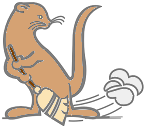 ПРОГРАМ ПОСЛОВАЊАЈКП „ВИДРАК“ ВАЉЕВОЗА 2023. ГОДИНУ
ПОСЛОВНО ИМЕ: ЈКП „ВИДРАК“ ВАЉЕВОСЕДИШТЕ: ВАЉЕВО, Војводе Мишића 50ПРЕТЕЖНА ДЕЛАТНОСТ: 3811 – СКУПЉАЊЕ ОТПАДА КОЈИ НИЈЕ ОПАСАНМАТИЧНИ БРОЈ : 7096844ПИБ:			100069386ЈББК:		81607НАДЛЕЖНО МИНИСТАРСТВО: МИНИСТАРСТВО ПРИВРЕДЕНАДЛЕЖНИ ОРГАН ЈЕДИНИЦЕЛОКАЛНЕ САМОУПРАВЕ: ГРАД ВАЉЕВОВаљево, децембар 2022.годинеСАДРЖАЈ:1.	ОПШТИ ПОДАЦИ	41.1.	МИСИЈА, ВИЗИЈА, ЦИЉЕВИ	41.2.	ОРГАНИЗАЦИОНА ШЕМА	51.3.	ОСНОВЕ ЗА ИЗРАДУ ПРОГРАМА ПОСЛОВАЊА ЗА 2023	72.	АНАЛИЗА ПОСЛОВАЊА У 2022 ГОДИНИ	82.1.	Процена физичког обима активности у 2022 години	82.2.	Процена финансијских показатеља за 2022 годину	92.2.1. БИЛАНС СТАЊА  на дан 31.12.2022. године	…9 2.2.2. БИЛАНС УСПЕХА у периоду од 01.01. до 31.12.2022 године 	142.2.3. ИЗВЕШТАЈ О ТОКОВИМА ГОТОВИНЕ у периоду од 01.01. до 31.12.2022 године	173.	ПЛАНИРАНЕ  АКТИВНОСТИ ЗА 2023	193.1.	Планирани физички обим активности	193.1.1.  Управљање  комуналним отпадом	193.1.2.Одржавање зелених површина	203.1.3.Општа комунална хигијена – чишћење улица, тргова и тротоара	213.1.4.  Гробљанске услуге	213.1.5.  Зоохигијена	223.1.6.Паркинг контрола	223.2.	Циљеви и ризици предузећа	23     3.2.1.   ЦИЉЕВИ ЈКП ВИДРАК ВАЉЕВО СА КЉУЧНИМ ИНДИКАТОРИМА ОСТВАРЕЊА ЦИЉА………………… …25       3.2.2.    ПОСЛОВНИ РИЗИЦИ И ПЛАН УПРАВЉАЊА РИЗИЦИМА……………………………………………………………263.3.	Приказ планираних и реализованих пословних показатеља	274.	ПЛАНИРАНИ ФИНАНСИЈСКИ ПОКАЗАТЕЉИ ЗА 2023	304.1. БИЛАНС СТАЊА  на дан  31.12.2023 године	304.2. БИЛАНС УСПЕХА у периоду од 01.01. до 31.12.2023. године	344.3. ИЗВЕШТАЈ О ТОКОВИМА ГОТОВИНЕ у периоду од 01.01. до 31.12.2023 године	384.4. ФИНАНСИЈСКИ ПЛАН	414.4.1.  Укупан приход	414.4.2.  Укупни трошкови и расходи	43   4.4.3. Ценовник за непосредне кориснике.........................................................................................  454.5.СУБВЕНЦИЈЕ	484.6. ТРОШКОВИ ЗАПОСЛЕНИХ	495.  ПЛАНИРАНИ НАЧИН РАСПОДЕЛЕ ДОБИТИ, ОДНОСНО ПЛАНИРАНИ НАЧИН ПОКРИЋА ГУБИТКА	516. ПЛАН ЗАРАДА И ЗАПОШЉАВАЊА	526.1. Структура запослених по секторима/организационим јединицама	526.2. ПЛАНИРАНА СТРУКТУРА ЗАПОСЛЕНИХ	536.3. ДИНАМИКА ЗАПОШЉАВАЊА	546.4. СРЕДСТВА ЗА ЗАРАДУ ЗАПОСЛЕНИХ У 2023 ГОДИНИ	566.4.1. Исплаћенe зараде, број запослених и просечна зарада по месецима за 2022 год. Б1	566.4.2. Маса за зараде, број запослених и просечна зарада по месецима за  2023. годину Б1	576.4.3. Маса за зараде, број запослених и просечна зарада по месецима за  2023. годину Б2	58         6.4.4. Распон исплаћених и планираних зарада............................................................................ 596.5. НАКНАДЕ НАДЗОРНОГ ОДБОРА И КОМИСИЈЕ ЗА РЕВИЗИЈУ	606.5.1. Накнаде Надзорног одбора/Скупштине у нето износу	606.5.2. Накнаде Надзорног одбора/Скупштине у бруто износу	61	6.5.3. Накнаде Комисије за ревизију у нето износу	626.5.4. Накнаде Комисије за ревизију у бруто износу	637.	КРЕДИТНА ЗАДУЖЕНОСТ	647.1. Планирано кредитно задуживање у 2023.години*	648. ПЛАНИРАНЕ  НАБАВКЕ	 658.1. Планирана финансијска средства за набавку добара,радова и услуга .....................................659.	ПЛАН ИНВЕСТИЦИОНИХ УЛАГАЊА	679.1.План инвестиционих улагања у периоду 2023-2025. године	679.2.  План инвестиција	7010.	СРЕДСТВА ЗА ПОСЕБНЕ НАМЕНЕ	711.	ОПШТИ ПОДАЦИ1.1.	МИСИЈА, ВИЗИЈА, ЦИЉЕВИЈКП „Видрак“ Ваљево је предузеће са дугом традицијом у пружању комуналних услуга. Основано је 1954. године, а 1989. године, Одлуком Скупштине општине Ваљево, трансформисано у Јавно комунално предузеће. Седиште предузећа је у Ваљеву, улица Војводе Мишића број 50.Обезбеђивање услова за уредно, квалитетно и економски задовољавајуће пружање свих врста комуналних услуга грађанима са посебним освртом на заштиту животне средине и сталну бригу о задовољству корисника наших услуга представља главну мисију предузећа.Визија предузећа је савремено, технички и технолошки опремљено предузеће које је развило иновативне и сигурне начине за пружање услуга из области комуналне привреде.Основне функције ЈКП „Видрак” Ваљево у оквиру поверених делатности су везане за стабилно и квалитетно задовољавање комуналних потреба становништва и других корисника комуналних услуга на територији града. У том смислу, у наредном периоду укупно пословање и развој предузећа, треба у што већој мери подредити унапређењу и развоју поверених комуналних делатности, у правцу:1. повећања степена доступности комуналних услуга,2. веће поузданости и стабилности код пружања комуналних услуга,3. бољег квалитета пружених услуга по захтевима корисника и стандардима који се примењују у најразвијенијим европским државама.Основни циљеви ЈКП „Видрак“ Ваљево су перманентан раст и развој предузећа, солвентност на тржишту, економичност, ефикасност и ефективност пословања, повећање квалитета живота и рада запослених и  заштита имовине од штета, злоупотреба и оштећења услед  лоше употребе, грешака, несавесног коришћења.1.2. 	ОРГАНИЗАЦИОНА ШЕМА ПРЕДУЗЕЋАФункцију председника Надзорног одбора, обавља Сандра Илић, инжењер информационих система, именована Решењем Скупштине града Ваљева бр. 112-150/2021-04  (представник локалне самоуправе).Чланови именовани  Решењем Скупштине града Ваљева бр. 112-1112/2020 су:Иван Лазаревић, дипл.правник (представник локалне самоуправе)  Лазар Лазић, дипл. правник  (представник запослених).Решењем Скупштине града Ваљева бр. 112-1050/2021-01/1 од 28.12.2021.год. за директора предузећа именована  је Ксенија Бадем, дипл.инж.пејзажне архитектуре и хортикултуре. Послове помоћника директора обавља Нада Николић, дипл. правник. Предузеће  послује као јединствена радна целина. Свој рад и пословање организује кроз рад служби. „Служба заједничких послова“ обавља рачуноводствене и платно прометне послове, правне послове, административно техничке послове, одржавања хигијене објеката-курирске послове, послове одржавања средстава, послове јавних набавки, послове планирања и развоја, наплате потраживања и друге послове у складу са законом.	„Служба управљања комуналним отпадом“Врши управљање комуналним отпадом : сакупљање комуналног отпада, његово одвожење, третман и безбедно одлагање укључујући управљање, одржавање, санирање и затварање депонија, као и селекцију секундарних сировина и одржавање, њихово складиштење и третман. У оквиру послова ове службе је и пражњење септичких јама. У циљу задовољавања потреба корисника услуга служба врши набавку и продају канти и контејнера. Служба „Улице“Врши одржавање чистоће на површинама јавне намене : чишћење и прање асфалтираних, бетонских, поплочаних и других површина јавне намене, прикупљање и одвожење комуналног отпада са тих површина, одржавање и пражњење посуда за отпатке на површинама јавне намене као и одржавање јавних чесми. Служба „Зеленило“Врши одржавање јавних зелених површина: уређење, текуће и инвестиционо одржавање и санацију зелених рекреативних површина и приобаља. Бави се производњом цвећа и садног материјала. Служба  „Гробља“Врши управљање гробљима, сахрањивање, одржавање гробаља и објеката који се налазе у склопу гробља,  одржавање пасивних гробаља, ископ, ексхумацију и пренос посмртних остатака, превоз посмртних остатака и превоз погребне опреме. Обавља грађевинске радове на гробљима,  врши набавку, складиштење и продају погребне опреме и остале опреме за гробља. Служба „Паркинг контроле“Врши делатност управљања, одржавања и коришћења јавних паркиралишта  наплату паркирања и уклањање непрописно паркираних возила, премештање паркираних возила  по налогу надлежног органа, чување уклоњених возила као и пратеће активности везане за рад паркиралишта. Служба „Зоохигијене“Делатност службе зоохигијене је: хватање и збрињавање, ветеринарска нега и смештај напуштених и изгубљених животиња  у прихватилишта за животиње, лишавање живота за неизлечиво болесне и повређене напуштене и изгубљене животиње, контрола и смањење популације напуштених паса, нешкодљиво уклањање лешева животиња са површина јавне намене до објеката за сакупљање, прераду или уништавање отпада животињског порекла. 1.3.	ОСНОВЕ ЗА ИЗРАДУ ПРОГРАМА ПОСЛОВАЊА ЗА 2023. ГОДИНУ	Основа за израду Програма пословања за 2023. годину је процена извршења плана за 2022. годину, односно књиговодствени подаци за десет месеци 2022. године, акт Владе Републике Србије под називом Уредба о утврђивању елемената годишњег  програма пословања за 2023. годину, Одлука  о буџету града Ваљевa за 2023. годину, као и маркетинг стратегија са циљевима које предузеће жели да постигне у планском периоду.У свом пословању ЈКП „Видрак“ Ваљево примењује:Закон о јавним предузећимаЗакон о комуналним делатностимаЗакон о облигационим односимаЗакон о рачуноводствуЗакон о порезима на додату вредност Закон о буџетском системуЗакон о измирењу новчаних обавеза у комерцијалним трансакцијамаЗакон о радуЗакон о управљању отпадомПосебан колективни уговор за јавна предузећа у комуналној делатности на територији Републике Србије2.	АНАЛИЗА ПОСЛОВАЊА У 2022. ГОДИНИ2.1.	Процена физичког обима активности у 2022. години					у јединицама мереЧишћење јавних површина машинским путем реализовано је у мањем обиму од планираног због недостатка средстава. Повећан обим активности код кошења травњака је због временских услова који су продужили вегетацију и ванредног кошења.  Повећан обим активности у односу на план код сакупљања листа је, такође, последица временских услова. Обим активности код уклоњених непрописно паркираних возила зависи од издатих налога од стране саобраћајне полиције ПУ Ваљево.2.2.	Процена финансијских показатеља за 2022. годину2.2.2. БИЛАНС УСПЕХА2.2.3. ИЗВЕШТАЈ О ТОКОВИМА ГОТОВИНЕу периоду од 01.01. до 31.12. 2022. године3.	ПЛАНИРАНЕ  АКТИВНОСТИ ЗА 2023. ГОДИНУ3.1.	Планирани физички обим активностиУ јединицама мере3.1.1. Управљање  комуналним отпадомИзђубравање се планира :у 22.930 домаћинстава на територији града Ваљевау  1.700 домаћинстава у сеоским подручјима (Белошевац, Попучке, Лукавац, Дубље, Петница, Дивци, Ваљевска Каменица, Бранковина, Ваљевска Лозница, Веселиновац, Причевић, Ставе, Горња Грабовица, Дивље брдо, Поћута, Јовања, Ровни)  у 970 домаћинства на Дивчибарама у 500 апартмана и станова на Дивчибарамакод 1.340 локалакод 280 предузећа, школа и установа према другим правним и физичким лицима по захтевучишћење септичких јама и јама пољских WC-а са специјалним возилима намењеним за ову врсту посла. Количина отпада која се планира депоновати на градску депонију износи око 115.000м3.Поред тога, планира се сакупљање, балирање и продаја ПЕТ и картонске амбалаже.3.1.2.	Одржавање зелених површинаРадници ове службе ангажовани су на пословима одржавања зелених површина у Ваљеву, на Дивчибарама и у Бранковини. На подручју града за 2023. годину планира се уређивање и одржавање следећих зелених површина: градски паркови, градски скверови и тргови, зеленило дуж саобраћајница, дрвореди, спомен комплекси, споменици, зелене површине дуж обала река, амбијенталне скулптуре, зелене површине у стамбеним насељима и између блокова стамбених зграда и парк шуме.Наведене зелене површине обухватају око 140 хектара што подразумева травњаке, цветне ронделе, шибље, живу ограду, стазе и платое градских паркова, скверова и тргова, споменика, спомен комплекса, парк шума, зеленила дуж саобраћајница, зеленила у стамбеним блоковима.	Послови ове службе састоје се у: одржавању чистоће на стазама и платоима  (80.710 м2), кошењу травњака, чишћењу травњака од разних отпадака, грабуљању лишћа и уклањању са травњака (1.294.200 м2), орезивању живе ограде (20.350 м2) одржавању ружа (270 м2), шибља (8.110 м2), сезонског цвећа (2.600 м2) и перена (200м2), а које се састоји у окопавању, орезивању, прихрањивању,заштити, заливању и др. Одржавање стабала састоји се у окопавању, сечи сувих и болесних грана и стабала, формирању круне, уклањању једногодишњих ластара и изданака.	У току 2023.год. планира се садња цвећа у складу са препоруком надзорног органа за зеленило. Према интензитету одржавања зелене површине су  подељене на две категорије.Прва  категорија обухвата зелене површине у ужем градском језгру (Трг код СО Ваљево, Трг Живојина Мишића, Десанкин венац, Сектор III, Музеј, Трг.П.М.Ненадовић, Дом културе, парк Пијац, парк Јадар, др.Миша Пантић, уличне жардињере, Стара  аут.станица).Пешачке стазе и платои  као и травњаци ових површина чистиће се сваким радним даном, а Трг Ж.Мишића, Десанкин венац,Трг код СО Ваљево чистиће се и недељом, државним и верским празником. Снег је планирано да се  редовно чисти  и уклања са истих површина по потреби. Травњаци ће се косити од априла до октобра сваких 7-10 дана или 3-4 пута у току месеца. Једанпут месечно окопаваће се руже,сезонско цвеће, шибље и перене. Жива оргада орезиваће се 2 пута у току године, а лист ће се сакупљати и одвозити једанпут недељно по опадању.Интензитет одржавања осталих зелених површина разликује се од површине до површине.Травњаци ових површина косиће се 1 до 2 пута месечно, осим травњака на прилазним путевима. Жива  ограда орезаће се 2 пута у току године. Травњаци ће се чистити од опалог лишћа 4 пута годишње, а у пролеће ће се на свим травњацима извршити пролећно грабуљање. На подручју туристичког места Дивчибаре планира се кошење травњака два пута годишње, а чишћење како травњака тако и стаза сваким радним даном. У зимском периоду планира се свакодневно сакупљање отпадака са снегом прекривених површина и пражњење канти за отпадке .	У културно историјском комплексу Бранковина планирано је кошење травњака и санитарно  чишћење два пута у току године. Садња цвећа и побусавање хумке  Д. Максимовић предвиђени су једанпут  годишње.3.1.3.	Општа комунална хигијена – чишћење улица, тргова и тротоараНа годишњем нивоу:планиране површине за свакодневно чишћење улица износе 10.000.000m2планиране површине за чишћење улица од снега износе 150.000 m2планиране површине за прање улица износе 5.500.000 m2планиране количине да се утоваре и одвезу машинским путем износе 18.000 m3планиране количине да се утоваре и одвезу ручним путем износе 24.000 m3планиране количине ризле да се утоваре и одвезу износе 50 m3планиран рад чистилице износи 2.000 h.	Општом комуналном хигијеном, односно чишћењем обухваћен је средишњи центар града оивичен улицама: Душанова, Радничка, Мајора Илића, Бирчанинова, Милована Глишића, Кнез Михајлова, Синђелићева, Мирка Обрадовића, Узун Миркова, Владике Николаја и Селимира Ђорђевића. Прање улица поред централног дела града планира се и у периферним деловима града: Ново насеље, Пети пук, Стари град, Градац, Брђани, Попаре, МЗ „Нада Пурић“ и тамо где постоје услови за прање улица и тротоара.3.1.4.    Гробљанске услугеОве услуге врше се на шест градских гробаља: Ново градско, Градачко, Кличевачко, Попарско, Горићко и Боричевачко.	Одржавање гробља и уређење гробних места по захтеву грађана се врши током целе године, а ексхумације по потреби. Поред тога, Служба Гробље обавља грађевинске радове на гробљима,  врши набавку, складиштење и продају погребне опреме и превоз посмртних остатака. У току 2023. године планира се :750 сахранаизрада 100 сокала,израда 50 м2 стаза на гробним местимаизрада око 900 м бетонских стаза по парцелама (гр. пољима)3.1.5.    ЗоохигијенаСлужба Зоохигијене планира да у 2023. години ухвати и збрине око 270 паса са територије града Ваљева. По доласку у азил сви пси биће подвргнути тријажном прегледу. Након 72 часа надлежни органи ће одлучивати о даљем третману паса. Планирамо да се сви пси фотоевидентирају, обележе микрочипом и вакцинишу против беснила.  Пси, за које се тестовима утврди да могу бити враћени на природно станиште, биће стерилисани и обележени видним маркицама (око 200 паса). Такође се планира удомљавање паса новим власницима уз сарадњу и помоћ Друштва за заштиту животиња и љубитеља паса (око 220 паса). У прихватилишту ће свакодневно боравити од 30 – 80 паса, где ће им бити обезбеђени смештај, храна и ветеринарска нега. 3.1.6.	Паркинг контролаПланирана контрола паркирања у 2023. години вршиће се на паркинзима код Дома здравља, паркингу код Југопетрола 1,  код Храма (зелена пијаца) и код зграде РФЗО. На овим паркиралиштима, у оквиру зоне 2 – плава зона, има укупно 402 паркинг места. На улицама, тротоарима улица градског језгра и у оквиру блоковских паркиралишта обележено је, хоризонталном и вертикалном сигнализацијом, још 1.503 паркинг места, од чега је у црвеној зони (зона 1) 88 паркинг места, а у плавој зони 1.415 паркинг места. Укупан број обележених паркинг места која су под наплатом у обе зоне је 1905.На површинама зона 1 и 2 обележено је 30 паркинг места за лица са посебним потребама – инвалидска паркинг места, као и 40 резервисаних паркинг места по решењу градске управе.У току 2023. године ЈКП „Видрак“ Ваљево планира уклањање 30 непрописно паркираних возила (по налогу надлежних органа – саобраћајне полиције, комуналне милиције, комуналне инспекције и тужилаштва).3.2.	Циљеви и ризици предузећаЈКП “Видрак”  кроз краткорочне циљеве планира да: - одржи ниво процеса рада у  условима максималне рационализације трошкова пословања;- настави са добром праксом унапређивања професионалних капацитета запослених кроз обуке, образовање и усавршавања, у складу са могућностима; - набави најнеопходнију механизацију и опрему за квалитетно и безбедно обављање процеса рада и повећање ефикасности рада - спроведе мере у циљу побољшања наплативости потрживања;- спроведе проверу пријављених квадратура и броја корисника;- услугом изђубравања   покрије сва села на територији наше општине;- смањи број дивљих депонија на територији општине;- интензивира  сарадњу са комуналном инспекцијом ради повећања налога за пражњење септичких јама;- побољша квалитете пружања услуга на гробљима као и завршетак свих инвестиционих радова и радова на одржавању и изградњи објеката који ће употпунити услуге које ова радна јединица пружа корисницима услуга;- настави третман комуналног отпада, односно отварања сакупљачког и рециклажног центра, за одвајање осталог дела комуналног отпада (стакло,метал, гуме, медицински материјал и др.) како на месту настанка тако и у оквиру рециклажног центра;- настави са акцијом удомљавања паса;- одржи ценовну политику која узима у обзир социјално-економско начело приступачности, а истовремено не угрожава функционалност и одрживост комуналног система;- број запослених усклади са стварним потребама попуном упражњених радних   места, што би довело до ефикаснијег и квалитетнијег пружања услуга.	Макроекономско окружење, у којем послује ЈКП „Видрак“ Ваљево карактерише велики број ризика. Као најважнији фактори издвајају се: економски, социјални, технолошки, политички и природни фактори.	Директан утицај на пословање ЈКП „Видрак“ Ваљево има политичка и економска (не)стабилност региона и земље, ограничавање фонда зараде, ограничавање запошљавања у јавном сектору, кретање зарада корисника и животног стандарда. Наведени фактори директно утичу на наплату потраживања и токове готовине предузећа и самим тим на потенцијал развоја предузећа. Имајући у виду друштвено одговорну улогу предузећа у погледу заштите животне средине, на пословање предузећа утичу и еколошки захтеви, који подразумевају одређена финансијска средства и самим тим утичу на финансијску позицију предузећа. Поред друштвено условљених фактора, пословање предузећа изложено је и утицају природних фактора попут временских услова. У условима поплава, великих снежних наноса, екстремно ниских и високих температура и других елементарних непогода вршење услуга је отежано или технички онемогућено што се негативно одражава на организацију рада и вршење услуга од општег интереса.	Поред наведеног, ЈКП „Видрак“ 	у наредном периоду може бити изложено различитим врстама конкретних ризика и то:- ризик повреде на раду запослених - овај ризик је регулисан мерама заштите на раду кроз интерна акта и правилнике која су донешена по основу Закона о безбедности и здравља на раду, као што је Акт о процени ризика радног места и сл. - ризик учешћа у саобраћају возача и возила (покривен је Полисом осигурања) . Повећан ризик представља старост возила, а смањен је брзином кретања смећара улицама. Просечна старост возила је потенцијално велики проблем пословања предузећа у одржавању квалитета услуга на задовољавајућем нивоу.- велики одлив броја радника без могућности примања нових радника на неодређено време. Поред тога, услед малих зарада тешко је наћи мотивисану и квалитетну радну снагу на дефицитарним местима.- накнада штете трећим лицима је један од највећих ризика са којим се предузеће последњих година сусреће. Ови ризици, наметнути предузећу разним Законима и  одлукама органа локалне самоуправе и увезани са Законом о облигационим односима, стварају одговорност предузећа и обавезу исплате наканаде штете. Немогућност предузећа да утиче на доношење прописа и терет доказивања настале штете и финансијски израчунате висине, стварају код предузећа сумњу у шпекулативне радње које је немогуће доказати, па предузеће, често, без доказане кривице сноси велике трошкове по основу поверених му послова. - потенцијално изналажење нове локације за депоновање комуналног отпада ван градског подручија града Ваљева, обзиром да је градска депонија на самом крају свог века употребе. Са аспекта ризика предузећа оваква ситуације може условити много веће трошкове одвожења и депоновања комуналног отпада те довести предузеће у проблем одрживе ликвидности.Трошкови по горе поменутим, наметнутим и објективним ризицима, превазилазе економске категорије пословања предузећа  и доводе предузеће на саму границу ликвидности.  		         Кад су у питању мерљивост ризика она се израчунава кроз финансијске последице које настану исплатом штете, али у мери да се не може  планирати колики број тужби ће бити покренут, дужину трајања процеса, ни висину накнаде штете. Исплате штете отежава планирање у предузећу кад су у питању финансије. Ови ванредни трошкови које предузеће плаћа утичу  и на немерљиве ризике у пословању (као што је рецимо  мотивација запослених због ниских зарада).3.2.1.  ЦИЉЕВИ ЈКП ВИДРАК ВАЉЕВО СА КЉУЧНИМ ИНДИКАТОРИМА ОСТВАРЕЊА ЦИЉАПрилог 23.2.2.  ПОСЛОВНИ РИЗИЦИ И ПЛАН УПРАВЉАЊА РИЗИЦИМАПрилог 3Прилог 43.3.	 Приказ планираних и реализованих пословних показатеља4.	ПЛАНИРАНИ ФИНАНСИЈСКИ ПОКАЗАТЕЉИ ЗА 2023. ГОДИНУ. 4.4. ФИНАНСИЈСКИ ПЛАН 4.4.1. Укупан приход                                                                                                   у динаримаУкупни планирани приходи за 2023.годину износе 457.372.424,00 динара. У односу на процену остварења у 2022. години већи су за 13%, а у односу  план за 2022. годину за 11%.Приход од чишћења улица и тротоара планиран је према износу који је предвиђен Одлуком о буџету града Ваљева (63.000.000,00 дин.) умањен за ПДВ. У односу на план за 2022. годину ови приходи повећани су за 50 %. 	Приход од услуга одржавања јавних зелених површина планиран је у износу који је, такође, предвиђен Одлуком о буџету града Ваљева за 2023. годину          (33.500.000,00 динара) умањен за ПДВ. У односу на план претходне године ови приходи су повећани за 10%. Приход од санитарног чишћења планиран је према износу који је предвиђен Одлуком о буџету града Ваљева (20.000.000,00 дин.) умањен за ПДВ. У односу на план за 2022. годину ови приходи повећани су за 43%. Приход од услуга за грађане планиран је према броју евидентиране површине коју користе грађани. Овај приход је планиран према остварењу у 2022. години и према планираном повећању броју корисника. У укупном приходу ова врста услуга учествује са 33%.Приход од привреде и осталих правних лица планиран је према остварењу у 2022. години.	Приход у Служби гробља је, такође, планиран према остварењу у 2022. години као и приход од наплате паркирања	Напомињемо да је у процени остварења прихода од грађана, прихода од привреде и осталих правних лица, прихода од гробљанских услуга и прихода од паркирања садржано повећање цена услуга само за шест месеци јер је ценовник у употреби од јула месеца 2022 .године.	Приход одуслуга чувања и смештаја паса луталица планиран је према издвојеним средствима Одлуком буџета града Ваљева у износу од 12.500.000,00 динара умањен за ПДВ. У односу на план и процену остварења у 2022. години  ови приходи су повећани за 25%.Приход од дивљих депонија (500.000,00 динара умањен за ПДВ) предвиђен је  из Фонда за заштиту животне средине по Одлуци о буџету Града Ваљева. У односу на план за 2022. годину ови приходи су смањени за 50%.4.4.2. Укупни трошкови и расходиу динаримаПланирани укупни  трошкови за 2023. годину износе 456.460.303,00 динара и већи су од процене остварења у 2022. години за 14%, а у односу на план за 2022. годину за  13%.Планирани трошкови горива и мазива су, у односу на процену остварења у 2022. години, већи за 27%. Ови трошкови, поред горива за транспортна средства, садрже и мазут за грејање пословних просторија.У трошковима ситног инвентара, поред ХТЗ опреме садржана је, између осталог, и опрема за службе, која због мале појединачне цене не улази у категорију основних средстава.Трошкови зарада планирани су према  Закону о раду („Службени гласник РС“, бр. 24/2005, 61/2005, 54/2009, 32/2013 i 75/2014), према важећим Уговорима о раду сваког запосленог. Како је Влада Републике Србије донела одлуку о висини минималне цене рада за период јануар-децембар 2023. године („Службени гласник РС“ бр. 105/22 од 14.09.2022. г.) која износи 230,00 динара (нето) по радном часу, то је маса зарада повећана за 12,5% на нивоу просечне зараде (према смерницама и препоруци Владе РС). Проценат повећања зарада за 12,5% неће бити довољан да се у наредној години избегне допуна до минималне зараде запосленима, тако да ће и даље бити радника којима ће се доплаћивати до минималне цене рада, на штету радника који имају мало веће зараде. Овај проблем је у ЈКП „Видрак“ присутан годинама уназад из разлога изузетно ниских зарада, где је у структури запослених највећи проценат неквалификованих радника. Висина накнада председнику и члановима надзорног одбора је остала на нивоу плана за 2022. годину и планирана је у складу са Смерницама Владе  за израду годишњих програма пословања, као и уговори о делу, привременим и повременим пословима и остали уговорима према физичким лицима. Трошкови репрезентације планирани су, такође, у складу са Смерницама Владе, па су остали на нивоу плана за 2022. годину. Планирани трошкови осталих производних услуга, поред осталог, садрже услуге обезбеђења објеката, одржавање СМС паркинг сервиса и провизију дистрибутера за продају паркинг карата.Трошкови дугорочних резервисања односе се на резервисања за отпремнине и уједе паса (по налогу државне ревизије).У структури осталих расхода највеће учешће имају накнада штете трећим лицима због уједа паса.  Процена висине осталих расхода је мања од плана за 2022. годину јер број тужби за надокнаду штете због уједа паса расте из године у годину што је изазвало сумњу да постоји злоупотреба истих, па је ЈКП „Видрак“ уложило жалбу Вишем суду на првостепене пресуде, а све то је одложило исплате по тужбама које су стигле у току 2022.године. За 2023.годину планирана су резервисања средстава за уједе паса.Планирани добитак пре опорезивања за 2023. годину износи 912.121,00  динар.4.4.3.  Ценовник за непосредне кориснике 	У ЈКП „Видрак“ постоје цене које се слободно формирају без сагласности оснивача и цене које се формирају на основу пројекције макроекономских показатеља уз сагласност оснивача. Предузеће је своју политику цена за производе и услуге чије се цене слободно формирају, одредило тако да омогућава остварење профита (израда сокала на гробљу, кошење за друга лица, одвоз воде и др.). Програмом пословања за 2023. годину није планирано повећање цена услуга, осим у случају да се одлагање и транспорт отпада почне вршити на локацији ван градског подручија. Ценовник је у примени од 01.07.2022.године.ЦЕНЕ КОМУНАЛНИХ УСЛУГАКОЈЕ ПЛАЋАЈУ НЕПОСРЕДНИ КОРИСНИЦИЦЕНЕУКЛАЊАЊА НЕПРОПИСНО ПАРКИРАНИХ ВОЗИЛАЦЕНЕ ПАРКИРАЊА4.5.	СУБВЕНЦИЈЕПрилог 6у динарима												у динарима			4.6. ТРОШКОВИ ЗАПОСЛЕНИХ5.  ПЛАНИРАНИ НАЧИН РАСПОДЕЛЕ ДОБИТИ, ОДНОСНО ПЛАНИРАНИ НАЧИН ПОКРИЋА ГУБИТКАЈКП “Видрак“ Ваљево планира да 2022 годину заврши са позитивним финансијским резултатом, те сходно томе да део од остварене добити усмери оснивачу, а део искористи за опремање предузећа.ЈКП “Видрак“ је пословне 2021.године исказао губитак у износу од 3.887.995,00 динара, а 2020.године губитак од 798.349,00 динара. Ови губици су покривени из нерасподељене добити из ранијих година. Пословну 2019.годину предузеће је завршило са добитком у износу од 23.754.987,00 динара. Од тога је за буџет Града опредељено 20% средстава (4.750.997,00 дин.), за исплату запосленима 40% (9.501.995,00 дин.) и 40% (9.501.995,00 дин.) за набавку основних средстава.6. ПЛАН ЗАРАДА И ЗАПОШЉАВАЊАПрилог 86.2. ПЛАНИРАНА СТРУКТУРА ЗАПОСЛЕНИХ        Прилог 96.3. ДИНАМИКА ЗАПОШЉАВАЊА                Прилог 10Одлуком о максималном броју запослених на неодређено време у систему града Ваљева за 2018.годину бр. 011-131/2018-01/1 од 27.12.2018.год. за ЈКП“Видрак“ Ваљево утврђен је максималан број од 226 запослених на неодређено време.ЈКП“Видрак“ ће на дан 31.12.2022.год. имати 191 запослених на неодређено време, а у току 2023.године планира се одлазак у пензију 12 запослених.Изменама Закона о буџетском систему прописано је да, почев од 01.01.2021.годинекорисници јавних средстава без посебних дозвола и сагласности приме у радни однос на неодређено време до 70% укупног броја лица којима је престао радни однос на неодређено време по било ком основу у претходној календарској години. По овом основу планира се запошљавање 9 лица на неодређено време и 25 лица по основу добијене сагласности Комисије за давање сагласности за ново запошљавање и додатно радно ангажовање код корисника јавних средстава. С обзиром да није добијена Салгасност за ново запошљавање за тражени број лица предвиђених Планом и програмом пословања за 2022.годину и да имамо мањи број запослених од планираног, доведени смо у ситуацију отежаног функционисања у основним делатностима предузећа. У првом кварталу  планирано је запошљавање 20 лица на неодређено време, од тога 9 лица без прибављања посебне сагласности сходно чл.27к Закона о буџетском систему (Сл. Гласник РС 149/2020 и 118/2021) и 11 лица по добијању сагласности Комисије за давање сагласности за ново запошљавање и додатно радно ангажовање код корисника јавних средстава.До краја 2023.године планирано је да  буде 213 запослених на неодређено и 13 запослених на одређено време, односно укупно  226 запослених.6.4. СРЕДСТВА ЗА ЗАРАДУ ЗАПОСЛЕНИХ У 2022. ГОДИНИПрилог 116.4.1.Исплаћена маса за зараде, број запослених и просечна зарада по месецима за 2022. годину - Бруто 1**у динарима6.4.2. Маса за зараде, број запослених и просечна зарада по месецима за  2023. годину- Бруто 1у динарима*старозапослени у 2023. години су они запослени који су били у радном односу у предузећу у децембру 2022. године6.4.3. Маса за зараде, број запослених и просечна зарада по месецима за  2023. годину- Бруто 2у динарима*старозапослени у 2023. години су они запослени који су били у радном односу у предузећу у децембру 2022. године6.5. НАКНАДЕ НАДЗОРНОГ ОДБОРА И КОМИСИЈЕ ЗА РЕВИЗИЈУ6.5.1. Накнаде Надзорног одбора/Скупштине у нето износуПрилог 12у динарима6.5.2.	Накнаде Надзорног одбора/Скупштине у бруто износуу динаримаОбзиром да нема издатака за наведене накнаде табеле остају непопуњене.7.	КРЕДИТНА ЗАДУЖЕНОСТПрилог 14Обзиром да немамо кредитних задужења ни по једном основу, табела остаје непопуњена.8. ПЛАНИРАНЕ  НАБАВКЕ8.1.ПЛАНИРАНА ФИНАНСИЈСКА СРЕДСТВА ЗА НАБАВКУ ДОБАРА, РАДОВА  И  УСЛУГАПрилог 15                                                                                                                                                                      у хиљадама динара9.	ПЛАН ИНВЕСТИЦИОНИХ УЛАГАЊАПрилог 169.1.	План инвестиционих улагањау периоду 2023-2025. године9.2.  План инвестиција                                                                                                                                                                            у хиљадама динараПо  Програму пословања за 2023.годину ЈКП „Видрак“ Ваљево планира да набави три ауто смећара за превоз комуналног отпада за службу управљања комуналним отпадом (од 15-16м3  и 8 м3  из сопствених средстава, а од 22м3  из капиталних субвенција из буџета Града). Поред тога, планира се и поправка и ремонт надоградње смећара и набавка половног аутоподизача.За службу азила планира се набавка теренског возила, а за службу гробља колица за превоз покојника и реконструкција крова над капелом и магацином алата.10.	СРЕДСТВА ЗА ПОСЕБНЕ НАМЕНЕПрилог 17у динаримаСредства за посебне намена планирана су у складу са смерницама Владе Републике Србије, односно највише до нивоа плана за 2022. годину. Средства за спонзорство, донације, хуманитарне и спортске активности нису предвиђена планом за 2023.годину. Трошкови рекламе и пропаганде односе се на уговоре са медијским кућама.ЈКП ''Видрак'' Ваљево ____________________________директор Ксенија Бадем ред.бр.назив услугејeд.мереостварено 2021план2022процена2022индексиндексред.бр.назив услугејeд.мереостварено 2021план2022процена20226/46/5123456781.изнесене и депоноване количине комуналног  отпадаm396.000110.000115.0001201052.чишћење јавних површина ручним путем (улице, тргови, стазе)m 27.239.4758.000.0009.697.0001341213.чишћење јавних површина машинским путем ( улице, тргови, стазе )h1.2292.0001.422116714.прање јавних површина( улице, тргови, скверови )m 23.917.0005.500.0003.410.70087625.кошење травњакаm 23.653.2404.000.0005.600.0001531406.сакупљање листаm 21.332.7951.000.0002.800.0002102807.сахрана-83275073088978.израда сокла-921206065509.уклоњено непрописно паркираних возилабројвоз.10301010033Прилог 1Прилог 12.2.1  БИЛАНС СТАЊА  на дан 31.12.2022. године2.2.1  БИЛАНС СТАЊА  на дан 31.12.2022. године2.2.1  БИЛАНС СТАЊА  на дан 31.12.2022. године2.2.1  БИЛАНС СТАЊА  на дан 31.12.2022. године2.2.1  БИЛАНС СТАЊА  на дан 31.12.2022. године2.2.1  БИЛАНС СТАЊА  на дан 31.12.2022. године2.2.1  БИЛАНС СТАЊА  на дан 31.12.2022. године2.2.1  БИЛАНС СТАЊА  на дан 31.12.2022. године2.2.1  БИЛАНС СТАЊА  на дан 31.12.2022. године2.2.1  БИЛАНС СТАЊА  на дан 31.12.2022. године2.2.1  БИЛАНС СТАЊА  на дан 31.12.2022. годинеу 000 динарау 000 динараГрупа рачуна-рачунГрупа рачуна-рачунП О З И Ц И Ј А П О З И Ц И Ј А АОПАОПИзносИзносИзносГрупа рачуна-рачунГрупа рачуна-рачунП О З И Ц И Ј А П О З И Ц И Ј А АОПАОППлан 31.12.2022.Процена 31.12.2022.Процена 31.12.2022.112233455АКТИВААКТИВА0000А. УПИСАНИ А НЕУПЛАЋЕНИ КАПИТАЛА. УПИСАНИ А НЕУПЛАЋЕНИ КАПИТАЛ00010001Б.СТАЛНА ИМОВИНА (0003+0009+0017+0018+0028)Б.СТАЛНА ИМОВИНА (0003+0009+0017+0018+0028)00020002155.784240.442240.4420101I. НЕМАТЕРИЈАЛНА ИМОВИНА (0004+0005+0006+0007+0008)I. НЕМАТЕРИЈАЛНА ИМОВИНА (0004+0005+0006+0007+0008)000300030823823010 010 1. Улагања у развој1. Улагања у развој00040004011, 012 и 014011, 012 и 0142. Концесије, патенти, лиценце, робне и услужне марке, софтвер и остала права2. Концесије, патенти, лиценце, робне и услужне марке, софтвер и остала права000500058238230130133. Гудвил3. Гудвил00060006015 и 016015 и 0164. Нематеријална имовина узета у лизинг и нематеријална имовина у припреми4. Нематеријална имовина узета у лизинг и нематеријална имовина у припреми000700070170175. Аванси за нематеријалну имовину5. Аванси за нематеријалну имовину000800080202II. НЕКРЕТНИНЕ, ПОСТРОJEЊА И ОПРЕМА (0010 +0011 + 0012 + 0013 + 0014 + 0015 + 0016)II. НЕКРЕТНИНЕ, ПОСТРОJEЊА И ОПРЕМА (0010 +0011 + 0012 + 0013 + 0014 + 0015 + 0016)00090009155.119238.988238.988020, 021 и 022020, 021 и 0221. Земљиште и грађевински објекти1. Земљиште и грађевински објекти0010001055.66174.50774.5070230232. Постројења и опрема2. Постројења и опрема0011001199.458164.341164.3410240243. Инвестиционе некретнине3. Инвестиционе некретнине00120012025 и 027025 и 0274.Некретнине, постројења и опрема узети у лизинг и некретнине постројења и опрема у припреми4.Некретнине, постројења и опрема узети у лизинг и некретнине постројења и опрема у припреми00130013140140026 и 028026 и 0285. Остале некретнине, постројења и опрема и улагања на туђим некретнинама, постројењима и опреми5. Остале некретнине, постројења и опрема и улагања на туђим некретнинама, постројењима и опреми00140014029 (део)029 (део)6. Аванси за некретнине, постројења и опрему у земљи6. Аванси за некретнине, постројења и опрему у земљи00150015029 (део)029 (део)7. Аванси за некретнине, постројења и опрему у иностранству7. Аванси за некретнине, постројења и опрему у иностранству001600160303III. БИОЛОШКА СРЕДСТВА III. БИОЛОШКА СРЕДСТВА 0017001704 и 0504 и 05IV. ДУГОРОЧНИ ФИНАНСИЈСКИ ПЛАСМАНИ (0019 + 0020 + 0021 + 0022 + 0023 + 0024 + 0025 + 0026 + 0027)IV. ДУГОРОЧНИ ФИНАНСИЈСКИ ПЛАСМАНИ (0019 + 0020 + 0021 + 0022 + 0023 + 0024 + 0025 + 0026 + 0027)00180018665631631040 (део), 041 (део) и 042 (део)040 (део), 041 (део) и 042 (део)1. Учешћа у капиталу  правних лица осим учешћа у капиталу која се вреднују методом учешћа)1. Учешћа у капиталу  правних лица осим учешћа у капиталу која се вреднују методом учешћа)00190019040 (део), 041 (део) и 042 (део)040 (део), 041 (део) и 042 (део)2. Учешћа у капиталу која се вреднују методом учешћа2. Учешћа у капиталу која се вреднују методом учешћа00200020043, 050 (део) и 051 (део)043, 050 (део) и 051 (део)3. Дугорочни пласмани матичном, зависним и осталим повезаним лицима и дугорочна потраживања од тих лица у земљи3. Дугорочни пласмани матичном, зависним и осталим повезаним лицима и дугорочна потраживања од тих лица у земљи00210021044, 050 (део) и 051 (део)044, 050 (део) и 051 (део)4. Дугорочни пласмани матичном, зависним и осталим повезаним лицима и дугорочна потраживања од тих лица у иностранству4. Дугорочни пласмани матичном, зависним и осталим повезаним лицима и дугорочна потраживања од тих лица у иностранству00220022045 (део) и 053 (део)045 (део) и 053 (део)5. Дугорочни пласмани (дати кредити и зајмови) у земљи5. Дугорочни пласмани (дати кредити и зајмови) у земљи00230023045 (део) и 053 (део)045 (део) и 053 (део)6. Дугорочни пласмани (дати кредити и зајмови) у иностранству6. Дугорочни пласмани (дати кредити и зајмови) у иностранству002400240460467. Дугорочна финансијска улагања (хартије од вредности које се вреднују по амортизованој вредности)7. Дугорочна финансијска улагања (хартије од вредности које се вреднују по амортизованој вредности)002500250470478. Откупљене сопствене акције и откупљени сопствени удели8. Откупљене сопствене акције и откупљени сопствени удели00260026048, 052, 054, 055 и 056048, 052, 054, 055 и 0569. Остали дугорочни финансијски пласмани и остала дугорочна потраживања9. Остали дугорочни финансијски пласмани и остала дугорочна потраживања00270027665631631V. ДУГОРОЧНА АКТИВНА ВРЕМЕНСКА РАЗГРАНИЧЕЊАV. ДУГОРОЧНА АКТИВНА ВРЕМЕНСКА РАЗГРАНИЧЕЊА00280028288288В. ОДЛОЖЕНА ПОРЕСКА СРЕДСТВАВ. ОДЛОЖЕНА ПОРЕСКА СРЕДСТВА00290029Г. ОБРТНА ИМОВИНА (0031 + 0037 + 0038 + 0044 + 0048 + 0057 + 0058 )Г. ОБРТНА ИМОВИНА (0031 + 0037 + 0038 + 0044 + 0048 + 0057 + 0058 )00300030105.105108.717108.717Класа 1 осим групе рачуна 14Класа 1 осим групе рачуна 14I. ЗАЛИХЕ (0032 + 0033 + 0034 + 0035 + 0036)I. ЗАЛИХЕ (0032 + 0033 + 0034 + 0035 + 0036)003100318.77615.84815.84810101. Материјал, резервни делови, алат и ситан инвентар1. Материјал, резервни делови, алат и ситан инвентар003200327.94815.20415.20411 и 1211 и 122. Недовршена производња и готови производи2. Недовршена производња и готови производи0033003313133. Роба3. Роба00340034828644644150, 152 и 154150, 152 и 1544. Плаћени аванси за залихе и услуге у земљи4. Плаћени аванси за залихе и услуге у земљи00350035151, 153 и 155151, 153 и 1555. Плаћени аванси за залихе и услуге у иностранству5. Плаћени аванси за залихе и услуге у иностранству003600361414II. СТАЛНА ИМОВИНА КОЈА СЕ ДРЖИ ЗА ПРОДАЈУ И ПРЕСТАНАК ПОСЛОВАЊАII. СТАЛНА ИМОВИНА КОЈА СЕ ДРЖИ ЗА ПРОДАЈУ И ПРЕСТАНАК ПОСЛОВАЊА003700372020III. ПОТРАЖИВАЊА ПО ОСНОВУ ПРОДАЈЕ (0039 + 0040 + 0041 + 0042 + 0043)III. ПОТРАЖИВАЊА ПО ОСНОВУ ПРОДАЈЕ (0039 + 0040 + 0041 + 0042 + 0043)0038003886.42884.20084.2002042041.Потраживања од купаца у земљи1.Потраживања од купаца у земљи0039003986.42884.20084.2002052052. Потраживања од купаца у иностранству2. Потраживања од купаца у иностранству00400040200 и 202200 и 2023. Потраживања од матичног, зависних  и осталих повезаних лица у земљи3. Потраживања од матичног, зависних  и осталих повезаних лица у земљи00410041201 и 203201 и 2034. Потраживања од матичног, зависних  и осталих повезаних лица у иностранству4. Потраживања од матичног, зависних  и осталих повезаних лица у иностранству004200422062065. Остала потраживања по основу продаје 5. Остала потраживања по основу продаје 0043004321, 22 и 2721, 22 и 27IV. ОСТАЛА КРАТКОРОЧНА ПОТРАЖИВАЊА (0045 + 0046 + 0047)IV. ОСТАЛА КРАТКОРОЧНА ПОТРАЖИВАЊА (0045 + 0046 + 0047)004400441.2011.8551.85521, 22 осим 223 и 224, и 2721, 22 осим 223 и 224, и 271. Остала потраживања1. Остала потраживања0045004572722232232. Потраживања за више плаћен порез на добитак2. Потраживања за више плаћен порез на добитак004600461.2011.7831.7832242243. Потраживања по основу преплаћених осталих пореза и доприноса3. Потраживања по основу преплаћених осталих пореза и доприноса004700472323V. КРАТКОРОЧНИ ФИНАНСИЈСКИ ПЛАСМАНИ (0049 + 0050 + 0051 + 0052 + 0053 + 0054 + 0055 + 0056) V. КРАТКОРОЧНИ ФИНАНСИЈСКИ ПЛАСМАНИ (0049 + 0050 + 0051 + 0052 + 0053 + 0054 + 0055 + 0056) 004800480002302301. Краткорочни кредити и пласмани – матична и зависна правна лица1. Краткорочни кредити и пласмани – матична и зависна правна лица004900492312312. Краткорочни кредити и пласмани – остала повезана правна лица2. Краткорочни кредити и пласмани – остала повезана правна лица00500050232, 234 (део)232, 234 (део)3. Краткорочни кредити, зајмови и пласмани у земљи3. Краткорочни кредити, зајмови и пласмани у земљи00510051233 234 (део)233 234 (део)4.  Краткорочни кредити, зајмови и пласмани у иностранству4.  Краткорочни кредити, зајмови и пласмани у иностранству005200522352355. Хартије од вредности које се вреднују по амортизованој вредности5. Хартије од вредности које се вреднују по амортизованој вредности00530053236 (део)236 (део)6. Финансијска средства која се вреднују по фер вредности кроз Биланс успеха6. Финансијска средства која се вреднују по фер вредности кроз Биланс успеха005400542372377. Откупљене сопствене акције и откупљени сопствени удели7. Откупљене сопствене акције и откупљени сопствени удели00550055236 (део), 238 и 239236 (део), 238 и 2398. Остали краткорочни финансијки пласмани8. Остали краткорочни финансијки пласмани005600562424VI. ГОТОВИНА И ГОТОВИНСКИ ЕКВИВАЛЕНТИVI. ГОТОВИНА И ГОТОВИНСКИ ЕКВИВАЛЕНТИ005700578.7006.7636.76328 (део) осим 28828 (део) осим 288VII. КРАТКОРОЧНА АКТИВНА ВРЕМЕНСКА РАЗГРАНИЧЕЊАVII. КРАТКОРОЧНА АКТИВНА ВРЕМЕНСКА РАЗГРАНИЧЕЊА005800585151Д. УКУПНА АКТИВА = ПОСЛОВНА ИМОВИНА (0001 + 0002 + 0029 + 0030)Д. УКУПНА АКТИВА = ПОСЛОВНА ИМОВИНА (0001 + 0002 + 0029 + 0030)00590059260.889349.159349.1598888Ђ. ВАНБИЛАНСНА АКТИВАЂ. ВАНБИЛАНСНА АКТИВА00600060ПАСИВАПАСИВАА. КАПИТАЛ (0402 + 0403 – 0404 + 0405 + 0406 - 0407 + 0408 + 0411 - 0412) ≥ 0 А. КАПИТАЛ (0402 + 0403 – 0404 + 0405 + 0406 - 0407 + 0408 + 0411 - 0412) ≥ 0 04010401217.965289.031289.0313030I. ОСНОВНИ КАПИТАЛ I. ОСНОВНИ КАПИТАЛ 04020402137.926217.055217.0553131II. УПИСАНИ А НЕУПЛАЋЕНИ КАПИТАЛII. УПИСАНИ А НЕУПЛАЋЕНИ КАПИТАЛ04030403306306III. ЕМИСИОНА ПРЕМИЈАIII. ЕМИСИОНА ПРЕМИЈА040404043232IV. РЕЗЕРВЕIV. РЕЗЕРВЕ0405040513.38713.38713.387330 и потр. салдо 331, 332, 333, 334, 335, 336 и 337330 и потр. салдо 331, 332, 333, 334, 335, 336 и 337V. ПОЗИТИВНЕ РЕВАЛОРИЗАЦИОНЕ РЕЗЕРВЕ И НЕРЕАЛИЗОВАНИ ДОБИЦИ ПО ОСНОВУ ФИНАНСИЈСКИХ СРЕДСТАВА И ДРУГИХ КОМПОНЕНТИ ОСТАЛОГ СВЕОБУХВАТНОГ РЕЗУЛТАТАV. ПОЗИТИВНЕ РЕВАЛОРИЗАЦИОНЕ РЕЗЕРВЕ И НЕРЕАЛИЗОВАНИ ДОБИЦИ ПО ОСНОВУ ФИНАНСИЈСКИХ СРЕДСТАВА И ДРУГИХ КОМПОНЕНТИ ОСТАЛОГ СВЕОБУХВАТНОГ РЕЗУЛТАТА04060406дуг. салдо 331, 332, 333, 334, 335, 336 и 337дуг. салдо 331, 332, 333, 334, 335, 336 и 337VI. НЕРЕАЛИЗОВАНИ ГУБИЦИ ПО ОСНОВУ ФИНАНСИЈСКИХ СРЕДСТСВА И ДРУГИХ КОМПОНЕНТИ ОСТАЛОГ СВЕОБУХВАТНОГ РЕЗУЛТАТАVI. НЕРЕАЛИЗОВАНИ ГУБИЦИ ПО ОСНОВУ ФИНАНСИЈСКИХ СРЕДСТСВА И ДРУГИХ КОМПОНЕНТИ ОСТАЛОГ СВЕОБУХВАТНОГ РЕЗУЛТАТА040704073434VII. НЕРАСПОРЕЂЕНИ ДОБИТАК (0409 + 0410)VII. НЕРАСПОРЕЂЕНИ ДОБИТАК (0409 + 0410)0408040866.65258.58958.5893403401. Нераспоређени добитак ранијих година1. Нераспоређени добитак ранијих година0409040958.73753.67753.6773413412. Нераспоређени добитак текуће године2. Нераспоређени добитак текуће године041004107.9154.9124.912VIII. УЧЕШЋЕ БЕЗ ПРАВА КОНТРОЛЕVIII. УЧЕШЋЕ БЕЗ ПРАВА КОНТРОЛЕ041104113535IX. ГУБИТАК (0413 + 0414)IX. ГУБИТАК (0413 + 0414)041204120003503501. Губитак ранијих година1. Губитак ранијих година041304133513512. Губитак текуће године2. Губитак текуће године04140414Б. ДУГОРОЧНА РЕЗЕРВИСАЊА И ДУГОРОЧНЕ ОБАВЕЗЕ (0416 + 0420 + 0428)Б. ДУГОРОЧНА РЕЗЕРВИСАЊА И ДУГОРОЧНЕ ОБАВЕЗЕ (0416 + 0420 + 0428)0415041524.85228.85028.8504040I. ДУГОРОЧНА РЕЗЕРВИСАЊА (0417 + 0418 + 0419)I. ДУГОРОЧНА РЕЗЕРВИСАЊА (0417 + 0418 + 0419)0416041624.85228.85028.8504044041. Резервисања за накнаде и друге бенефиције запослених1. Резервисања за накнаде и друге бенефиције запослених0417041724.85228.85028.8504004002. Резервисања за трошкове у гарантном року2. Резервисања за трошкове у гарантном року0418041840, осим 400 и 40440, осим 400 и 4043. Остала дугорочна резервисања3. Остала дугорочна резервисања041904194141II. ДУГОРОЧНЕ ОБАВЕЗЕ (0421 + 0422 + 0423 + 0424 + 0425 + 0426 + 0427)II. ДУГОРОЧНЕ ОБАВЕЗЕ (0421 + 0422 + 0423 + 0424 + 0425 + 0426 + 0427)042004200004104101. Обавезе које се могу конвертовати у капитал1. Обавезе које се могу конвертовати у капитал04210421411 (део) и 412 (део)411 (део) и 412 (део)2. Дугорочни кредити и остале дугорочне обавезе према матичном, зависним и осталим повезаним лицима у земљи2. Дугорочни кредити и остале дугорочне обавезе према матичном, зависним и осталим повезаним лицима у земљи04220422411 (део) и 412 (део)411 (део) и 412 (део)3. Дугорочни кредити и остале дугорочне обавезе према матичном, зависним и осталим повезаним лицима у иностранству3. Дугорочни кредити и остале дугорочне обавезе према матичном, зависним и осталим повезаним лицима у иностранству04230423414 и 416 (део)414 и 416 (део)4. Дугорочни кредити, зајмови и обавезе по основу лизинга у земљи4. Дугорочни кредити, зајмови и обавезе по основу лизинга у земљи04240424415 и 416 (део)415 и 416 (део)5. Дугорочни кредити, зајмови и обавезе по основу лизинга у иностранству5. Дугорочни кредити, зајмови и обавезе по основу лизинга у иностранству042504254134136. Обавезе по емитованим хартијама од вредности6. Обавезе по емитованим хартијама од вредности042604264194197. Остале дугорочне обавезе7. Остале дугорочне обавезе0427042749 (део), осим 498 и 495 (део)49 (део), осим 498 и 495 (део)III. ДУГОРОЧНА ПАСИВНА ВРЕМЕНСКА РАЗГРАНИЧЕЊАIII. ДУГОРОЧНА ПАСИВНА ВРЕМЕНСКА РАЗГРАНИЧЕЊА04280428498498В. ОДЛОЖЕНЕ ПОРЕСКЕ ОБАВЕЗЕВ. ОДЛОЖЕНЕ ПОРЕСКЕ ОБАВЕЗЕ0429042965815.52515.525495 (део)495 (део)Г. ДУГОРОЧНИ ОДЛОЖЕНИ ПРИХОДИ И ПРИМЉЕНЕ ДОНАЦИЈЕГ. ДУГОРОЧНИ ОДЛОЖЕНИ ПРИХОДИ И ПРИМЉЕНЕ ДОНАЦИЈЕ04300430Д. КРАТКОРОЧНА РЕЗЕРВИСАЊА И КРАТКОРОЧНЕ ОБАВЕЗЕ (0432 + 0433 + 0441 + 0442 + 0449 + 0453 + 0454)Д. КРАТКОРОЧНА РЕЗЕРВИСАЊА И КРАТКОРОЧНЕ ОБАВЕЗЕ (0432 + 0433 + 0441 + 0442 + 0449 + 0453 + 0454)0431043117.41415.75315.753467467I. КРАТКОРОЧНА РЕЗЕРВИСАЊАI. КРАТКОРОЧНА РЕЗЕРВИСАЊА0432043242 осим 42742 осим 427II. КРАТКОРОЧНЕ ФИНАНСИЈСКЕ ОБАВЕЗЕ (0434 + 0435 + 0436 + 0437 + 0438 + 0439 + 0440)II. КРАТКОРОЧНЕ ФИНАНСИЈСКЕ ОБАВЕЗЕ (0434 + 0435 + 0436 + 0437 + 0438 + 0439 + 0440)04330433000420 (део) и 421 (део)420 (део) и 421 (део)1. Обавезе по основу кредита према матичном, зависним и осталим повезаним лицима у земљи1. Обавезе по основу кредита према матичном, зависним и осталим повезаним лицима у земљи04340434420 (део) и 421 (део)420 (део) и 421 (део)2. Обавезе по основу кредита према матичном, зависним и осталим повезаним лицима у иностранству2. Обавезе по основу кредита према матичном, зависним и осталим повезаним лицима у иностранству04350435422 (део), 424 (део), 425 (део) и 429 (део)422 (део), 424 (део), 425 (део) и 429 (део)3. Обавезе по основу кредита и зајмова од лица која нису домаће банке 3. Обавезе по основу кредита и зајмова од лица која нису домаће банке 04360436422 (део), 424 (део), 425 (део) и 429 (део)422 (део), 424 (део), 425 (део) и 429 (део)4. Обавезе по основу кредита од домаћих банака4. Обавезе по основу кредита од домаћих банака04370437423 (део), 424 (део), 425 (део) и 429 (део)423 (део), 424 (део), 425 (део) и 429 (део)5. Кредити, зајмови и обавезе из иностранства5. Кредити, зајмови и обавезе из иностранства043804384264266. Обавезе по краткорочним хартијама од вредности6. Обавезе по краткорочним хартијама од вредности043904394284287. Обавезе по основу финансијских деривата7. Обавезе по основу финансијских деривата04400440430430III. ПРИМЉЕНИ АВАНСИ, ДЕПОЗИТИ И КАУЦИЈЕIII. ПРИМЉЕНИ АВАНСИ, ДЕПОЗИТИ И КАУЦИЈЕ044104418861.1141.11443 осим 43043 осим 430IV. ОБАВЕЗЕ ИЗ ПОСЛОВАЊА (0443 + 0444 + 0445 + 0446 + 0447 + 0448)IV. ОБАВЕЗЕ ИЗ ПОСЛОВАЊА (0443 + 0444 + 0445 + 0446 + 0447 + 0448)0442044216.52812.48912.489431 и 433431 и 4331. Обавезе према добављачима-матична, зависна правна лица и остала повезана лица у земљи1. Обавезе према добављачима-матична, зависна правна лица и остала повезана лица у земљи04430443432 и 434432 и 4342. Обавезе према добављачима-матична, зависна правна лица и остала повезана лица у иностранству2. Обавезе према добављачима-матична, зависна правна лица и остала повезана лица у иностранству044404444354353. Обавезе према добављачима у земљи3. Обавезе према добављачима у земљи0445044516.52812.48912.4894364364. Обавезе према добављачима у иностранству4. Обавезе према добављачима у иностранству04460446439 (део)439 (део)5. Обавезе по меницама5. Обавезе по меницама04470447439 (део)439 (део)6. Остале обавезе из пословања6. Остале обавезе из пословања0448044844,45,46, осим 467, 47, и 4844,45,46, осим 467, 47, и 48V. ОСТАЛЕ КРАТКОРОЧНЕ ОБАВЕЗЕ (0450 + 0451 + 0452)V. ОСТАЛЕ КРАТКОРОЧНЕ ОБАВЕЗЕ (0450 + 0451 + 0452)0449044902.1502.15044,45,46 осим 46744,45,46 осим 4671. Остале краткорочне обавезе1. Остале краткорочне обавезе0450045047, 48 осим 48147, 48 осим 4812. Обавезе по основу пореза на додату вредност и осталих јавних прихода2. Обавезе по основу пореза на додату вредност и осталих јавних прихода045104512.1502.1504814813. Обавезе по основу пореза на добитак3. Обавезе по основу пореза на добитак04520452427427VI. ОБАВЕЗЕ ПО ОСНОВУ СРЕДСТАВА НАМЕЊЕНИХ ПРОДАЈИ И СРЕДСТАВА ПОСЛОВАЊА КОЈЕ ЈЕ ОБУСТАВЉЕНОVI. ОБАВЕЗЕ ПО ОСНОВУ СРЕДСТАВА НАМЕЊЕНИХ ПРОДАЈИ И СРЕДСТАВА ПОСЛОВАЊА КОЈЕ ЈЕ ОБУСТАВЉЕНО0453045349 (део) осим 49849 (део) осим 498VII. КРАТОКОРОЧНА ПАСИВНА ВРЕМЕНСКА РАЗГРАНИЧЕЊАVII. КРАТОКОРОЧНА ПАСИВНА ВРЕМЕНСКА РАЗГРАНИЧЕЊА04540454Ђ. ГУБИТАК ИЗНАД ВИСИНЕ КАПИТАЛА (0415 + 0429 + 0430 + 0431 – 0059)  ≥ 0 = (0407 + 0412 - 0402 - 0403 - 0404 - 0405 - 0406 - 0408 - 0411) ≥ 0Ђ. ГУБИТАК ИЗНАД ВИСИНЕ КАПИТАЛА (0415 + 0429 + 0430 + 0431 – 0059)  ≥ 0 = (0407 + 0412 - 0402 - 0403 - 0404 - 0405 - 0406 - 0408 - 0411) ≥ 004550455Е. УКУПНА ПАСИВА (0401 + 0415 + 0429 + 0430 + 0431 - 0455) ≥ 0Е. УКУПНА ПАСИВА (0401 + 0415 + 0429 + 0430 + 0431 - 0455) ≥ 004560456260.889349.159349.1598989Ж. ВАНБИЛАНСНА ПАСИВАЖ. ВАНБИЛАНСНА ПАСИВА04570457Прилог 1аза период од 01.01.2022. до 31.12. 2022. годинеза период од 01.01.2022. до 31.12. 2022. годинеза период од 01.01.2022. до 31.12. 2022. годинеза период од 01.01.2022. до 31.12. 2022. годинеза период од 01.01.2022. до 31.12. 2022. годинеу 000 динараГрупа рачуна-рачунП О З И Ц И Ј А АОПИзносИзносГрупа рачуна-рачунП О З И Ц И Ј А АОППлан 01.01-31.12.2022Реализација (процена) 01.01.-31.12.2022 12345А. ПОСЛОВНИ ПРИХОДИ (1002 + 1005 + 1008 + 1009 - 1010 + 1011 + 1012)1001402.231394.75960I. ПРИХОДИ ОД ПРОДАЈЕ РОБЕ (1003 + 1004)10022.6002.260600, 602 и 6041. Приходи од продаје робе  на домаћем тржишту10032.6002.260601, 603 и 6052. Приходи од продаје робе  на иностраном тржишту100461II. ПРИХОДИ ОД ПРОДАЈЕ ПРОИЗВОДА И УСЛУГА (1006 + 1007)1005391.753384.621610, 612 и 6141. Приходи од продаје производа и услуга  на домаћем тржишту1006391.753384.621611, 613 и 6152. Приходи од продаје производа и услуга  на иностраном тржишту100762III. ПРИХОДИ ОД АКТИВИРАЊА УЧИНАКА И РОБЕ1008630IV. ПОВЕЋАЊЕ ВРЕДНОСТИ ЗАЛИХА НЕДОВРШЕНИХ И ГОТОВИХ ПРОИЗВОДА 1009631V. СМАЊЕЊЕ ВРЕДНОСТИ ЗАЛИХА НЕДОВРШЕНИХ И ГОТОВИХ ПРОИЗВОДА 101064 И 65VI. ОСТАЛИ ПОСЛОВНИ ПРИХОДИ10117.8787.87868, осим 683, 685 и 686VI. ПРИХОДИ ОД УСКЛАЂИВАЊА ВРЕДНОСТИ  ИМОВИНЕ (ОСИМ ФИНАНСИЈСКЕ)1012Б. ПОСЛОВНИ РАСХОДИ (1014 + 1015 + 1016 + 1020 + 1021 + 1022 + 1023 + 1024)1013375.028373.93050I. НАБАВНА ВРЕДНОСТ ПРОДАТЕ РОБЕ10142.0801.80351II. ТРОШКОВИ МАТЕРИЈАЛА, ГОРИВА И ЕНЕРГИЈЕ101563.45257.98052III. ТРОШКОВИ ЗАРАДА, НАКНАДА ЗАРАДА И ОСТАЛИ ЛИЧНИ РАСХОДИ (1017 + 1018 + 1019)1016253.816246.5075201. Трошкови зарада и накнада зарада1017204.879198.9665212. Трошкови пореза и доприноса на зараде и накнаде зарада101833.08732.13352 осим 520 и 5213. Остали лични расходи и накнаде101915.85015.408540IV. ТРОШКОВИ АМОРТИЗАЦИЈЕ102025.45024.15058, осим 583, 585 и 586V. РАСХОДИ ОД УСКЛАЂИВАЊА ВРЕДНОСТИ  ИМОВИНЕ (ОСИМ ФИНАНСИЈСКЕ)102153VI. ТРОШКОВИ ПРОИЗВОДНИХ УСЛУГА102218.62016.50054 осим 540VII. ТРОШКОВИ  РЕЗЕРВИСАЊА10232.50020.20055VIII. НЕМАТЕРИЈАЛНИ ТРОШКОВИ10249.1106.790В. ПОСЛОВНИ ДОБИТАК (1001 – 1013) ≥ 0102527.20320.829Г. ПОСЛОВНИ ГУБИТАК (1013 – 1001) ≥ 01026Д. ФИНАНСИЈСКИ ПРИХОДИ (1028 + 1029+ 1030 + 1031)10273.9584.400660 и 661I. ФИНАНСИЈСКИ ПРИХОДИ ИЗ ОДНОСА СА МАТИЧНИМ, ЗАВИСНИМ И ОСТАЛИМ ПОВЕЗАНИМ ЛИЦИМА1028662II. ПРИХОДИ ОД КАМАТА 10293.9584.400663 и 664III. ПОЗИТИВНЕ КУРСНЕ РАЗЛИКЕ И ПОЗИТИВНИ ЕФЕКТИ ВАЛУТНЕ КЛАУЗУЛЕ 1030665 и 669IV. ОСТАЛИ ФИНАНСИЈСКИ ПРИХОДИ1031Ђ. ФИНАНСИЈСКИ РАСХОДИ (1033 + 1034 + 1035 + 1036)103210050560 и 561I. ФИНАНСИЈСКИ РАСХОДИ ИЗ ОДНОСА СА МАТИЧНИМ, ЗАВИСНИМ И ОСТАЛИМ ПОВЕЗАНИМ ЛИЦИМА10335620II. РАСХОДИ ОД КАМАТА 103410050563 и 564III. НЕГАТИВНЕ КУРСНЕ РАЗЛИКЕ ИНЕГАТИВНИ ЕФЕКТИ ВАЛУТНЕ КЛАУЗУЛЕ 1035565 и 569IV. ОСТАЛИ ФИНАНСИЈСКИ РАСХОДИ1036Е. ДОБИТАК ИЗ ФИНАНСИРАЊА (1027 – 1032)  ≥ 010373.8584.350Ж. ГУБИТАК ИЗ ФИНАНСИРАЊА (1032 – 1027)  ≥ 01038683, 685 и 686З. ПРИХОДИ ОД УСКЛАЂИВАЊА ВРЕДНОСТИ ФИНАНСИЈСКЕ ИМОВИНЕ КОЈА СЕ ИСКАЗУЈЕ ПО ФЕР ВРЕДНОСТИ И КРОЗ БИЛАНС УСПЕХА1039583 ,585 и 586И. РАСХОДИ ОД УСКЛАЂИВАЊА ВРЕДНОСТИ ОСТАЛЕ ИМОВИНЕ КОЈА СЕ ИСКАЗУЈЕ ПО ФЕР ВРЕДНОСТИ КРОЗ БИЛАНС УСПЕХА10409.50067Ј. ОСТАЛИ ПРИХОДИ10414.8546.10057К. ОСТАЛИ РАСХОДИ104228.00016.000Л. УКУПНИ ПРИХОДИ (1001 + 1027 + 1039 + 1041)1043411.043405.259Љ. УКУПНИ РАСХОДИ (1013 + 1032 + 1040 + 1042)1044403.128399.480М. ДОБИТАК ИЗ РЕДОВНОГ ПОСЛОВАЊА ПРЕ ОПОРЕЗИВАЊА (1043 – 1044) ≥ 010457.9155.779Н. ГУБИТАК ИЗ РЕДОВНОГ ПОСЛОВАЊА ПРЕ ОПОРЕЗИВАЊА (1044 – 1043) ≥ 01046Њ. ПОЗИТИВАН НЕТО ЕФЕКАТ НА РЕЗУЛТАТ ПО ОСНОВУ ДОБИТКА ПОСЛОВАЊА КОЈЕ СЕ ОБУСТАВЉА, ПРОМЕНА РАЧУНОВОДСТВЕНИХ ПОЛИТИКА И ИСПРАВКИ ГРЕШАКА ИЗ РАНИЈИХ ПЕРИОДА 1047O. НЕГАТИВАН НЕТО ЕФЕКАТ НА РЕЗУЛТАТ ПО ОСНОВУ ГУБИТКА ПОСЛОВАЊА КОЈЕ СЕ ОБУСТАВЉА, ПРОМЕНА РАЧУНОВОДСТВЕНИХ ПОЛИТИКА И ИСПРАВКИ ГРЕШАКА ИЗ РАНИЈИХ ПЕРИОДА 1048П. ДОБИТАК ПРЕ ОПОРЕЗИВАЊА (1045 - 1046 + 1047 - 1048)10497.9155.779П. ГУБИТАК ПРЕ ОПОРЕЗИВАЊА (1046 - 1045 + 1048 - 1047)1050С. ПОРЕЗ НА ДОБИТАК 721I. ПОРЕСКИ РАСХОД ПЕРИОДА105185867722 дуг. салдоII. ОДЛОЖЕНИ ПОРЕСКИ РАСХОДИ ПЕРИОДА1052722 пот. салдоIII. ОДЛОЖЕНИ ПОРЕСКИ ПРИХОДИ ПЕРИОДА1053723Т. ИСПЛАЋЕНА ЛИЧНА ПРИМАЊА ПОСЛОДАВЦА1054Ћ. НЕТО ДОБИТАК (1049 – 1050 – 1051 – 1052 + 1053 - 1054) ≥ 010557.8304.912У. НЕТО ГУБИТАК (1050 – 1049 + 1051 + 1052 – 1053 + 1054) ≥ 01056I. НЕТО ДОБИТАК КОЈИ ПРИПАДА УЧЕШЋИМА БЕЗ ПРАВА КОНТРОЛЕ1057II. НЕТО ДОБИТАК КОЈИ ПРИПАДА МАТИЧНОМ ПРАВНОМ ЛИЦУ1058III. НЕТО ГУБИТАК КОЈИ ПРИПАДА УЧЕШЋИМА БЕЗ ПРАВА КОНТРОЛЕ1059IV. НЕТО ГУБИТАК КОЈИ ПРИПАДА МАТИЧНОМ ПРАВНОМ ЛИЦУ1060V. ЗАРАДА ПО АКЦИЈИ1. Основна зарада по акцији10612. Умањена (разводњена) зарада по акцији1062Прилог 1бПрилог 1бу хиљадама динарау хиљадама динарау хиљадама динарау хиљадама динарау хиљадама динарау хиљадама динарау хиљадама динарау хиљадама динарау хиљадама динараПОЗИЦИЈАПОЗИЦИЈАПОЗИЦИЈААОПИзносИзносИзносПОЗИЦИЈАПОЗИЦИЈАПОЗИЦИЈААОППлан 2022Процена 2022Процена 2022 1 1 12 344А. ТОКОВИ ГОТОВИНЕ ИЗ ПОСЛОВНИХ АКТИВНОСТИА. ТОКОВИ ГОТОВИНЕ ИЗ ПОСЛОВНИХ АКТИВНОСТИА. ТОКОВИ ГОТОВИНЕ ИЗ ПОСЛОВНИХ АКТИВНОСТИI. Приливи готовине из пословних активности (1 до 4)I. Приливи готовине из пословних активности (1 до 4)I. Приливи готовине из пословних активности (1 до 4)3001408.575377.817377.8171. Продаја и примљени аванси у земљи1. Продаја и примљени аванси у земљи1. Продаја и примљени аванси у земљи3002404.512373.417373.4172. Продаја и примљени аванси у иностранству2. Продаја и примљени аванси у иностранству2. Продаја и примљени аванси у иностранству30033. Примљене камате из пословних активности3. Примљене камате из пословних активности3. Примљене камате из пословних активности30044.0634.4004.4004. Остали приливи из редовног пословања4. Остали приливи из редовног пословања4. Остали приливи из редовног пословања3005II. Одливи готовине из пословних активности (1 до 8)II. Одливи готовине из пословних активности (1 до 8)II. Одливи готовине из пословних активности (1 до 8)3006375.148370.179370.1791. Исплате добављачима и дати аванси у земљи1. Исплате добављачима и дати аванси у земљи1. Исплате добављачима и дати аванси у земљи3007115.298118.675118.6752. Исплате добављачима и дати аванси у иностранству2. Исплате добављачима и дати аванси у иностранству2. Исплате добављачима и дати аванси у иностранству30083. Зараде, накнаде зарада и остали лични расходи3. Зараде, накнаде зарада и остали лични расходи3. Зараде, накнаде зарада и остали лични расходи3009253.816246.507246.5074. Плаћене камате у земљи4. Плаћене камате у земљи4. Плаћене камате у земљи301010050505. Плаћене камате у иностранству5. Плаћене камате у иностранству5. Плаћене камате у иностранству30116. Порез на добитак6. Порез на добитак6. Порез на добитак30127. Одливи по основу осталих јавних прихода7. Одливи по основу осталих јавних прихода7. Одливи по основу осталих јавних прихода30135.9344.9474.9478. Остали одливи из пословних активности8. Остали одливи из пословних активности8. Остали одливи из пословних активности3014III. Нето прилив готовине из пословних активности (I-II)III. Нето прилив готовине из пословних активности (I-II)III. Нето прилив готовине из пословних активности (I-II)301533.4277.6387.638IV. Нето одлив готовине из пословних активности (II-I)IV. Нето одлив готовине из пословних активности (II-I)IV. Нето одлив готовине из пословних активности (II-I)3016Б. ТОКОВИ ГОТОВИНЕ ИЗ АКТИВНОСТИ ИНВЕСТИРАЊАБ. ТОКОВИ ГОТОВИНЕ ИЗ АКТИВНОСТИ ИНВЕСТИРАЊАБ. ТОКОВИ ГОТОВИНЕ ИЗ АКТИВНОСТИ ИНВЕСТИРАЊАI. Приливи готовине из активности инвестирања (1 до 5)I. Приливи готовине из активности инвестирања (1 до 5)I. Приливи готовине из активности инвестирања (1 до 5)30170001. Продаја акција и удела 1. Продаја акција и удела 1. Продаја акција и удела 30182. Продаја нематеријалне имовине, некретнина, постројења, опреме и биолошких средстава2. Продаја нематеријалне имовине, некретнина, постројења, опреме и биолошких средстава2. Продаја нематеријалне имовине, некретнина, постројења, опреме и биолошких средстава30193. Остали финансијски пласмани 3. Остали финансијски пласмани 3. Остали финансијски пласмани 30204. Примљене камате из активности инвестирања4. Примљене камате из активности инвестирања4. Примљене камате из активности инвестирања30215. Примљене дивиденде5. Примљене дивиденде5. Примљене дивиденде3022II. Одливи готовине из активности инвестирања (1 до 3)II. Одливи готовине из активности инвестирања (1 до 3)II. Одливи готовине из активности инвестирања (1 до 3)302330.1009.7659.7651. Куповина акција и удела 1. Куповина акција и удела 1. Куповина акција и удела 30242. Куповина нематеријалне имовине, некретнина, постројења, опреме и биолошких средстава2. Куповина нематеријалне имовине, некретнина, постројења, опреме и биолошких средстава2. Куповина нематеријалне имовине, некретнина, постројења, опреме и биолошких средстава302530.1009.7659.7653. Остали финансијски пласмани 3. Остали финансијски пласмани 3. Остали финансијски пласмани 3026III. Нето прилив готовине из активности инвестирања (I-II)III. Нето прилив готовине из активности инвестирања (I-II)III. Нето прилив готовине из активности инвестирања (I-II)3027IV. Нето одлив готовине из активности инвестирања (II-I)IV. Нето одлив готовине из активности инвестирања (II-I)IV. Нето одлив готовине из активности инвестирања (II-I)302830.1009.7659.765В. ТОКОВИ ГОТОВИНЕ ИЗ АКТИВНОСТИ ФИНАНСИРАЊАВ. ТОКОВИ ГОТОВИНЕ ИЗ АКТИВНОСТИ ФИНАНСИРАЊАВ. ТОКОВИ ГОТОВИНЕ ИЗ АКТИВНОСТИ ФИНАНСИРАЊАI. Приливи готовине из активности финансирања (1 до 7)I. Приливи готовине из активности финансирања (1 до 7)I. Приливи готовине из активности финансирања (1 до 7)30297.500001. Увећање основног капитала1. Увећање основног капитала1. Увећање основног капитала30307.5002. Дугорочни кредити у земљи2. Дугорочни кредити у земљи2. Дугорочни кредити у земљи30313. Дугорочни кредити у иностранству3. Дугорочни кредити у иностранству3. Дугорочни кредити у иностранству30324. Краткорочни кредити у земљи4. Краткорочни кредити у земљи4. Краткорочни кредити у земљи30335. Краткорочни кредити у иностранству5. Краткорочни кредити у иностранству5. Краткорочни кредити у иностранству30346. Остале дугорочне обавезе6. Остале дугорочне обавезе6. Остале дугорочне обавезе30357. Остале краткорочне обавезе7. Остале краткорочне обавезе7. Остале краткорочне обавезе3036II. Одливи готовине из активности финансирања (1 до 8)II. Одливи готовине из активности финансирања (1 до 8)II. Одливи готовине из активности финансирања (1 до 8)30370001. Откуп сопствених акција и удела1. Откуп сопствених акција и удела1. Откуп сопствених акција и удела30382. Дугорочни кредити у земљи2. Дугорочни кредити у земљи2. Дугорочни кредити у земљи30393. Дугорочни кредити у иностранству3. Дугорочни кредити у иностранству3. Дугорочни кредити у иностранству30404. Краткорочни кредити у земљи4. Краткорочни кредити у земљи4. Краткорочни кредити у земљи30415. Краткорочни кредити у иностранству5. Краткорочни кредити у иностранству5. Краткорочни кредити у иностранству30426. Остале обавезе6. Остале обавезе6. Остале обавезе30437. Финансијски лизинг7. Финансијски лизинг7. Финансијски лизинг30448. Исплаћене дивиденде8. Исплаћене дивиденде8. Исплаћене дивиденде3045III. Нето прилив готовине из активности финансирања (I-II)III. Нето прилив готовине из активности финансирања (I-II)III. Нето прилив готовине из активности финансирања (I-II)30467.50000IV. Нето одлив готовине из активности финансирања (II-I)IV. Нето одлив готовине из активности финансирања (II-I)IV. Нето одлив готовине из активности финансирања (II-I)304700Г. СВЕГА ПРИЛИВ ГОТОВИНЕ (3001 + 3017 + 3029)Г. СВЕГА ПРИЛИВ ГОТОВИНЕ (3001 + 3017 + 3029)Г. СВЕГА ПРИЛИВ ГОТОВИНЕ (3001 + 3017 + 3029)3048416.075377.817377.817Д. СВЕГА ОДЛИВ ГОТОВИНЕ (3006 + 3023 + 3037)Д. СВЕГА ОДЛИВ ГОТОВИНЕ (3006 + 3023 + 3037)Д. СВЕГА ОДЛИВ ГОТОВИНЕ (3006 + 3023 + 3037)3049405.248379.944379.944Ђ. НЕТО ПРИЛИВ ГОТОВИНЕ (3048 – 3049)Ђ. НЕТО ПРИЛИВ ГОТОВИНЕ (3048 – 3049)Ђ. НЕТО ПРИЛИВ ГОТОВИНЕ (3048 – 3049)305010.827Е. НЕТО ОДЛИВ ГОТОВИНЕ (3049 – 3048)Е. НЕТО ОДЛИВ ГОТОВИНЕ (3049 – 3048)Е. НЕТО ОДЛИВ ГОТОВИНЕ (3049 – 3048)30512.1272.127З. ГОТОВИНА НА ПОЧЕТКУ ОБРАЧУНСКОГ ПЕРИОДАЗ. ГОТОВИНА НА ПОЧЕТКУ ОБРАЧУНСКОГ ПЕРИОДАЗ. ГОТОВИНА НА ПОЧЕТКУ ОБРАЧУНСКОГ ПЕРИОДА30522.6258.8908.890Ж. ПОЗИТИВНЕ КУРСНЕ РАЗЛИКЕ ПО ОСНОВУ ПРЕРАЧУНА ГОТОВИНЕЖ. ПОЗИТИВНЕ КУРСНЕ РАЗЛИКЕ ПО ОСНОВУ ПРЕРАЧУНА ГОТОВИНЕЖ. ПОЗИТИВНЕ КУРСНЕ РАЗЛИКЕ ПО ОСНОВУ ПРЕРАЧУНА ГОТОВИНЕ3053И. НЕГАТИВНЕ КУРСНЕ РАЗЛИКЕ ПО ОСНОВУ ПРЕРАЧУНА ГОТОВИНЕИ. НЕГАТИВНЕ КУРСНЕ РАЗЛИКЕ ПО ОСНОВУ ПРЕРАЧУНА ГОТОВИНЕИ. НЕГАТИВНЕ КУРСНЕ РАЗЛИКЕ ПО ОСНОВУ ПРЕРАЧУНА ГОТОВИНЕ3054Ј. ГОТОВИНА НА КРАЈУ ОБРАЧУНСКОГ ПЕРИОДА (3050 – 3051 + 3052 + 3053 – 3054)Ј. ГОТОВИНА НА КРАЈУ ОБРАЧУНСКОГ ПЕРИОДА (3050 – 3051 + 3052 + 3053 – 3054)Ј. ГОТОВИНА НА КРАЈУ ОБРАЧУНСКОГ ПЕРИОДА (3050 – 3051 + 3052 + 3053 – 3054)305513.4526.7636.763ред.бр.Назив услугејeд.Мереплан2022процена2022план  2023индекс 6/51.2.3.4.5671.изнесене и депоноване количине комуналног  отпадаm3110.000115.000115.0001002.чишћење јавних површина ручним путем (улице, тргови, стазе)m 28.000.0009.697.00010.000.0001033.чишћење јавних површина машинским путем ( улице, тргови, стазе )h2.0001.4222.0001414.прање јавних површина( улице, тргови, скверови )m 25.500.0003.410.7005.500.0001615.кошење травњакаm 24.000.0005.600.0006.500.0001166.сакупљање листаm 21.000.0002.800.0003.500.0001257.сахрана-7507307501038.израда сокла-120601001679.уклоњено непрописно паркираних возилабројвоз.301030300План за 2023. годинуБРОЈ ПАСАХватање  паса270Тријажа270Фотоевидентирање270Микрочиповање и вакцинација против беснила 270Стерилизација и обележавање видном ушном марком и враћање на природно станиште200Удомљавање паса220Задржавање паса30 - 80ЦиљИндикаторБазна годинаВредност индикатораВредност индикатораИзвор провереАктивност за достизање циљаБазна година2023. година2024. година2025. годинаПроширење услуге изђубравањаброј домаћинстава202222.90022.93022.95022.950Књиговодствени извештајСарадња са месним заједницама/Одлука о изђубравањуПрање јавних површинам220223.500.0005.500.0005.600.0005.800.000Финансијски извештајПојачан рад на теренуСмањење дивљих депонијаброј депонија20226532Финансијски извештајРад на теренуУдомљављње пасаброј паса2022179220220230Финансијски извештајСарадња са друштвом за заштиту животињаНабавка механизациједин.202246.89768.250.00060.000.00065.000.000Књиговодствени известајПовећање приходаВероватноћа ризика(1)Вероватноћа ризика(1)Утицај ризика(2)Утицај ризика(2)Укупно(3)Укупно(3)Процењен финансијски ефекат у случају настанка ризика (у 000)Планиране активности у случају појаве ризикаРизикизборвероватноћаизборутицај3=1×2Ефекат ризикаПроцењен финансијски ефекат у случају настанка ризика (у 000)Планиране активности у случају појаве ризиканакнада штете трећим лицима3Висока вероватноћа3Висок утицај9Критичан ризик16.000.000Хватање и удомљавање пасаризик повреде на раду2Умерена вероватноћа1Низак утицај2Умерен ризик4.000.000Мере заштите на раду кроз акта и правилникеризик учешћа возача у саобраћају1Ниска вероватноћа2Умерен утицај2Умерен ризик750.000Полиса осигурањавелики одлив радника без могућности пријема нових2Умерена вероватноћа3Висок утицај6Висок ризик10.523.000Доношење кадровског планау 000 динУкупни капиталУкупни капитал2020. година 2021. година 2022. година 2023. година ПланПлан192.701202.413217.965319.806РеализацијаРеализација211.825202.550289.031-% одступања реализације од плана% одступања реализације од плана+10%0%+33%-% одступања реализације од реализ. претходне год.% одступања реализације од реализ. претходне год.+4%-4%+43%-у 000 динУкупна имовинаУкупна имовина2020. година 2021. година 2022. година 2023. година ПланПлан246.894264.691260.889393.941РеализацијаРеализација259.611246.239349.159-% одступања реализације од плана% одступања реализације од плана+5%-7%+34%-% одступања реализације од реализ. претходне год.% одступања реализације од реализ. претходне год.-4%-5%+42%-у 000 динПословни приходиПословни приходи2020. година 2021. година 2022. година 2023. година ПланПлан373.893351.997402.231446.372РеализацијаРеализација355.137344.970394.759-% одступања реализације од плана% одступања реализације од плана-5%-2%-2%-% одступања реализације од реализ. претходне год.% одступања реализације од реализ. претходне год.+7%-3%+14%-у 000 динПословни расходиПословни расходи2020. година 2021. година 2022. година 2023. година ПланПлан356.170335.261375.028440.860РеализацијаРеализација332.062323.468373.930-% одступања реализације од плана% одступања реализације од плана-7%-4%0%-% одступања реализације од реализ. претходне год.% одступања реализације од реализ. претходне год.+12%-3%+16%-у 000 динПословни резултатПословни резултат2020. година 2021. година 2022. година 2023. година ПланПлан17.72316.73627.2035.512РеализацијаРеализација23.07521.50220.829-% одступања реализације од плана% одступања реализације од плана+30%+28%-23%-% одступања реализације од реализ. претходне год.% одступања реализације од реализ. претходне год.-34%-7%-3%-у 000 динНето резултатНето резултат2020. година 2021. година 2022. година 2023. година ПланПлан397907.830775РеализацијаРеализација1871.2124.912-% одступања реализације од плана% одступања реализације од плана-53%+1247%-37%-% одступања реализације од реализ. претходне год.% одступања реализације од реализ. претходне год.-99%+548%+305%-Број запослених на дан 31.12.Број запослених на дан 31.12.2020. година 2021. година 2022. година 2023. година ПланПлан205226226226РеализацијаРеализација198226214-% одступања реализације од плана% одступања реализације од плана-3%0%-5%-% одступања реализације од реализ. претходне год.% одступања реализације од реализ. претходне год.-3%+14%-5%-у динаримаПросечна нето зарадаПросечна нето зарада2020. година 2021. година 2022. година 2023. година ПланПлан45.74148.41454.68561.749РеализацијаРеализација46.17248.34654.741-% одступања реализације од плана% одступања реализације од плана+1%0%0%-% одступања реализације од реализ. претходне год.% одступања реализације од реализ. претходне год.+31%+5%+13%-ИнвестицијеИнвестиције2020. година 2021. година 2022. година 2023. година ПланПлан18.14045.40051.26068.550РеализацијаРеализација6.2948.66915.053-% одступања реализације од плана% одступања реализације од плана-65%-81%-71%-% одступања реализације од реализ. претходне год.% одступања реализације од реализ. претходне год.-86%+38%+74%-Рацио анализаРацио анализа2020. реализација (процена)2021. година реализација (процена)2022. година реализација (процена)2023. година планEBITDAEBITDA18.103.58520.320.42829.978.43426.512.121РОАРОА0,070,491,410,20РОЕРОЕ0,090,601,700,24Оперативни новчани ток Оперативни новчани ток 16.670.000-9.629.0007.638.00013.225.000Дуг/ КапиталДуг/ Капитал25,8325,2917,2218,82ЛиквидностЛиквидност528,77601,91690.14631,63% зарада у пословним приходима% зарада у пословним приходима54,9964,6762,4465,72у 000 динараКредитно задужењеКредитно задужењеСтање на дан 31.12.2020. Стање на дан 31.12.2021. Стање на дан 31.12.2022. План на дан 31.12.2023. Кредитно задужење без гаранције државеКредитно задужење без гаранције државе----Кредитно задужење са гаранцијом државеКредитно задужење са гаранцијом државе---Укупно кредино задужењеУкупно кредино задужење---у 000 динара2020. година2021. година2022. годинаПлан 2023 Субвенцијеплан--7.500.00022.500.000СубвенцијепренетоСубвенцијереализовано7.500.000Остали приходи из буџетапланОстали приходи из буџетапренетоОстали приходи из буџетареализованоУкупно приходи из буџетапланУкупно приходи из буџетапренетоУкупно приходи из буџетареализованоПрилог 5.Прилог 5.4.1.   БИЛАНС СТАЊА  на дан 31.12.2023. године4.1.   БИЛАНС СТАЊА  на дан 31.12.2023. године4.1.   БИЛАНС СТАЊА  на дан 31.12.2023. године4.1.   БИЛАНС СТАЊА  на дан 31.12.2023. године4.1.   БИЛАНС СТАЊА  на дан 31.12.2023. године4.1.   БИЛАНС СТАЊА  на дан 31.12.2023. године4.1.   БИЛАНС СТАЊА  на дан 31.12.2023. године4.1.   БИЛАНС СТАЊА  на дан 31.12.2023. године4.1.   БИЛАНС СТАЊА  на дан 31.12.2023. године4.1.   БИЛАНС СТАЊА  на дан 31.12.2023. године4.1.   БИЛАНС СТАЊА  на дан 31.12.2023. године4.1.   БИЛАНС СТАЊА  на дан 31.12.2023. године4.1.   БИЛАНС СТАЊА  на дан 31.12.2023. године4.1.   БИЛАНС СТАЊА  на дан 31.12.2023. године4.1.   БИЛАНС СТАЊА  на дан 31.12.2023. године4.1.   БИЛАНС СТАЊА  на дан 31.12.2023. године4.1.   БИЛАНС СТАЊА  на дан 31.12.2023. године4.1.   БИЛАНС СТАЊА  на дан 31.12.2023. године4.1.   БИЛАНС СТАЊА  на дан 31.12.2023. године4.1.   БИЛАНС СТАЊА  на дан 31.12.2023. године4.1.   БИЛАНС СТАЊА  на дан 31.12.2023. године4.1.   БИЛАНС СТАЊА  на дан 31.12.2023. године4.1.   БИЛАНС СТАЊА  на дан 31.12.2023. године4.1.   БИЛАНС СТАЊА  на дан 31.12.2023. године4.1.   БИЛАНС СТАЊА  на дан 31.12.2023. године4.1.   БИЛАНС СТАЊА  на дан 31.12.2023. годинеГрупа рачуна-рачунГрупа рачуна-рачунГрупа рачуна-рачунГрупа рачуна-рачунГрупа рачуна-рачунП О З И Ц И Ј А П О З И Ц И Ј А П О З И Ц И Ј А АОПАОПАОПИзносИзносГрупа рачуна-рачунГрупа рачуна-рачунГрупа рачуна-рачунГрупа рачуна-рачунГрупа рачуна-рачунП О З И Ц И Ј А П О З И Ц И Ј А П О З И Ц И Ј А АОПАОПАОППлан 31.03.2023План 31.03.2023План 31.03.2023План 31.03.2023План 31.03.2023План 30.06.2023План 30.06.2023План 30.09.2023План 30.09.2023План 30.09.2023План 31.12.2023План 31.12.2023План 31.12.2023Група рачуна-рачунГрупа рачуна-рачунГрупа рачуна-рачунГрупа рачуна-рачунГрупа рачуна-рачунП О З И Ц И Ј А П О З И Ц И Ј А П О З И Ц И Ј А АОПАОПАОППлан 31.03.2023План 31.03.2023План 31.03.2023План 31.03.2023План 31.03.2023План 30.06.2023План 30.06.2023План 30.09.2023План 30.09.2023План 30.09.2023План 31.12.2023План 31.12.2023План 31.12.2023111112223335555566777888АКТИВААКТИВААКТИВА0000000000А. УПИСАНИ А НЕУПЛАЋЕНИ КАПИТАЛА. УПИСАНИ А НЕУПЛАЋЕНИ КАПИТАЛА. УПИСАНИ А НЕУПЛАЋЕНИ КАПИТАЛ000100010001Б.СТАЛНА ИМОВИНА (0003+0009+0017+0018+0028)Б.СТАЛНА ИМОВИНА (0003+0009+0017+0018+0028)Б.СТАЛНА ИМОВИНА (0003+0009+0017+0018+0028)000200020002257.592257.592257.592257.592257.592257.683257.683273.324273.324273.324283.015283.015283.0150101010101I. НЕМАТЕРИЈАЛНА ИМОВИНА (0004+0005+0006+0007+0008)I. НЕМАТЕРИЈАЛНА ИМОВИНА (0004+0005+0006+0007+0008)I. НЕМАТЕРИЈАЛНА ИМОВИНА (0004+0005+0006+0007+0008)000300030003794794794794794765765736736736707707707010 010 010 010 010 1. Улагања у развој1. Улагања у развој1. Улагања у развој000400040004011, 012 и 014011, 012 и 014011, 012 и 014011, 012 и 014011, 012 и 0142. Концесије, патенти, лиценце, робне и услужне марке, софтвер и остала права2. Концесије, патенти, лиценце, робне и услужне марке, софтвер и остала права2. Концесије, патенти, лиценце, робне и услужне марке, софтвер и остала права0005000500057947947947947947657657367367367077077070130130130130133. Гудвил3. Гудвил3. Гудвил000600060006015 и 016015 и 016015 и 016015 и 016015 и 0164. Нематеријална имовина узета у лизинг и нематеријална имовина у припреми4. Нематеријална имовина узета у лизинг и нематеријална имовина у припреми4. Нематеријална имовина узета у лизинг и нематеријална имовина у припреми0007000700070170170170170175. Аванси за нематеријалну имовину5. Аванси за нематеријалну имовину5. Аванси за нематеријалну имовину0008000800080202020202II. НЕКРЕТНИНЕ, ПОСТРОJEЊА И ОПРЕМА (0010 +0011 + 0012 + 0013 + 0014 + 0015 + 0016)II. НЕКРЕТНИНЕ, ПОСТРОJEЊА И ОПРЕМА (0010 +0011 + 0012 + 0013 + 0014 + 0015 + 0016)II. НЕКРЕТНИНЕ, ПОСТРОJEЊА И ОПРЕМА (0010 +0011 + 0012 + 0013 + 0014 + 0015 + 0016)000900090009256.248256.248256.248256.248256.248256.448256.448272.198272.198272.198281.998281.998281.998020, 021 и 022020, 021 и 022020, 021 и 022020, 021 и 022020, 021 и 0221. Земљиште и грађевински објекти1. Земљиште и грађевински објекти1. Земљиште и грађевински објекти00100010001074.10774.10774.10774.10774.10773.70773.70773.30773.30773.30772.90772.90772.9070230230230230232. Постројења и опрема2. Постројења и опрема2. Постројења и опрема001100110011168.141168.141168.141168.141168.141168.741168.741184.891184.891184.891195.091195.091195.0910240240240240243. Инвестиционе некретнине3. Инвестиционе некретнине3. Инвестиционе некретнине001200120012025 и 027025 и 027025 и 027025 и 027025 и 0274.Некретнине, постројења и опрема узети у лизинг и некретнине постројења и опрема у припреми4.Некретнине, постројења и опрема узети у лизинг и некретнине постројења и опрема у припреми4.Некретнине, постројења и опрема узети у лизинг и некретнине постројења и опрема у припреми00130013001314.00014.00014.00014.00014.00014.00014.00014.00014.00014.00014.00014.00014.000026 и 028026 и 028026 и 028026 и 028026 и 0285. Остале некретнине, постројења и опрема и улагања на туђим некретнинама, постројењима и опреми5. Остале некретнине, постројења и опрема и улагања на туђим некретнинама, постројењима и опреми5. Остале некретнине, постројења и опрема и улагања на туђим некретнинама, постројењима и опреми001400140014029 (део)029 (део)029 (део)029 (део)029 (део)6. Аванси за некретнине, постројења и опрему у земљи6. Аванси за некретнине, постројења и опрему у земљи6. Аванси за некретнине, постројења и опрему у земљи001500150015029 (део)029 (део)029 (део)029 (део)029 (део)7. Аванси за некретнине, постројења и опрему у иностранству7. Аванси за некретнине, постројења и опрему у иностранству7. Аванси за некретнине, постројења и опрему у иностранству0016001600160303030303III. БИОЛОШКА СРЕДСТВА III. БИОЛОШКА СРЕДСТВА III. БИОЛОШКА СРЕДСТВА 00170017001704 и 0504 и 0504 и 0504 и 0504 и 05IV. ДУГОРОЧНИ ФИНАНСИЈСКИ ПЛАСМАНИ (0019 + 0020 + 0021 + 0022 + 0023 + 0024 + 0025 + 0026 + 0027)IV. ДУГОРОЧНИ ФИНАНСИЈСКИ ПЛАСМАНИ (0019 + 0020 + 0021 + 0022 + 0023 + 0024 + 0025 + 0026 + 0027)IV. ДУГОРОЧНИ ФИНАНСИЈСКИ ПЛАСМАНИ (0019 + 0020 + 0021 + 0022 + 0023 + 0024 + 0025 + 0026 + 0027)001800180018550550550550550470470390390390310310310040 (део), 041 (део) и 042 (део)040 (део), 041 (део) и 042 (део)040 (део), 041 (део) и 042 (део)040 (део), 041 (део) и 042 (део)040 (део), 041 (део) и 042 (део)1. Учешћа у капиталу  правних лица (осим учешћа у капиталу која се вреднују методом учешћа)1. Учешћа у капиталу  правних лица (осим учешћа у капиталу која се вреднују методом учешћа)1. Учешћа у капиталу  правних лица (осим учешћа у капиталу која се вреднују методом учешћа)001900190019040 (део), 041 (део) и 042 (део)040 (део), 041 (део) и 042 (део)040 (део), 041 (део) и 042 (део)040 (део), 041 (део) и 042 (део)040 (део), 041 (део) и 042 (део)2. Учешћа у капиталу која се вреднују методом учешћа2. Учешћа у капиталу која се вреднују методом учешћа2. Учешћа у капиталу која се вреднују методом учешћа002000200020043, 050 (део) и 051 (део)043, 050 (део) и 051 (део)043, 050 (део) и 051 (део)043, 050 (део) и 051 (део)043, 050 (део) и 051 (део)3. Дугорочни пласмани матичном, зависним и осталим повезаним лицима и дугорочна потраживања од тих лица у земљи3. Дугорочни пласмани матичном, зависним и осталим повезаним лицима и дугорочна потраживања од тих лица у земљи3. Дугорочни пласмани матичном, зависним и осталим повезаним лицима и дугорочна потраживања од тих лица у земљи002100210021044, 050 (део) и 051 (део)044, 050 (део) и 051 (део)044, 050 (део) и 051 (део)044, 050 (део) и 051 (део)044, 050 (део) и 051 (део)4. Дугорочни пласмани матичном, зависним и осталим повезаним лицима и дугорочна потраживања од тих лица у иностранству4. Дугорочни пласмани матичном, зависним и осталим повезаним лицима и дугорочна потраживања од тих лица у иностранству4. Дугорочни пласмани матичном, зависним и осталим повезаним лицима и дугорочна потраживања од тих лица у иностранству002200220022045 (део) и 053 (део)045 (део) и 053 (део)045 (део) и 053 (део)045 (део) и 053 (део)045 (део) и 053 (део)5. Дугорочни пласмани (дати кредити и зајмови) у земљи5. Дугорочни пласмани (дати кредити и зајмови) у земљи5. Дугорочни пласмани (дати кредити и зајмови) у земљи002300230023045 (део) и 053 (део)045 (део) и 053 (део)045 (део) и 053 (део)045 (део) и 053 (део)045 (део) и 053 (део)6. Дугорочни пласмани (дати кредити и зајмови) у иностранству6. Дугорочни пласмани (дати кредити и зајмови) у иностранству6. Дугорочни пласмани (дати кредити и зајмови) у иностранству0024002400240460460460460467. Дугорочна финансијска улагања (хартије од вредности које се вреднују по амортизованој вредности)7. Дугорочна финансијска улагања (хартије од вредности које се вреднују по амортизованој вредности)7. Дугорочна финансијска улагања (хартије од вредности које се вреднују по амортизованој вредности)0025002500250470470470470478. Откупљене сопствене акције и откупљени сопствени удели8. Откупљене сопствене акције и откупљени сопствени удели8. Откупљене сопствене акције и откупљени сопствени удели002600260026048, 052, 054, 055 и 056048, 052, 054, 055 и 056048, 052, 054, 055 и 056048, 052, 054, 055 и 056048, 052, 054, 055 и 0569. Остали дугорочни финансијски пласмани и остала дугорочна потраживања9. Остали дугорочни финансијски пласмани и остала дугорочна потраживања9. Остали дугорочни финансијски пласмани и остала дугорочна потраживања002700270027550550550550550470470390390390310310310V. ДУГОРОЧНА АКТИВНА ВРЕМЕНСКА РАЗГРАНИЧЕЊАV. ДУГОРОЧНА АКТИВНА ВРЕМЕНСКА РАЗГРАНИЧЕЊАV. ДУГОРОЧНА АКТИВНА ВРЕМЕНСКА РАЗГРАНИЧЕЊА002800280028288288288288288В. ОДЛОЖЕНА ПОРЕСКА СРЕДСТВАВ. ОДЛОЖЕНА ПОРЕСКА СРЕДСТВАВ. ОДЛОЖЕНА ПОРЕСКА СРЕДСТВА002900290029Г. ОБРТНА ИМОВИНА (0031 + 0037 + 0038 + 0044 + 0048 + 0057 + 0058 )Г. ОБРТНА ИМОВИНА (0031 + 0037 + 0038 + 0044 + 0048 + 0057 + 0058 )Г. ОБРТНА ИМОВИНА (0031 + 0037 + 0038 + 0044 + 0048 + 0057 + 0058 )003000300030115.910115.910115.910115.910115.910140.905140.905134.396134.396134.396110.926110.926110.926Класа 1 осим групе рачуна 14Класа 1 осим групе рачуна 14Класа 1 осим групе рачуна 14Класа 1 осим групе рачуна 14Класа 1 осим групе рачуна 14I. ЗАЛИХЕ (0032 + 0033 + 0034 + 0035 + 0036)I. ЗАЛИХЕ (0032 + 0033 + 0034 + 0035 + 0036)I. ЗАЛИХЕ (0032 + 0033 + 0034 + 0035 + 0036)00310031003116.40016.40016.40016.40016.40015.34015.34014.94614.94614.94613.92213.92213.92210101010101. Материјал, резервни делови, алат и ситан инвентар1. Материјал, резервни делови, алат и ситан инвентар1. Материјал, резервни делови, алат и ситан инвентар00320032003215.75015.75015.75015.75015.75014.63014.63014.21114.21114.21113.30213.30213.30211 и 1211 и 1211 и 1211 и 1211 и 122. Недовршена производња и готови производи2. Недовршена производња и готови производи2. Недовршена производња и готови производи00330033003313131313133. Роба3. Роба3. Роба003400340034650650650650650710710735735735620620620150, 152 и 154150, 152 и 154150, 152 и 154150, 152 и 154150, 152 и 1544. Плаћени аванси за залихе и услуге у земљи4. Плаћени аванси за залихе и услуге у земљи4. Плаћени аванси за залихе и услуге у земљи003500350035151, 153 и 155151, 153 и 155151, 153 и 155151, 153 и 155151, 153 и 1555. Плаћени аванси за залихе и услуге у иностранству5. Плаћени аванси за залихе и услуге у иностранству5. Плаћени аванси за залихе и услуге у иностранству0036003600361414141414II. СТАЛНА ИМОВИНА КОЈА СЕ ДРЖИ ЗА ПРОДАЈУ И ПРЕСТАНАК ПОСЛОВАЊАII. СТАЛНА ИМОВИНА КОЈА СЕ ДРЖИ ЗА ПРОДАЈУ И ПРЕСТАНАК ПОСЛОВАЊАII. СТАЛНА ИМОВИНА КОЈА СЕ ДРЖИ ЗА ПРОДАЈУ И ПРЕСТАНАК ПОСЛОВАЊА0037003700372020202020III. ПОТРАЖИВАЊА ПО ОСНОВУ ПРОДАЈЕ (0039 + 0040 + 0041 + 0042 + 0043)III. ПОТРАЖИВАЊА ПО ОСНОВУ ПРОДАЈЕ (0039 + 0040 + 0041 + 0042 + 0043)III. ПОТРАЖИВАЊА ПО ОСНОВУ ПРОДАЈЕ (0039 + 0040 + 0041 + 0042 + 0043)03800380038094.56094.56094.56094.56094.560121.823121.823117.570117.570117.57094.20694.20694.2062042042042042041.Потраживања од купаца у земљи1.Потраживања од купаца у земљи1.Потраживања од купаца у земљи03900390039094.56094.56094.56094.56094.560121.823121.823117.570117.570117.57094.20694.20694.2062052052052052052. Потраживања од купаца у иностранству2. Потраживања од купаца у иностранству2. Потраживања од купаца у иностранству004000400040200 и 202200 и 202200 и 202200 и 202200 и 2023. Потраживања од матичног, зависних  и осталих повезаних лица у земљи3. Потраживања од матичног, зависних  и осталих повезаних лица у земљи3. Потраживања од матичног, зависних  и осталих повезаних лица у земљи004100410041201 и 203201 и 203201 и 203201 и 203201 и 2034. Потраживања од матичног, зависних  и осталих повезаних лица у иностранству4. Потраживања од матичног, зависних  и осталих повезаних лица у иностранству4. Потраживања од матичног, зависних  и осталих повезаних лица у иностранству0042004200422062062062062065. Остала потраживања по основу продаје 5. Остала потраживања по основу продаје 5. Остала потраживања по основу продаје 00430043004321, 22 и 2721, 22 и 2721, 22 и 2721, 22 и 2721, 22 и 27IV. ОСТАЛА КРАТКОРОЧНА ПОТРАЖИВАЊА (0045 + 0046 + 0047)IV. ОСТАЛА КРАТКОРОЧНА ПОТРАЖИВАЊА (0045 + 0046 + 0047)IV. ОСТАЛА КРАТКОРОЧНА ПОТРАЖИВАЊА (0045 + 0046 + 0047)0044004400441.6001.6001.6001.6001.6001.4201.4201.2401.2401.2401.0601.0601.06021, 22 осим 223 и 224, и 2721, 22 осим 223 и 224, и 2721, 22 осим 223 и 224, и 2721, 22 осим 223 и 224, и 2721, 22 осим 223 и 224, и 271. Остала потраживања1. Остала потраживања1. Остала потраживања0045004500452232232232232232. Потраживања за више плаћен порез на добитак2. Потраживања за више плаћен порез на добитак2. Потраживања за више плаћен порез на добитак0046004600461.6001.6001.6001.6001.6001.4201.4201.2401.2401.2401.0601.0601.0602242242242242243. Потраживања по основу преплаћених осталих пореза и доприноса3. Потраживања по основу преплаћених осталих пореза и доприноса3. Потраживања по основу преплаћених осталих пореза и доприноса0047004700472323232323V. КРАТКОРОЧНИ ФИНАНСИЈСКИ ПЛАСМАНИ (0049 + 0050 + 0051 + 0052 + 0053 + 0054 + 0055 + 0056) V. КРАТКОРОЧНИ ФИНАНСИЈСКИ ПЛАСМАНИ (0049 + 0050 + 0051 + 0052 + 0053 + 0054 + 0055 + 0056) V. КРАТКОРОЧНИ ФИНАНСИЈСКИ ПЛАСМАНИ (0049 + 0050 + 0051 + 0052 + 0053 + 0054 + 0055 + 0056) 00480048004800000000000002302302302302301. Краткорочни кредити и пласмани – матична и зависна правна лица1. Краткорочни кредити и пласмани – матична и зависна правна лица1. Краткорочни кредити и пласмани – матична и зависна правна лица0049004900492312312312312312. Краткорочни кредити и пласмани – остала повезана правна лица2. Краткорочни кредити и пласмани – остала повезана правна лица2. Краткорочни кредити и пласмани – остала повезана правна лица005000500050232, 234 (део)232, 234 (део)232, 234 (део)232, 234 (део)232, 234 (део)3. Краткорочни кредити, зајмови и пласмани у земљи3. Краткорочни кредити, зајмови и пласмани у земљи3. Краткорочни кредити, зајмови и пласмани у земљи005100510051233 234 (део)233 234 (део)233 234 (део)233 234 (део)233 234 (део)4.  Краткорочни кредити, зајмови и пласмани у иностранству4.  Краткорочни кредити, зајмови и пласмани у иностранству4.  Краткорочни кредити, зајмови и пласмани у иностранству0052005200522352352352352355. Хартије од вредности које се вреднују по амортизованој вредности5. Хартије од вредности које се вреднују по амортизованој вредности5. Хартије од вредности које се вреднују по амортизованој вредности005300530053236 (део)236 (део)236 (део)236 (део)236 (део)6. Финансијска средства која се вреднују по фер вредности кроз Биланс успеха6. Финансијска средства која се вреднују по фер вредности кроз Биланс успеха6. Финансијска средства која се вреднују по фер вредности кроз Биланс успеха0054005400542372372372372377. Откупљене сопствене акције и откупљени сопствени удели7. Откупљене сопствене акције и откупљени сопствени удели7. Откупљене сопствене акције и откупљени сопствени удели005500550055236 (део), 238 и 239236 (део), 238 и 239236 (део), 238 и 239236 (део), 238 и 239236 (део), 238 и 2398. Остали краткорочни финансијки пласмани8. Остали краткорочни финансијки пласмани8. Остали краткорочни финансијки пласмани0056005600562424242424VI. ГОТОВИНА И ГОТОВИНСКИ ЕКВИВАЛЕНТИVI. ГОТОВИНА И ГОТОВИНСКИ ЕКВИВАЛЕНТИVI. ГОТОВИНА И ГОТОВИНСКИ ЕКВИВАЛЕНТИ0057005700573.3503.3503.3503.3503.3502.3222.3226406406401.7381.7381.73828 (део) осим 28828 (део) осим 28828 (део) осим 28828 (део) осим 28828 (део) осим 288VII. КРАТКОРОЧНА АКТИВНА ВРЕМЕНСКА РАЗГРАНИЧЕЊАVII. КРАТКОРОЧНА АКТИВНА ВРЕМЕНСКА РАЗГРАНИЧЕЊАVII. КРАТКОРОЧНА АКТИВНА ВРЕМЕНСКА РАЗГРАНИЧЕЊА005800580058Д. УКУПНА АКТИВА = ПОСЛОВНА ИМОВИНА (0001 + 0002 + 0029 + 0030)Д. УКУПНА АКТИВА = ПОСЛОВНА ИМОВИНА (0001 + 0002 + 0029 + 0030)Д. УКУПНА АКТИВА = ПОСЛОВНА ИМОВИНА (0001 + 0002 + 0029 + 0030)005900590059373.502373.502373.502373.502373.502398.588398.588407.720407.720407.720393.941393.941393.9418888888888Ђ. ВАНБИЛАНСНА АКТИВАЂ. ВАНБИЛАНСНА АКТИВАЂ. ВАНБИЛАНСНА АКТИВА006000600060ПАСИВАПАСИВАПАСИВАА. КАПИТАЛ (0402 + 0403 – 0404 + 0405 + 0406 - 0407 + 0408 + 0411 - 0412) ≥ 0 А. КАПИТАЛ (0402 + 0403 – 0404 + 0405 + 0406 - 0407 + 0408 + 0411 - 0412) ≥ 0 А. КАПИТАЛ (0402 + 0403 – 0404 + 0405 + 0406 - 0407 + 0408 + 0411 - 0412) ≥ 0 040104010401284.434284.434284.434284.434284.434320.336320.336326.238326.238326.238319.806319.806319.8063030303030I. ОСНОВНИ КАПИТАЛ I. ОСНОВНИ КАПИТАЛ I. ОСНОВНИ КАПИТАЛ 040204020402217.055217.055217.055217.055217.055247.055247.055247.055247.055247.055247.055247.055247.0553131313131II. УПИСАНИ А НЕУПЛАЋЕНИ КАПИТАЛII. УПИСАНИ А НЕУПЛАЋЕНИ КАПИТАЛII. УПИСАНИ А НЕУПЛАЋЕНИ КАПИТАЛ040304030403306306306306306III. ЕМИСИОНА ПРЕМИЈАIII. ЕМИСИОНА ПРЕМИЈАIII. ЕМИСИОНА ПРЕМИЈА0404040404043232323232IV. РЕЗЕРВЕIV. РЕЗЕРВЕIV. РЕЗЕРВЕ04050405040513.38713.38713.38713.38713.38713.38713.38713.38713.38713.38713.38713.38713.387330 и потр. салдо 331, 332, 333, 334, 335, 336 и 337330 и потр. салдо 331, 332, 333, 334, 335, 336 и 337330 и потр. салдо 331, 332, 333, 334, 335, 336 и 337330 и потр. салдо 331, 332, 333, 334, 335, 336 и 337330 и потр. салдо 331, 332, 333, 334, 335, 336 и 337V. ПОЗИТИВНЕ РЕВАЛОРИЗАЦИОНЕ РЕЗЕРВЕ И НЕРЕАЛИЗОВАНИ ДОБИЦИ ПО ОСНОВУ ФИНАНСИЈСКИХ СРЕДСТАВА И ДРУГИХ КОМПОНЕНТИ ОСТАЛОГ СВЕОБУХВАТНОГ РЕЗУЛТАТАV. ПОЗИТИВНЕ РЕВАЛОРИЗАЦИОНЕ РЕЗЕРВЕ И НЕРЕАЛИЗОВАНИ ДОБИЦИ ПО ОСНОВУ ФИНАНСИЈСКИХ СРЕДСТАВА И ДРУГИХ КОМПОНЕНТИ ОСТАЛОГ СВЕОБУХВАТНОГ РЕЗУЛТАТАV. ПОЗИТИВНЕ РЕВАЛОРИЗАЦИОНЕ РЕЗЕРВЕ И НЕРЕАЛИЗОВАНИ ДОБИЦИ ПО ОСНОВУ ФИНАНСИЈСКИХ СРЕДСТАВА И ДРУГИХ КОМПОНЕНТИ ОСТАЛОГ СВЕОБУХВАТНОГ РЕЗУЛТАТА040604060406дуг. салдо 331, 332, 333, 334, 335, 336 и 337дуг. салдо 331, 332, 333, 334, 335, 336 и 337дуг. салдо 331, 332, 333, 334, 335, 336 и 337дуг. салдо 331, 332, 333, 334, 335, 336 и 337дуг. салдо 331, 332, 333, 334, 335, 336 и 337VI. НЕРЕАЛИЗОВАНИ ГУБИЦИ ПО ОСНОВУ ФИНАНСИЈСКИХ СРЕДСТСВА И ДРУГИХ КОМПОНЕНТИ ОСТАЛОГ СВЕОБУХВАТНОГ РЕЗУЛТАТАVI. НЕРЕАЛИЗОВАНИ ГУБИЦИ ПО ОСНОВУ ФИНАНСИЈСКИХ СРЕДСТСВА И ДРУГИХ КОМПОНЕНТИ ОСТАЛОГ СВЕОБУХВАТНОГ РЕЗУЛТАТАVI. НЕРЕАЛИЗОВАНИ ГУБИЦИ ПО ОСНОВУ ФИНАНСИЈСКИХ СРЕДСТСВА И ДРУГИХ КОМПОНЕНТИ ОСТАЛОГ СВЕОБУХВАТНОГ РЕЗУЛТАТА0407040704073434343434VII. НЕРАСПОРЕЂЕНИ ДОБИТАК (0409 + 0410)VII. НЕРАСПОРЕЂЕНИ ДОБИТАК (0409 + 0410)VII. НЕРАСПОРЕЂЕНИ ДОБИТАК (0409 + 0410)04080408040858.58958.58958.58958.58958.58959.89459.89465.79665.79665.79659.36459.36459.3643403403403403401. Нераспоређени добитак ранијих година1. Нераспоређени добитак ранијих година1. Нераспоређени добитак ранијих година04090409040958.58958.58958.58958.58958.58958.58958.58958.58958.58958.58958.58958.58958.5893413413413413412. Нераспоређени добитак текуће године2. Нераспоређени добитак текуће године2. Нераспоређени добитак текуће године0410041004101.3051.3057.2077.2077.207775775775VIII. УЧЕШЋЕ БЕЗ ПРАВА КОНТРОЛЕVIII. УЧЕШЋЕ БЕЗ ПРАВА КОНТРОЛЕVIII. УЧЕШЋЕ БЕЗ ПРАВА КОНТРОЛЕ0411041104113535353535IX. ГУБИТАК (0413 + 0414)IX. ГУБИТАК (0413 + 0414)IX. ГУБИТАК (0413 + 0414)0412041204124.5974.5974.5974.5974.597000000003503503503503501. Губитак ранијих година1. Губитак ранијих година1. Губитак ранијих година0413041304133513513513513512. Губитак текуће године2. Губитак текуће године2. Губитак текуће године0414041404144.5974.5974.5974.5974.597Б. ДУГОРОЧНА РЕЗЕРВИСАЊА И ДУГОРОЧНЕ ОБАВЕЗЕ (0416 + 0420 + 0428)Б. ДУГОРОЧНА РЕЗЕРВИСАЊА И ДУГОРОЧНЕ ОБАВЕЗЕ (0416 + 0420 + 0428)Б. ДУГОРОЧНА РЕЗЕРВИСАЊА И ДУГОРОЧНЕ ОБАВЕЗЕ (0416 + 0420 + 0428)04150415041542.85042.85042.85042.85042.85042.25042.25041.65041.65041.65041.05041.05041.0504040404040I. ДУГОРОЧНА РЕЗЕРВИСАЊА (0417 + 0418 + 0419)I. ДУГОРОЧНА РЕЗЕРВИСАЊА (0417 + 0418 + 0419)I. ДУГОРОЧНА РЕЗЕРВИСАЊА (0417 + 0418 + 0419)04160416041628.85028.85028.85028.85028.85028.85028.85028.85028.85028.85028.85028.85028.8504044044044044041. Резервисања за накнаде и друге бенефиције запослених1. Резервисања за накнаде и друге бенефиције запослених1. Резервисања за накнаде и друге бенефиције запослених04170417041728.85028.85028.85028.85028.85028.85028.85028.85028.85028.85028.85028.85028.8504004004004004002. Резервисања за трошкове у гарантном року2. Резервисања за трошкове у гарантном року2. Резервисања за трошкове у гарантном року04180418041840, осим 400 и 40440, осим 400 и 40440, осим 400 и 40440, осим 400 и 40440, осим 400 и 4043. Остала дугорочна резервисања3. Остала дугорочна резервисања3. Остала дугорочна резервисања0419041904194141414141II. ДУГОРОЧНЕ ОБАВЕЗЕ (0421 + 0422 + 0423 + 0424 + 0425 + 0426 + 0427)II. ДУГОРОЧНЕ ОБАВЕЗЕ (0421 + 0422 + 0423 + 0424 + 0425 + 0426 + 0427)II. ДУГОРОЧНЕ ОБАВЕЗЕ (0421 + 0422 + 0423 + 0424 + 0425 + 0426 + 0427)04200420042014.00014.00014.00014.00014.00013.40013.40012.80012.80012.80012.20012.20012.2004104104104104101. Обавезе које се могу конвертовати у капитал1. Обавезе које се могу конвертовати у капитал1. Обавезе које се могу конвертовати у капитал042104210421411 (део) и 412 (део)411 (део) и 412 (део)411 (део) и 412 (део)411 (део) и 412 (део)411 (део) и 412 (део)2. Дугорочни кредити и остале дугорочне обавезе према матичном, зависним и осталим повезаним лицима у земљи2. Дугорочни кредити и остале дугорочне обавезе према матичном, зависним и осталим повезаним лицима у земљи2. Дугорочни кредити и остале дугорочне обавезе према матичном, зависним и осталим повезаним лицима у земљи042204220422411 (део) и 412 (део)411 (део) и 412 (део)411 (део) и 412 (део)411 (део) и 412 (део)411 (део) и 412 (део)3. Дугорочни кредити и остале дугорочне обавезе према матичном, зависним и осталим повезаним лицима у иностранству3. Дугорочни кредити и остале дугорочне обавезе према матичном, зависним и осталим повезаним лицима у иностранству3. Дугорочни кредити и остале дугорочне обавезе према матичном, зависним и осталим повезаним лицима у иностранству042304230423414 и 416 (део)414 и 416 (део)414 и 416 (део)414 и 416 (део)414 и 416 (део)4. Дугорочни кредити, зајмови и обавезе по основу лизинга у земљи4. Дугорочни кредити, зајмови и обавезе по основу лизинга у земљи4. Дугорочни кредити, зајмови и обавезе по основу лизинга у земљи04240424042414.00014.00014.00014.00014.00013.40013.40012.80012.80012.80012.20012.20012.200415 и 416 (део)415 и 416 (део)415 и 416 (део)415 и 416 (део)415 и 416 (део)5. Дугорочни кредити, зајмови и обавезе по основу лизинга у иностранству5. Дугорочни кредити, зајмови и обавезе по основу лизинга у иностранству5. Дугорочни кредити, зајмови и обавезе по основу лизинга у иностранству0425042504254134134134134136. Обавезе по емитованим хартијама од вредности6. Обавезе по емитованим хартијама од вредности6. Обавезе по емитованим хартијама од вредности0426042604264194194194194197. Остале дугорочне обавезе7. Остале дугорочне обавезе7. Остале дугорочне обавезе04270427042749 (део), осим 498 и 495 (део)49 (део), осим 498 и 495 (део)49 (део), осим 498 и 495 (део)49 (део), осим 498 и 495 (део)49 (део), осим 498 и 495 (део)III. ДУГОРОЧНА ПАСИВНА ВРЕМЕНСКА РАЗГРАНИЧЕЊАIII. ДУГОРОЧНА ПАСИВНА ВРЕМЕНСКА РАЗГРАНИЧЕЊАIII. ДУГОРОЧНА ПАСИВНА ВРЕМЕНСКА РАЗГРАНИЧЕЊА042804280428498498498498498В. ОДЛОЖЕНЕ ПОРЕСКЕ ОБАВЕЗЕВ. ОДЛОЖЕНЕ ПОРЕСКЕ ОБАВЕЗЕВ. ОДЛОЖЕНЕ ПОРЕСКЕ ОБАВЕЗЕ04290429042915.52515.52515.52515.52515.52515.52515.52515.52515.52515.52515.52515.52515.525495 (део)495 (део)495 (део)495 (део)495 (део)Г. ДУГОРОЧНИ ОДЛОЖЕНИ ПРИХОДИ И ПРИМЉЕНЕ ДОНАЦИЈЕГ. ДУГОРОЧНИ ОДЛОЖЕНИ ПРИХОДИ И ПРИМЉЕНЕ ДОНАЦИЈЕГ. ДУГОРОЧНИ ОДЛОЖЕНИ ПРИХОДИ И ПРИМЉЕНЕ ДОНАЦИЈЕ043004300430Д. КРАТКОРОЧНА РЕЗЕРВИСАЊА И КРАТКОРОЧНЕ ОБАВЕЗЕ (0432 + 0433 + 0441 + 0442 + 0449 + 0453 + 0454)Д. КРАТКОРОЧНА РЕЗЕРВИСАЊА И КРАТКОРОЧНЕ ОБАВЕЗЕ (0432 + 0433 + 0441 + 0442 + 0449 + 0453 + 0454)Д. КРАТКОРОЧНА РЕЗЕРВИСАЊА И КРАТКОРОЧНЕ ОБАВЕЗЕ (0432 + 0433 + 0441 + 0442 + 0449 + 0453 + 0454)04310431043130.69330.69330.69330.69330.69320.47720.47724.30724.30724.30717.56017.56017.560467467467467467I. КРАТКОРОЧНА РЕЗЕРВИСАЊАI. КРАТКОРОЧНА РЕЗЕРВИСАЊАI. КРАТКОРОЧНА РЕЗЕРВИСАЊА04320432043242 осим 42742 осим 42742 осим 42742 осим 42742 осим 427II. КРАТКОРОЧНЕ ФИНАНСИЈСКЕ ОБАВЕЗЕ (0434 + 0435 + 0436 + 0437 + 0438 + 0439 + 0440)II. КРАТКОРОЧНЕ ФИНАНСИЈСКЕ ОБАВЕЗЕ (0434 + 0435 + 0436 + 0437 + 0438 + 0439 + 0440)II. КРАТКОРОЧНЕ ФИНАНСИЈСКЕ ОБАВЕЗЕ (0434 + 0435 + 0436 + 0437 + 0438 + 0439 + 0440)0433043304330000000000000420 (део) и 421 (део)420 (део) и 421 (део)420 (део) и 421 (део)420 (део) и 421 (део)420 (део) и 421 (део)1. Обавезе по основу кредита према матичном, зависним и осталим повезаним лицима у земљи1. Обавезе по основу кредита према матичном, зависним и осталим повезаним лицима у земљи1. Обавезе по основу кредита према матичном, зависним и осталим повезаним лицима у земљи043404340434420 (део) и 421 (део)420 (део) и 421 (део)420 (део) и 421 (део)420 (део) и 421 (део)420 (део) и 421 (део)2. Обавезе по основу кредита према матичном, зависним и осталим повезаним лицима у иностранству2. Обавезе по основу кредита према матичном, зависним и осталим повезаним лицима у иностранству2. Обавезе по основу кредита према матичном, зависним и осталим повезаним лицима у иностранству043504350435422 (део), 424 (део), 425 (део) и 429 (део)422 (део), 424 (део), 425 (део) и 429 (део)422 (део), 424 (део), 425 (део) и 429 (део)422 (део), 424 (део), 425 (део) и 429 (део)422 (део), 424 (део), 425 (део) и 429 (део)3. Обавезе по основу кредита и зајмова од лица која нису домаће банке 3. Обавезе по основу кредита и зајмова од лица која нису домаће банке 3. Обавезе по основу кредита и зајмова од лица која нису домаће банке 043604360436422 (део), 424 (део), 425 (део) и 429 (део)422 (део), 424 (део), 425 (део) и 429 (део)422 (део), 424 (део), 425 (део) и 429 (део)422 (део), 424 (део), 425 (део) и 429 (део)422 (део), 424 (део), 425 (део) и 429 (део)4. Обавезе по основу кредита од домаћих банака4. Обавезе по основу кредита од домаћих банака4. Обавезе по основу кредита од домаћих банака043704370437423 (део), 424 (део), 425 (део) и 429 (део)423 (део), 424 (део), 425 (део) и 429 (део)423 (део), 424 (део), 425 (део) и 429 (део)423 (део), 424 (део), 425 (део) и 429 (део)423 (део), 424 (део), 425 (део) и 429 (део)5. Кредити, зајмови и обавезе из иностранства5. Кредити, зајмови и обавезе из иностранства5. Кредити, зајмови и обавезе из иностранства0438043804384264264264264266. Обавезе по краткорочним хартијама од вредности6. Обавезе по краткорочним хартијама од вредности6. Обавезе по краткорочним хартијама од вредности0439043904394284284284284287. Обавезе по основу финансијских деривата7. Обавезе по основу финансијских деривата7. Обавезе по основу финансијских деривата044004400440430430430430430III. ПРИМЉЕНИ АВАНСИ, ДЕПОЗИТИ И КАУЦИЈЕIII. ПРИМЉЕНИ АВАНСИ, ДЕПОЗИТИ И КАУЦИЈЕIII. ПРИМЉЕНИ АВАНСИ, ДЕПОЗИТИ И КАУЦИЈЕ0441044104411.1001.1001.1001.1001.1001.0611.06196696696699199199143 осим 43043 осим 43043 осим 43043 осим 43043 осим 430IV. ОБАВЕЗЕ ИЗ ПОСЛОВАЊА (0443 + 0444 + 0445 + 0446 + 0447 + 0448)IV. ОБАВЕЗЕ ИЗ ПОСЛОВАЊА (0443 + 0444 + 0445 + 0446 + 0447 + 0448)IV. ОБАВЕЗЕ ИЗ ПОСЛОВАЊА (0443 + 0444 + 0445 + 0446 + 0447 + 0448)04420442044229.59329.59329.59329.59329.59319.41619.41623.34123.34123.34116.56916.56916.569431 и 433431 и 433431 и 433431 и 433431 и 4331. Обавезе према добављачима-матична, зависна правна лица и остала повезана лица у земљи1. Обавезе према добављачима-матична, зависна правна лица и остала повезана лица у земљи1. Обавезе према добављачима-матична, зависна правна лица и остала повезана лица у земљи044304430443432 и 434432 и 434432 и 434432 и 434432 и 4342. Обавезе према добављачима-матична, зависна правна лица и остала повезана лица у иностранству2. Обавезе према добављачима-матична, зависна правна лица и остала повезана лица у иностранству2. Обавезе према добављачима-матична, зависна правна лица и остала повезана лица у иностранству0444044404444354354354354353. Обавезе према добављачима у земљи3. Обавезе према добављачима у земљи3. Обавезе према добављачима у земљи04450445044529.59329.59329.59329.59329.59319.41619.41623.34123.34123.34116.56916.56916.5694364364364364364. Обавезе према добављачима у иностранству4. Обавезе према добављачима у иностранству4. Обавезе према добављачима у иностранству044604460446439 (део)439 (део)439 (део)439 (део)439 (део)5. Обавезе по меницама5. Обавезе по меницама5. Обавезе по меницама044704470447439 (део)439 (део)439 (део)439 (део)439 (део)6. Остале обавезе из пословања6. Остале обавезе из пословања6. Остале обавезе из пословања04480448044844,45,46, осим 467, 47, и 4844,45,46, осим 467, 47, и 4844,45,46, осим 467, 47, и 4844,45,46, осим 467, 47, и 4844,45,46, осим 467, 47, и 48V. ОСТАЛЕ КРАТКОРОЧНЕ ОБАВЕЗЕ (0450 + 0451 + 0452)V. ОСТАЛЕ КРАТКОРОЧНЕ ОБАВЕЗЕ (0450 + 0451 + 0452)V. ОСТАЛЕ КРАТКОРОЧНЕ ОБАВЕЗЕ (0450 + 0451 + 0452)04490449044944,45,46 осим 46744,45,46 осим 46744,45,46 осим 46744,45,46 осим 46744,45,46 осим 4671. Остале краткорочне обавезе1. Остале краткорочне обавезе1. Остале краткорочне обавезе04500450045047, 48 осим 48147, 48 осим 48147, 48 осим 48147, 48 осим 48147, 48 осим 4812. Обавезе по основу пореза на додату вредност и осталих јавних прихода2. Обавезе по основу пореза на додату вредност и осталих јавних прихода2. Обавезе по основу пореза на додату вредност и осталих јавних прихода0451045104514814814814814813. Обавезе по основу пореза на добитак3. Обавезе по основу пореза на добитак3. Обавезе по основу пореза на добитак045204520452427427427427427VI. ОБАВЕЗЕ ПО ОСНОВУ СРЕДСТАВА НАМЕЊЕНИХ ПРОДАЈИ И СРЕДСТАВА ПОСЛОВАЊА КОЈЕ ЈЕ ОБУСТАВЉЕНОVI. ОБАВЕЗЕ ПО ОСНОВУ СРЕДСТАВА НАМЕЊЕНИХ ПРОДАЈИ И СРЕДСТАВА ПОСЛОВАЊА КОЈЕ ЈЕ ОБУСТАВЉЕНОVI. ОБАВЕЗЕ ПО ОСНОВУ СРЕДСТАВА НАМЕЊЕНИХ ПРОДАЈИ И СРЕДСТАВА ПОСЛОВАЊА КОЈЕ ЈЕ ОБУСТАВЉЕНО04530453045349 (део) осим 49849 (део) осим 49849 (део) осим 49849 (део) осим 49849 (део) осим 498VII. КРАТОКОРОЧНА ПАСИВНА ВРЕМЕНСКА РАЗГРАНИЧЕЊАVII. КРАТОКОРОЧНА ПАСИВНА ВРЕМЕНСКА РАЗГРАНИЧЕЊАVII. КРАТОКОРОЧНА ПАСИВНА ВРЕМЕНСКА РАЗГРАНИЧЕЊА045404540454Ђ. ГУБИТАК ИЗНАД ВИСИНЕ КАПИТАЛА (0415 + 0429 + 0430 + 0431 – 0059)  ≥ 0 = (0407 + 0412 - 0402 - 0403 - 0404 - 0405 - 0406 - 0408 - 0411) ≥ 0Ђ. ГУБИТАК ИЗНАД ВИСИНЕ КАПИТАЛА (0415 + 0429 + 0430 + 0431 – 0059)  ≥ 0 = (0407 + 0412 - 0402 - 0403 - 0404 - 0405 - 0406 - 0408 - 0411) ≥ 0Ђ. ГУБИТАК ИЗНАД ВИСИНЕ КАПИТАЛА (0415 + 0429 + 0430 + 0431 – 0059)  ≥ 0 = (0407 + 0412 - 0402 - 0403 - 0404 - 0405 - 0406 - 0408 - 0411) ≥ 0045504550455Е. УКУПНА ПАСИВА (0401 + 0415 + 0429 + 0430 + 0431 - 0455) ≥ 0Е. УКУПНА ПАСИВА (0401 + 0415 + 0429 + 0430 + 0431 - 0455) ≥ 0Е. УКУПНА ПАСИВА (0401 + 0415 + 0429 + 0430 + 0431 - 0455) ≥ 0045604560456373.502373.502373.502373.502373.502398.588398.588407.720407.720407.720393.941393.941393.9418989898989Ж. ВАНБИЛАНСНА ПАСИВАЖ. ВАНБИЛАНСНА ПАСИВАЖ. ВАНБИЛАНСНА ПАСИВА0457045704574.2   БИЛАНС УСПЕХА                                                            Прилог 5а4.2   БИЛАНС УСПЕХА                                                            Прилог 5а4.2   БИЛАНС УСПЕХА                                                            Прилог 5а4.2   БИЛАНС УСПЕХА                                                            Прилог 5а4.2   БИЛАНС УСПЕХА                                                            Прилог 5а4.2   БИЛАНС УСПЕХА                                                            Прилог 5а4.2   БИЛАНС УСПЕХА                                                            Прилог 5а4.2   БИЛАНС УСПЕХА                                                            Прилог 5а4.2   БИЛАНС УСПЕХА                                                            Прилог 5а4.2   БИЛАНС УСПЕХА                                                            Прилог 5а4.2   БИЛАНС УСПЕХА                                                            Прилог 5а4.2   БИЛАНС УСПЕХА                                                            Прилог 5а4.2   БИЛАНС УСПЕХА                                                            Прилог 5а4.2   БИЛАНС УСПЕХА                                                            Прилог 5а4.2   БИЛАНС УСПЕХА                                                            Прилог 5а4.2   БИЛАНС УСПЕХА                                                            Прилог 5а4.2   БИЛАНС УСПЕХА                                                            Прилог 5а4.2   БИЛАНС УСПЕХА                                                            Прилог 5а4.2   БИЛАНС УСПЕХА                                                            Прилог 5а4.2   БИЛАНС УСПЕХА                                                            Прилог 5а4.2   БИЛАНС УСПЕХА                                                            Прилог 5а4.2   БИЛАНС УСПЕХА                                                            Прилог 5а4.2   БИЛАНС УСПЕХА                                                            Прилог 5а4.2   БИЛАНС УСПЕХА                                                            Прилог 5а4.2   БИЛАНС УСПЕХА                                                            Прилог 5а4.2   БИЛАНС УСПЕХА                                                            Прилог 5а4.2   БИЛАНС УСПЕХА                                                            Прилог 5а4.2   БИЛАНС УСПЕХА                                                            Прилог 5аза период од 01.01.2023. до 31.12.2023. годинеза период од 01.01.2023. до 31.12.2023. годинеза период од 01.01.2023. до 31.12.2023. годинеза период од 01.01.2023. до 31.12.2023. годинеза период од 01.01.2023. до 31.12.2023. годинеза период од 01.01.2023. до 31.12.2023. годинеза период од 01.01.2023. до 31.12.2023. годинеза период од 01.01.2023. до 31.12.2023. годинеза период од 01.01.2023. до 31.12.2023. годинеза период од 01.01.2023. до 31.12.2023. годинеза период од 01.01.2023. до 31.12.2023. годинеза период од 01.01.2023. до 31.12.2023. годинеза период од 01.01.2023. до 31.12.2023. годинеза период од 01.01.2023. до 31.12.2023. годинеза период од 01.01.2023. до 31.12.2023. годинеза период од 01.01.2023. до 31.12.2023. годинеза период од 01.01.2023. до 31.12.2023. годинеза период од 01.01.2023. до 31.12.2023. годинеза период од 01.01.2023. до 31.12.2023. годинеза период од 01.01.2023. до 31.12.2023. годинеза период од 01.01.2023. до 31.12.2023. годинеза период од 01.01.2023. до 31.12.2023. годинеза период од 01.01.2023. до 31.12.2023. годинеза период од 01.01.2023. до 31.12.2023. годинеза период од 01.01.2023. до 31.12.2023. годинеза период од 01.01.2023. до 31.12.2023. годинеза период од 01.01.2023. до 31.12.2023. годинеза период од 01.01.2023. до 31.12.2023. годинеу 000 динараГрупа рачуна-рачунГрупа рачуна-рачунГрупа рачуна-рачунП О З И Ц И Ј А П О З И Ц И Ј А П О З И Ц И Ј А П О З И Ц И Ј А П О З И Ц И Ј А П О З И Ц И Ј А АОПИ  З  Н  О  СИ  З  Н  О  СИ  З  Н  О  СИ  З  Н  О  СИ  З  Н  О  СИ  З  Н  О  СИ  З  Н  О  СИ  З  Н  О  СИ  З  Н  О  СИ  З  Н  О  СИ  З  Н  О  СИ  З  Н  О  СИ  З  Н  О  СИ  З  Н  О  СГрупа рачуна-рачунГрупа рачуна-рачунГрупа рачуна-рачунП О З И Ц И Ј А П О З И Ц И Ј А П О З И Ц И Ј А П О З И Ц И Ј А П О З И Ц И Ј А П О З И Ц И Ј А АОППлан
01.01-31.03.2023План
01.01-31.03.2023План
01.01-31.03.2023План
01.01-31.03.2023План
01.01-31.03.2023План
01.01-30.06.2023План
01.01-30.06.2023План
01.01-30.06.2023План
01.01-30.06.2023План
01.01-30.09.2023План
01.01-30.09.2023План
01.01-30.09.2023План 
01.01-31.12.2023План 
01.01-31.12.2023111222222366666777788899А. ПОСЛОВНИ ПРИХОДИ (1002 + 1005 + 1008 + 1009 - 1010 + 1011 + 1012)А. ПОСЛОВНИ ПРИХОДИ (1002 + 1005 + 1008 + 1009 - 1010 + 1011 + 1012)А. ПОСЛОВНИ ПРИХОДИ (1002 + 1005 + 1008 + 1009 - 1010 + 1011 + 1012)А. ПОСЛОВНИ ПРИХОДИ (1002 + 1005 + 1008 + 1009 - 1010 + 1011 + 1012)А. ПОСЛОВНИ ПРИХОДИ (1002 + 1005 + 1008 + 1009 - 1010 + 1011 + 1012)А. ПОСЛОВНИ ПРИХОДИ (1002 + 1005 + 1008 + 1009 - 1010 + 1011 + 1012)1001111.593111.593111.593111.593111.593223.186223.186223.186223.186334.779334.779334.779446.372446.372606060I. ПРИХОДИ ОД ПРОДАЈЕ РОБЕ (1003 + 1004)I. ПРИХОДИ ОД ПРОДАЈЕ РОБЕ (1003 + 1004)I. ПРИХОДИ ОД ПРОДАЈЕ РОБЕ (1003 + 1004)I. ПРИХОДИ ОД ПРОДАЈЕ РОБЕ (1003 + 1004)I. ПРИХОДИ ОД ПРОДАЈЕ РОБЕ (1003 + 1004)I. ПРИХОДИ ОД ПРОДАЈЕ РОБЕ (1003 + 1004)10026756756756756751.3501.3501.3501.3502.0252.0252.0252.7002.700600, 602 и 604600, 602 и 604600, 602 и 6041. Приходи од продаје робе  на домаћем тржишту1. Приходи од продаје робе  на домаћем тржишту1. Приходи од продаје робе  на домаћем тржишту1. Приходи од продаје робе  на домаћем тржишту1. Приходи од продаје робе  на домаћем тржишту1. Приходи од продаје робе  на домаћем тржишту10036756756756756751.3501.3501.3501.3502.0252.0252.0252.7002.700601, 603 и 605601, 603 и 605601, 603 и 6052. Приходи од продаје робе  на иностраном тржишту2. Приходи од продаје робе  на иностраном тржишту2. Приходи од продаје робе  на иностраном тржишту2. Приходи од продаје робе  на иностраном тржишту2. Приходи од продаје робе  на иностраном тржишту2. Приходи од продаје робе  на иностраном тржишту1004616161II. ПРИХОДИ ОД ПРОДАЈЕ ПРОИЗВОДА И УСЛУГА (1006 + 1007)II. ПРИХОДИ ОД ПРОДАЈЕ ПРОИЗВОДА И УСЛУГА (1006 + 1007)II. ПРИХОДИ ОД ПРОДАЈЕ ПРОИЗВОДА И УСЛУГА (1006 + 1007)II. ПРИХОДИ ОД ПРОДАЈЕ ПРОИЗВОДА И УСЛУГА (1006 + 1007)II. ПРИХОДИ ОД ПРОДАЈЕ ПРОИЗВОДА И УСЛУГА (1006 + 1007)II. ПРИХОДИ ОД ПРОДАЈЕ ПРОИЗВОДА И УСЛУГА (1006 + 1007)1005110.918110.918110.918110.918110.918221.836221.836221.836221.836332.754332.754332.754443.672443.672610, 612 и 614610, 612 и 614610, 612 и 6141. Приходи од продаје производа и услуга  на домаћем тржишту1. Приходи од продаје производа и услуга  на домаћем тржишту1. Приходи од продаје производа и услуга  на домаћем тржишту1. Приходи од продаје производа и услуга  на домаћем тржишту1. Приходи од продаје производа и услуга  на домаћем тржишту1. Приходи од продаје производа и услуга  на домаћем тржишту1006110.918110.918110.918110.918110.918221.836221.836221.836221.836332.754332.754332.754443.672443.672611, 613 и 615611, 613 и 615611, 613 и 6152. Приходи од продаје производа и услуга  на иностраном тржишту2. Приходи од продаје производа и услуга  на иностраном тржишту2. Приходи од продаје производа и услуга  на иностраном тржишту2. Приходи од продаје производа и услуга  на иностраном тржишту2. Приходи од продаје производа и услуга  на иностраном тржишту2. Приходи од продаје производа и услуга  на иностраном тржишту1007626262III. ПРИХОДИ ОД АКТИВИРАЊА УЧИНАКА И РОБЕIII. ПРИХОДИ ОД АКТИВИРАЊА УЧИНАКА И РОБЕIII. ПРИХОДИ ОД АКТИВИРАЊА УЧИНАКА И РОБЕIII. ПРИХОДИ ОД АКТИВИРАЊА УЧИНАКА И РОБЕIII. ПРИХОДИ ОД АКТИВИРАЊА УЧИНАКА И РОБЕIII. ПРИХОДИ ОД АКТИВИРАЊА УЧИНАКА И РОБЕ1008630630630IV. ПОВЕЋАЊЕ ВРЕДНОСТИ ЗАЛИХА НЕДОВРШЕНИХ И ГОТОВИХ ПРОИЗВОДА IV. ПОВЕЋАЊЕ ВРЕДНОСТИ ЗАЛИХА НЕДОВРШЕНИХ И ГОТОВИХ ПРОИЗВОДА IV. ПОВЕЋАЊЕ ВРЕДНОСТИ ЗАЛИХА НЕДОВРШЕНИХ И ГОТОВИХ ПРОИЗВОДА IV. ПОВЕЋАЊЕ ВРЕДНОСТИ ЗАЛИХА НЕДОВРШЕНИХ И ГОТОВИХ ПРОИЗВОДА IV. ПОВЕЋАЊЕ ВРЕДНОСТИ ЗАЛИХА НЕДОВРШЕНИХ И ГОТОВИХ ПРОИЗВОДА IV. ПОВЕЋАЊЕ ВРЕДНОСТИ ЗАЛИХА НЕДОВРШЕНИХ И ГОТОВИХ ПРОИЗВОДА 1009631631631V. СМАЊЕЊЕ ВРЕДНОСТИ ЗАЛИХА НЕДОВРШЕНИХ И ГОТОВИХ ПРОИЗВОДА V. СМАЊЕЊЕ ВРЕДНОСТИ ЗАЛИХА НЕДОВРШЕНИХ И ГОТОВИХ ПРОИЗВОДА V. СМАЊЕЊЕ ВРЕДНОСТИ ЗАЛИХА НЕДОВРШЕНИХ И ГОТОВИХ ПРОИЗВОДА V. СМАЊЕЊЕ ВРЕДНОСТИ ЗАЛИХА НЕДОВРШЕНИХ И ГОТОВИХ ПРОИЗВОДА V. СМАЊЕЊЕ ВРЕДНОСТИ ЗАЛИХА НЕДОВРШЕНИХ И ГОТОВИХ ПРОИЗВОДА V. СМАЊЕЊЕ ВРЕДНОСТИ ЗАЛИХА НЕДОВРШЕНИХ И ГОТОВИХ ПРОИЗВОДА 101064 И 6564 И 6564 И 65VI. ОСТАЛИ ПОСЛОВНИ ПРИХОДИVI. ОСТАЛИ ПОСЛОВНИ ПРИХОДИVI. ОСТАЛИ ПОСЛОВНИ ПРИХОДИVI. ОСТАЛИ ПОСЛОВНИ ПРИХОДИVI. ОСТАЛИ ПОСЛОВНИ ПРИХОДИVI. ОСТАЛИ ПОСЛОВНИ ПРИХОДИ101168, осим 683, 685 и 68668, осим 683, 685 и 68668, осим 683, 685 и 686VI. ПРИХОДИ ОД УСКЛАЂИВАЊА ВРЕДНОСТИ  ИМОВИНЕ (ОСИМ ФИНАНСИЈСКЕ)VI. ПРИХОДИ ОД УСКЛАЂИВАЊА ВРЕДНОСТИ  ИМОВИНЕ (ОСИМ ФИНАНСИЈСКЕ)VI. ПРИХОДИ ОД УСКЛАЂИВАЊА ВРЕДНОСТИ  ИМОВИНЕ (ОСИМ ФИНАНСИЈСКЕ)VI. ПРИХОДИ ОД УСКЛАЂИВАЊА ВРЕДНОСТИ  ИМОВИНЕ (ОСИМ ФИНАНСИЈСКЕ)VI. ПРИХОДИ ОД УСКЛАЂИВАЊА ВРЕДНОСТИ  ИМОВИНЕ (ОСИМ ФИНАНСИЈСКЕ)VI. ПРИХОДИ ОД УСКЛАЂИВАЊА ВРЕДНОСТИ  ИМОВИНЕ (ОСИМ ФИНАНСИЈСКЕ)1012Б. ПОСЛОВНИ РАСХОДИ (1014 + 1015 + 1016 + 1020 + 1021 + 1022 + 1023 + 1024)Б. ПОСЛОВНИ РАСХОДИ (1014 + 1015 + 1016 + 1020 + 1021 + 1022 + 1023 + 1024)Б. ПОСЛОВНИ РАСХОДИ (1014 + 1015 + 1016 + 1020 + 1021 + 1022 + 1023 + 1024)Б. ПОСЛОВНИ РАСХОДИ (1014 + 1015 + 1016 + 1020 + 1021 + 1022 + 1023 + 1024)Б. ПОСЛОВНИ РАСХОДИ (1014 + 1015 + 1016 + 1020 + 1021 + 1022 + 1023 + 1024)Б. ПОСЛОВНИ РАСХОДИ (1014 + 1015 + 1016 + 1020 + 1021 + 1022 + 1023 + 1024)1013115.040115.040115.040115.040115.040219.581219.581219.581219.581324.122324.122324.122440.860440.860505050I. НАБАВНА ВРЕДНОСТ ПРОДАТЕ РОБЕI. НАБАВНА ВРЕДНОСТ ПРОДАТЕ РОБЕI. НАБАВНА ВРЕДНОСТ ПРОДАТЕ РОБЕI. НАБАВНА ВРЕДНОСТ ПРОДАТЕ РОБЕI. НАБАВНА ВРЕДНОСТ ПРОДАТЕ РОБЕI. НАБАВНА ВРЕДНОСТ ПРОДАТЕ РОБЕ10145405405405405401.0801.0801.0801.0801.6201.6201.6202.1602.160515151II. ТРОШКОВИ МАТЕРИЈАЛА, ГОРИВА И ЕНЕРГИЈЕII. ТРОШКОВИ МАТЕРИЈАЛА, ГОРИВА И ЕНЕРГИЈЕII. ТРОШКОВИ МАТЕРИЈАЛА, ГОРИВА И ЕНЕРГИЈЕII. ТРОШКОВИ МАТЕРИЈАЛА, ГОРИВА И ЕНЕРГИЈЕII. ТРОШКОВИ МАТЕРИЈАЛА, ГОРИВА И ЕНЕРГИЈЕII. ТРОШКОВИ МАТЕРИЈАЛА, ГОРИВА И ЕНЕРГИЈЕ101518.60318.60318.60318.60318.60337.20637.20637.20637.20655.80955.80955.80974.41174.411525252III. ТРОШКОВИ ЗАРАДА, НАКНАДА ЗАРАДА И ОСТАЛИ ЛИЧНИ РАСХОДИ (1017 + 1018 + 1019)III. ТРОШКОВИ ЗАРАДА, НАКНАДА ЗАРАДА И ОСТАЛИ ЛИЧНИ РАСХОДИ (1017 + 1018 + 1019)III. ТРОШКОВИ ЗАРАДА, НАКНАДА ЗАРАДА И ОСТАЛИ ЛИЧНИ РАСХОДИ (1017 + 1018 + 1019)III. ТРОШКОВИ ЗАРАДА, НАКНАДА ЗАРАДА И ОСТАЛИ ЛИЧНИ РАСХОДИ (1017 + 1018 + 1019)III. ТРОШКОВИ ЗАРАДА, НАКНАДА ЗАРАДА И ОСТАЛИ ЛИЧНИ РАСХОДИ (1017 + 1018 + 1019)III. ТРОШКОВИ ЗАРАДА, НАКНАДА ЗАРАДА И ОСТАЛИ ЛИЧНИ РАСХОДИ (1017 + 1018 + 1019)101681.21781.21781.21781.21781.217151.935151.935151.935151.935222.653222.653222.653293.369293.3695205205201. Трошкови зарада и накнада зарада1. Трошкови зарада и накнада зарада1. Трошкови зарада и накнада зарада1. Трошкови зарада и накнада зарада1. Трошкови зарада и накнада зарада1. Трошкови зарада и накнада зарада101757.62357.62357.62357.62357.623115.246115.246115.246115.246172.869172.869172.869230.491230.4915215215212. Трошкови пореза и доприноса на зараде и накнаде зарада2. Трошкови пореза и доприноса на зараде и накнаде зарада2. Трошкови пореза и доприноса на зараде и накнаде зарада2. Трошкови пореза и доприноса на зараде и накнаде зарада2. Трошкови пореза и доприноса на зараде и накнаде зарада2. Трошкови пореза и доприноса на зараде и накнаде зарада10188.7308.7308.7308.7308.73017.46017.46017.46017.46026.19026.19026.19034.91934.91952 осим 520 и 52152 осим 520 и 52152 осим 520 и 5213. Остали лични расходи и накнаде3. Остали лични расходи и накнаде3. Остали лични расходи и накнаде3. Остали лични расходи и накнаде3. Остали лични расходи и накнаде3. Остали лични расходи и накнаде101914.86414.86414.86414.86414.86419.22919.22919.22919.22923.59423.59423.59427.95927.959540540540IV. ТРОШКОВИ АМОРТИЗАЦИЈЕIV. ТРОШКОВИ АМОРТИЗАЦИЈЕIV. ТРОШКОВИ АМОРТИЗАЦИЈЕIV. ТРОШКОВИ АМОРТИЗАЦИЈЕIV. ТРОШКОВИ АМОРТИЗАЦИЈЕIV. ТРОШКОВИ АМОРТИЗАЦИЈЕ10206.3756.3756.3756.3756.37512.75012.75012.75012.75019.12519.12519.12525.50025.50058, осим 583, 585 и 58658, осим 583, 585 и 58658, осим 583, 585 и 586V. РАСХОДИ ОД УСКЛАЂИВАЊА ВРЕДНОСТИ  ИМОВИНЕ (ОСИМ ФИНАНСИЈСКЕ)V. РАСХОДИ ОД УСКЛАЂИВАЊА ВРЕДНОСТИ  ИМОВИНЕ (ОСИМ ФИНАНСИЈСКЕ)V. РАСХОДИ ОД УСКЛАЂИВАЊА ВРЕДНОСТИ  ИМОВИНЕ (ОСИМ ФИНАНСИЈСКЕ)V. РАСХОДИ ОД УСКЛАЂИВАЊА ВРЕДНОСТИ  ИМОВИНЕ (ОСИМ ФИНАНСИЈСКЕ)V. РАСХОДИ ОД УСКЛАЂИВАЊА ВРЕДНОСТИ  ИМОВИНЕ (ОСИМ ФИНАНСИЈСКЕ)V. РАСХОДИ ОД УСКЛАЂИВАЊА ВРЕДНОСТИ  ИМОВИНЕ (ОСИМ ФИНАНСИЈСКЕ)1021535353VI. ТРОШКОВИ ПРОИЗВОДНИХ УСЛУГАVI. ТРОШКОВИ ПРОИЗВОДНИХ УСЛУГАVI. ТРОШКОВИ ПРОИЗВОДНИХ УСЛУГАVI. ТРОШКОВИ ПРОИЗВОДНИХ УСЛУГАVI. ТРОШКОВИ ПРОИЗВОДНИХ УСЛУГАVI. ТРОШКОВИ ПРОИЗВОДНИХ УСЛУГА10226.0006.0006.0006.0006.00012.00012.00012.00012.00018.00018.00018.00024.00024.00054 осим 54054 осим 54054 осим 540VII. ТРОШКОВИ  РЕЗЕРВИСАЊАVII. ТРОШКОВИ  РЕЗЕРВИСАЊАVII. ТРОШКОВИ  РЕЗЕРВИСАЊАVII. ТРОШКОВИ  РЕЗЕРВИСАЊАVII. ТРОШКОВИ  РЕЗЕРВИСАЊАVII. ТРОШКОВИ  РЕЗЕРВИСАЊА102300000000000012.20012.200555555VIII. НЕМАТЕРИЈАЛНИ ТРОШКОВИVIII. НЕМАТЕРИЈАЛНИ ТРОШКОВИVIII. НЕМАТЕРИЈАЛНИ ТРОШКОВИVIII. НЕМАТЕРИЈАЛНИ ТРОШКОВИVIII. НЕМАТЕРИЈАЛНИ ТРОШКОВИVIII. НЕМАТЕРИЈАЛНИ ТРОШКОВИ10242.3052.3052.3052.3052.3054.6104.6104.6104.6106.9156.9156.9159.2209.220В. ПОСЛОВНИ ДОБИТАК (1001 – 1013) ≥ 0В. ПОСЛОВНИ ДОБИТАК (1001 – 1013) ≥ 0В. ПОСЛОВНИ ДОБИТАК (1001 – 1013) ≥ 0В. ПОСЛОВНИ ДОБИТАК (1001 – 1013) ≥ 0В. ПОСЛОВНИ ДОБИТАК (1001 – 1013) ≥ 0В. ПОСЛОВНИ ДОБИТАК (1001 – 1013) ≥ 010253.6053.6053.6053.60510.65710.65710.6575.5125.512Г. ПОСЛОВНИ ГУБИТАК (1013 – 1001) ≥ 0Г. ПОСЛОВНИ ГУБИТАК (1013 – 1001) ≥ 0Г. ПОСЛОВНИ ГУБИТАК (1013 – 1001) ≥ 0Г. ПОСЛОВНИ ГУБИТАК (1013 – 1001) ≥ 0Г. ПОСЛОВНИ ГУБИТАК (1013 – 1001) ≥ 0Г. ПОСЛОВНИ ГУБИТАК (1013 – 1001) ≥ 010263.4473.4473.4473.4473.447Д. ФИНАНСИЈСКИ ПРИХОДИ (1028 + 1029+ 1030 + 1031)Д. ФИНАНСИЈСКИ ПРИХОДИ (1028 + 1029+ 1030 + 1031)Д. ФИНАНСИЈСКИ ПРИХОДИ (1028 + 1029+ 1030 + 1031)Д. ФИНАНСИЈСКИ ПРИХОДИ (1028 + 1029+ 1030 + 1031)Д. ФИНАНСИЈСКИ ПРИХОДИ (1028 + 1029+ 1030 + 1031)Д. ФИНАНСИЈСКИ ПРИХОДИ (1028 + 1029+ 1030 + 1031)10271.1251.1251.1251.1251.1252.2502.2502.2502.2503.3753.3753.3754.5004.500660 и 661660 и 661660 и 661I. ФИНАНСИЈСКИ ПРИХОДИ ИЗ ОДНОСА СА МАТИЧНИМ, ЗАВИСНИМ И ОСТАЛИМ ПОВЕЗАНИМ ЛИЦИМАI. ФИНАНСИЈСКИ ПРИХОДИ ИЗ ОДНОСА СА МАТИЧНИМ, ЗАВИСНИМ И ОСТАЛИМ ПОВЕЗАНИМ ЛИЦИМАI. ФИНАНСИЈСКИ ПРИХОДИ ИЗ ОДНОСА СА МАТИЧНИМ, ЗАВИСНИМ И ОСТАЛИМ ПОВЕЗАНИМ ЛИЦИМАI. ФИНАНСИЈСКИ ПРИХОДИ ИЗ ОДНОСА СА МАТИЧНИМ, ЗАВИСНИМ И ОСТАЛИМ ПОВЕЗАНИМ ЛИЦИМАI. ФИНАНСИЈСКИ ПРИХОДИ ИЗ ОДНОСА СА МАТИЧНИМ, ЗАВИСНИМ И ОСТАЛИМ ПОВЕЗАНИМ ЛИЦИМАI. ФИНАНСИЈСКИ ПРИХОДИ ИЗ ОДНОСА СА МАТИЧНИМ, ЗАВИСНИМ И ОСТАЛИМ ПОВЕЗАНИМ ЛИЦИМА1028662662662II. ПРИХОДИ ОД КАМАТА II. ПРИХОДИ ОД КАМАТА II. ПРИХОДИ ОД КАМАТА II. ПРИХОДИ ОД КАМАТА II. ПРИХОДИ ОД КАМАТА II. ПРИХОДИ ОД КАМАТА 10291.1251.1251.1251.1251.1252.2502.2502.2502.2503.3753.3753.3754.5004.500663 и 664663 и 664663 и 664III. ПОЗИТИВНЕ КУРСНЕ РАЗЛИКЕ И ПОЗИТИВНИ ЕФЕКТИ ВАЛУТНЕ КЛАУЗУЛЕ III. ПОЗИТИВНЕ КУРСНЕ РАЗЛИКЕ И ПОЗИТИВНИ ЕФЕКТИ ВАЛУТНЕ КЛАУЗУЛЕ III. ПОЗИТИВНЕ КУРСНЕ РАЗЛИКЕ И ПОЗИТИВНИ ЕФЕКТИ ВАЛУТНЕ КЛАУЗУЛЕ III. ПОЗИТИВНЕ КУРСНЕ РАЗЛИКЕ И ПОЗИТИВНИ ЕФЕКТИ ВАЛУТНЕ КЛАУЗУЛЕ III. ПОЗИТИВНЕ КУРСНЕ РАЗЛИКЕ И ПОЗИТИВНИ ЕФЕКТИ ВАЛУТНЕ КЛАУЗУЛЕ III. ПОЗИТИВНЕ КУРСНЕ РАЗЛИКЕ И ПОЗИТИВНИ ЕФЕКТИ ВАЛУТНЕ КЛАУЗУЛЕ 1030665 и 669665 и 669665 и 669IV. ОСТАЛИ ФИНАНСИЈСКИ ПРИХОДИIV. ОСТАЛИ ФИНАНСИЈСКИ ПРИХОДИIV. ОСТАЛИ ФИНАНСИЈСКИ ПРИХОДИIV. ОСТАЛИ ФИНАНСИЈСКИ ПРИХОДИIV. ОСТАЛИ ФИНАНСИЈСКИ ПРИХОДИIV. ОСТАЛИ ФИНАНСИЈСКИ ПРИХОДИ1031Ђ. ФИНАНСИЈСКИ РАСХОДИ (1033 + 1034 + 1035 + 1036)Ђ. ФИНАНСИЈСКИ РАСХОДИ (1033 + 1034 + 1035 + 1036)Ђ. ФИНАНСИЈСКИ РАСХОДИ (1033 + 1034 + 1035 + 1036)Ђ. ФИНАНСИЈСКИ РАСХОДИ (1033 + 1034 + 1035 + 1036)Ђ. ФИНАНСИЈСКИ РАСХОДИ (1033 + 1034 + 1035 + 1036)Ђ. ФИНАНСИЈСКИ РАСХОДИ (1033 + 1034 + 1035 + 1036)1032252525252550505050757575100100560 и 561560 и 561560 и 561I. ФИНАНСИЈСКИ РАСХОДИ ИЗ ОДНОСА СА МАТИЧНИМ, ЗАВИСНИМ И ОСТАЛИМ ПОВЕЗАНИМ ЛИЦИМАI. ФИНАНСИЈСКИ РАСХОДИ ИЗ ОДНОСА СА МАТИЧНИМ, ЗАВИСНИМ И ОСТАЛИМ ПОВЕЗАНИМ ЛИЦИМАI. ФИНАНСИЈСКИ РАСХОДИ ИЗ ОДНОСА СА МАТИЧНИМ, ЗАВИСНИМ И ОСТАЛИМ ПОВЕЗАНИМ ЛИЦИМАI. ФИНАНСИЈСКИ РАСХОДИ ИЗ ОДНОСА СА МАТИЧНИМ, ЗАВИСНИМ И ОСТАЛИМ ПОВЕЗАНИМ ЛИЦИМАI. ФИНАНСИЈСКИ РАСХОДИ ИЗ ОДНОСА СА МАТИЧНИМ, ЗАВИСНИМ И ОСТАЛИМ ПОВЕЗАНИМ ЛИЦИМАI. ФИНАНСИЈСКИ РАСХОДИ ИЗ ОДНОСА СА МАТИЧНИМ, ЗАВИСНИМ И ОСТАЛИМ ПОВЕЗАНИМ ЛИЦИМА1033562056205620II. РАСХОДИ ОД КАМАТА II. РАСХОДИ ОД КАМАТА II. РАСХОДИ ОД КАМАТА II. РАСХОДИ ОД КАМАТА II. РАСХОДИ ОД КАМАТА II. РАСХОДИ ОД КАМАТА 1034252525252550505050757575100100563 и 564563 и 564563 и 564III. НАГАТИВНЕ КУРСНЕ РАЗЛИКЕ И НЕГАТИВНИ ЕФЕКТИ ВАЛУТНЕ КЛАУЗУЛЕ III. НАГАТИВНЕ КУРСНЕ РАЗЛИКЕ И НЕГАТИВНИ ЕФЕКТИ ВАЛУТНЕ КЛАУЗУЛЕ III. НАГАТИВНЕ КУРСНЕ РАЗЛИКЕ И НЕГАТИВНИ ЕФЕКТИ ВАЛУТНЕ КЛАУЗУЛЕ III. НАГАТИВНЕ КУРСНЕ РАЗЛИКЕ И НЕГАТИВНИ ЕФЕКТИ ВАЛУТНЕ КЛАУЗУЛЕ III. НАГАТИВНЕ КУРСНЕ РАЗЛИКЕ И НЕГАТИВНИ ЕФЕКТИ ВАЛУТНЕ КЛАУЗУЛЕ III. НАГАТИВНЕ КУРСНЕ РАЗЛИКЕ И НЕГАТИВНИ ЕФЕКТИ ВАЛУТНЕ КЛАУЗУЛЕ 1035565 и 569565 и 569565 и 569IV. ОСТАЛИ ФИНАНСИЈСКИ РАСХОДИIV. ОСТАЛИ ФИНАНСИЈСКИ РАСХОДИIV. ОСТАЛИ ФИНАНСИЈСКИ РАСХОДИIV. ОСТАЛИ ФИНАНСИЈСКИ РАСХОДИIV. ОСТАЛИ ФИНАНСИЈСКИ РАСХОДИIV. ОСТАЛИ ФИНАНСИЈСКИ РАСХОДИ1036Е. ДОБИТАК ИЗ ФИНАНСИРАЊА (1027 – 1032)Е. ДОБИТАК ИЗ ФИНАНСИРАЊА (1027 – 1032)Е. ДОБИТАК ИЗ ФИНАНСИРАЊА (1027 – 1032)Е. ДОБИТАК ИЗ ФИНАНСИРАЊА (1027 – 1032)Е. ДОБИТАК ИЗ ФИНАНСИРАЊА (1027 – 1032)Е. ДОБИТАК ИЗ ФИНАНСИРАЊА (1027 – 1032)10371.1001.1001.1001.1001.1002.2002.2002.2002.2003.3003.3003.3004.4004.400Ж. ГУБИТАК ИЗ ФИНАНСИРАЊА (1032 – 1027)Ж. ГУБИТАК ИЗ ФИНАНСИРАЊА (1032 – 1027)Ж. ГУБИТАК ИЗ ФИНАНСИРАЊА (1032 – 1027)Ж. ГУБИТАК ИЗ ФИНАНСИРАЊА (1032 – 1027)Ж. ГУБИТАК ИЗ ФИНАНСИРАЊА (1032 – 1027)Ж. ГУБИТАК ИЗ ФИНАНСИРАЊА (1032 – 1027)1038683, 685 и 686683, 685 и 686683, 685 и 686З. ПРИХОДИ ОД УСКЛАЂИВАЊА ВРЕДНОСТИ ФИНАНСИЈСКЕ ИМОВИНЕ КОЈА СЕ ИСКАЗУЈЕ ПО ФЕР ВРЕДНОСТИ И КРОЗ БИЛАНС УСПЕХАЗ. ПРИХОДИ ОД УСКЛАЂИВАЊА ВРЕДНОСТИ ФИНАНСИЈСКЕ ИМОВИНЕ КОЈА СЕ ИСКАЗУЈЕ ПО ФЕР ВРЕДНОСТИ И КРОЗ БИЛАНС УСПЕХАЗ. ПРИХОДИ ОД УСКЛАЂИВАЊА ВРЕДНОСТИ ФИНАНСИЈСКЕ ИМОВИНЕ КОЈА СЕ ИСКАЗУЈЕ ПО ФЕР ВРЕДНОСТИ И КРОЗ БИЛАНС УСПЕХАЗ. ПРИХОДИ ОД УСКЛАЂИВАЊА ВРЕДНОСТИ ФИНАНСИЈСКЕ ИМОВИНЕ КОЈА СЕ ИСКАЗУЈЕ ПО ФЕР ВРЕДНОСТИ И КРОЗ БИЛАНС УСПЕХАЗ. ПРИХОДИ ОД УСКЛАЂИВАЊА ВРЕДНОСТИ ФИНАНСИЈСКЕ ИМОВИНЕ КОЈА СЕ ИСКАЗУЈЕ ПО ФЕР ВРЕДНОСТИ И КРОЗ БИЛАНС УСПЕХАЗ. ПРИХОДИ ОД УСКЛАЂИВАЊА ВРЕДНОСТИ ФИНАНСИЈСКЕ ИМОВИНЕ КОЈА СЕ ИСКАЗУЈЕ ПО ФЕР ВРЕДНОСТИ И КРОЗ БИЛАНС УСПЕХА1039583 ,585 и 586583 ,585 и 586583 ,585 и 586И. РАСХОДИ ОД УСКЛАЂИВАЊА ВРЕДНОСТИ ОСТАЛЕ ИМОВИНЕ КОЈА СЕ ИСКАЗУЈЕ ПО ФЕР ВРЕДНОСТИ КРОЗ БИЛАНС УСПЕХАИ. РАСХОДИ ОД УСКЛАЂИВАЊА ВРЕДНОСТИ ОСТАЛЕ ИМОВИНЕ КОЈА СЕ ИСКАЗУЈЕ ПО ФЕР ВРЕДНОСТИ КРОЗ БИЛАНС УСПЕХАИ. РАСХОДИ ОД УСКЛАЂИВАЊА ВРЕДНОСТИ ОСТАЛЕ ИМОВИНЕ КОЈА СЕ ИСКАЗУЈЕ ПО ФЕР ВРЕДНОСТИ КРОЗ БИЛАНС УСПЕХАИ. РАСХОДИ ОД УСКЛАЂИВАЊА ВРЕДНОСТИ ОСТАЛЕ ИМОВИНЕ КОЈА СЕ ИСКАЗУЈЕ ПО ФЕР ВРЕДНОСТИ КРОЗ БИЛАНС УСПЕХАИ. РАСХОДИ ОД УСКЛАЂИВАЊА ВРЕДНОСТИ ОСТАЛЕ ИМОВИНЕ КОЈА СЕ ИСКАЗУЈЕ ПО ФЕР ВРЕДНОСТИ КРОЗ БИЛАНС УСПЕХАИ. РАСХОДИ ОД УСКЛАЂИВАЊА ВРЕДНОСТИ ОСТАЛЕ ИМОВИНЕ КОЈА СЕ ИСКАЗУЈЕ ПО ФЕР ВРЕДНОСТИ КРОЗ БИЛАНС УСПЕХА1040676767Ј. ОСТАЛИ ПРИХОДИЈ. ОСТАЛИ ПРИХОДИЈ. ОСТАЛИ ПРИХОДИЈ. ОСТАЛИ ПРИХОДИЈ. ОСТАЛИ ПРИХОДИЈ. ОСТАЛИ ПРИХОДИ10411.6251.6251.6251.6251.6253.2503.2503.2503.2504.8754.8754.8756.5006.500575757К. ОСТАЛИ РАСХОДИК. ОСТАЛИ РАСХОДИК. ОСТАЛИ РАСХОДИК. ОСТАЛИ РАСХОДИК. ОСТАЛИ РАСХОДИК. ОСТАЛИ РАСХОДИ10423.8753.8753.8753.8753.8757.7507.7507.7507.75011.62511.62511.62515.50015.500Л. УКУПНИ ПРИХОДИ (1001 + 1027 + 1039 + 1041)Л. УКУПНИ ПРИХОДИ (1001 + 1027 + 1039 + 1041)Л. УКУПНИ ПРИХОДИ (1001 + 1027 + 1039 + 1041)Л. УКУПНИ ПРИХОДИ (1001 + 1027 + 1039 + 1041)Л. УКУПНИ ПРИХОДИ (1001 + 1027 + 1039 + 1041)Л. УКУПНИ ПРИХОДИ (1001 + 1027 + 1039 + 1041)1043114.343114.343114.343114.343114.343228.686228.686228.686228.686343.029343.029343.029457.372457.372Љ. УКУПНИ РАСХОДИ (1013 + 1032 + 1040 + 1042)Љ. УКУПНИ РАСХОДИ (1013 + 1032 + 1040 + 1042)Љ. УКУПНИ РАСХОДИ (1013 + 1032 + 1040 + 1042)Љ. УКУПНИ РАСХОДИ (1013 + 1032 + 1040 + 1042)Љ. УКУПНИ РАСХОДИ (1013 + 1032 + 1040 + 1042)Љ. УКУПНИ РАСХОДИ (1013 + 1032 + 1040 + 1042)1044118.940118.940118.940118.940118.940227.381227.381227.381227.381335.822335.822335.822456.460456.460М. ДОБИТАК ИЗ РЕДОВНОГ ПОСЛОВАЊА ПРЕ ОПОРЕЗИВАЊА (1043 – 1044) ≥ 0М. ДОБИТАК ИЗ РЕДОВНОГ ПОСЛОВАЊА ПРЕ ОПОРЕЗИВАЊА (1043 – 1044) ≥ 0М. ДОБИТАК ИЗ РЕДОВНОГ ПОСЛОВАЊА ПРЕ ОПОРЕЗИВАЊА (1043 – 1044) ≥ 0М. ДОБИТАК ИЗ РЕДОВНОГ ПОСЛОВАЊА ПРЕ ОПОРЕЗИВАЊА (1043 – 1044) ≥ 0М. ДОБИТАК ИЗ РЕДОВНОГ ПОСЛОВАЊА ПРЕ ОПОРЕЗИВАЊА (1043 – 1044) ≥ 0М. ДОБИТАК ИЗ РЕДОВНОГ ПОСЛОВАЊА ПРЕ ОПОРЕЗИВАЊА (1043 – 1044) ≥ 010451.3051.3051.3051.3057.2077.2077.207912912Н. ГУБИТАК ИЗ РЕДОВНОГ ПОСЛОВАЊА ПРЕ ОПОРЕЗИВАЊА (1044 – 1043) ≥ 0Н. ГУБИТАК ИЗ РЕДОВНОГ ПОСЛОВАЊА ПРЕ ОПОРЕЗИВАЊА (1044 – 1043) ≥ 0Н. ГУБИТАК ИЗ РЕДОВНОГ ПОСЛОВАЊА ПРЕ ОПОРЕЗИВАЊА (1044 – 1043) ≥ 0Н. ГУБИТАК ИЗ РЕДОВНОГ ПОСЛОВАЊА ПРЕ ОПОРЕЗИВАЊА (1044 – 1043) ≥ 0Н. ГУБИТАК ИЗ РЕДОВНОГ ПОСЛОВАЊА ПРЕ ОПОРЕЗИВАЊА (1044 – 1043) ≥ 0Н. ГУБИТАК ИЗ РЕДОВНОГ ПОСЛОВАЊА ПРЕ ОПОРЕЗИВАЊА (1044 – 1043) ≥ 010464.5974.5974.5974.5974.597Њ. ПОЗИТИВАН НЕТО ЕФЕКАТ НА РЕЗУЛТАТ ПО ОСНОВУ ДОБИТКА ПОСЛОВАЊА КОЈЕ СЕ ОБУСТАВЉА, ПРОМЕНА РАЧУНОВОДСТВЕНИХ ПОЛИТИКА И ИСПРАВКИ ГРЕШАКА ИЗ РАНИЈИХ ПЕРИОДА Њ. ПОЗИТИВАН НЕТО ЕФЕКАТ НА РЕЗУЛТАТ ПО ОСНОВУ ДОБИТКА ПОСЛОВАЊА КОЈЕ СЕ ОБУСТАВЉА, ПРОМЕНА РАЧУНОВОДСТВЕНИХ ПОЛИТИКА И ИСПРАВКИ ГРЕШАКА ИЗ РАНИЈИХ ПЕРИОДА Њ. ПОЗИТИВАН НЕТО ЕФЕКАТ НА РЕЗУЛТАТ ПО ОСНОВУ ДОБИТКА ПОСЛОВАЊА КОЈЕ СЕ ОБУСТАВЉА, ПРОМЕНА РАЧУНОВОДСТВЕНИХ ПОЛИТИКА И ИСПРАВКИ ГРЕШАКА ИЗ РАНИЈИХ ПЕРИОДА Њ. ПОЗИТИВАН НЕТО ЕФЕКАТ НА РЕЗУЛТАТ ПО ОСНОВУ ДОБИТКА ПОСЛОВАЊА КОЈЕ СЕ ОБУСТАВЉА, ПРОМЕНА РАЧУНОВОДСТВЕНИХ ПОЛИТИКА И ИСПРАВКИ ГРЕШАКА ИЗ РАНИЈИХ ПЕРИОДА Њ. ПОЗИТИВАН НЕТО ЕФЕКАТ НА РЕЗУЛТАТ ПО ОСНОВУ ДОБИТКА ПОСЛОВАЊА КОЈЕ СЕ ОБУСТАВЉА, ПРОМЕНА РАЧУНОВОДСТВЕНИХ ПОЛИТИКА И ИСПРАВКИ ГРЕШАКА ИЗ РАНИЈИХ ПЕРИОДА Њ. ПОЗИТИВАН НЕТО ЕФЕКАТ НА РЕЗУЛТАТ ПО ОСНОВУ ДОБИТКА ПОСЛОВАЊА КОЈЕ СЕ ОБУСТАВЉА, ПРОМЕНА РАЧУНОВОДСТВЕНИХ ПОЛИТИКА И ИСПРАВКИ ГРЕШАКА ИЗ РАНИЈИХ ПЕРИОДА 1047O. НЕГАТИВАН НЕТО ЕФЕКАТ НА РЕЗУЛТАТ ПО ОСНОВУ ГУБИТКА ПОСЛОВАЊА КОЈЕ СЕ ОБУСТАВЉА, ПРОМЕНА РАЧУНОВОДСТВЕНИХ ПОЛИТИКА И ИСПРАВКИ ГРЕШАКА ИЗ РАНИЈИХ ПЕРИОДА O. НЕГАТИВАН НЕТО ЕФЕКАТ НА РЕЗУЛТАТ ПО ОСНОВУ ГУБИТКА ПОСЛОВАЊА КОЈЕ СЕ ОБУСТАВЉА, ПРОМЕНА РАЧУНОВОДСТВЕНИХ ПОЛИТИКА И ИСПРАВКИ ГРЕШАКА ИЗ РАНИЈИХ ПЕРИОДА O. НЕГАТИВАН НЕТО ЕФЕКАТ НА РЕЗУЛТАТ ПО ОСНОВУ ГУБИТКА ПОСЛОВАЊА КОЈЕ СЕ ОБУСТАВЉА, ПРОМЕНА РАЧУНОВОДСТВЕНИХ ПОЛИТИКА И ИСПРАВКИ ГРЕШАКА ИЗ РАНИЈИХ ПЕРИОДА O. НЕГАТИВАН НЕТО ЕФЕКАТ НА РЕЗУЛТАТ ПО ОСНОВУ ГУБИТКА ПОСЛОВАЊА КОЈЕ СЕ ОБУСТАВЉА, ПРОМЕНА РАЧУНОВОДСТВЕНИХ ПОЛИТИКА И ИСПРАВКИ ГРЕШАКА ИЗ РАНИЈИХ ПЕРИОДА O. НЕГАТИВАН НЕТО ЕФЕКАТ НА РЕЗУЛТАТ ПО ОСНОВУ ГУБИТКА ПОСЛОВАЊА КОЈЕ СЕ ОБУСТАВЉА, ПРОМЕНА РАЧУНОВОДСТВЕНИХ ПОЛИТИКА И ИСПРАВКИ ГРЕШАКА ИЗ РАНИЈИХ ПЕРИОДА O. НЕГАТИВАН НЕТО ЕФЕКАТ НА РЕЗУЛТАТ ПО ОСНОВУ ГУБИТКА ПОСЛОВАЊА КОЈЕ СЕ ОБУСТАВЉА, ПРОМЕНА РАЧУНОВОДСТВЕНИХ ПОЛИТИКА И ИСПРАВКИ ГРЕШАКА ИЗ РАНИЈИХ ПЕРИОДА 1048П. ДОБИТАК ПРЕ ОПОРЕЗИВАЊА (1045 - 1046 + 1047 - 1048)П. ДОБИТАК ПРЕ ОПОРЕЗИВАЊА (1045 - 1046 + 1047 - 1048)П. ДОБИТАК ПРЕ ОПОРЕЗИВАЊА (1045 - 1046 + 1047 - 1048)П. ДОБИТАК ПРЕ ОПОРЕЗИВАЊА (1045 - 1046 + 1047 - 1048)П. ДОБИТАК ПРЕ ОПОРЕЗИВАЊА (1045 - 1046 + 1047 - 1048)П. ДОБИТАК ПРЕ ОПОРЕЗИВАЊА (1045 - 1046 + 1047 - 1048)10491.3051.3051.3051.3057.2077.2077.207912912П. ГУБИТАК ПРЕ ОПОРЕЗИВАЊА (1046 - 1045 + 1048 - 1047)П. ГУБИТАК ПРЕ ОПОРЕЗИВАЊА (1046 - 1045 + 1048 - 1047)П. ГУБИТАК ПРЕ ОПОРЕЗИВАЊА (1046 - 1045 + 1048 - 1047)П. ГУБИТАК ПРЕ ОПОРЕЗИВАЊА (1046 - 1045 + 1048 - 1047)П. ГУБИТАК ПРЕ ОПОРЕЗИВАЊА (1046 - 1045 + 1048 - 1047)П. ГУБИТАК ПРЕ ОПОРЕЗИВАЊА (1046 - 1045 + 1048 - 1047)10504.5974.5974.5974.5974.597С. ПОРЕЗ НА ДОБИТАК С. ПОРЕЗ НА ДОБИТАК С. ПОРЕЗ НА ДОБИТАК С. ПОРЕЗ НА ДОБИТАК С. ПОРЕЗ НА ДОБИТАК С. ПОРЕЗ НА ДОБИТАК 721721721I. ПОРЕСКИ РАСХОД ПЕРИОДАI. ПОРЕСКИ РАСХОД ПЕРИОДАI. ПОРЕСКИ РАСХОД ПЕРИОДАI. ПОРЕСКИ РАСХОД ПЕРИОДАI. ПОРЕСКИ РАСХОД ПЕРИОДАI. ПОРЕСКИ РАСХОД ПЕРИОДА1051137137722 дуг. салдо722 дуг. салдо722 дуг. салдоII. ОДЛОЖЕНИ ПОРЕСКИ РАСХОДИ ПЕРИОДАII. ОДЛОЖЕНИ ПОРЕСКИ РАСХОДИ ПЕРИОДАII. ОДЛОЖЕНИ ПОРЕСКИ РАСХОДИ ПЕРИОДАII. ОДЛОЖЕНИ ПОРЕСКИ РАСХОДИ ПЕРИОДАII. ОДЛОЖЕНИ ПОРЕСКИ РАСХОДИ ПЕРИОДАII. ОДЛОЖЕНИ ПОРЕСКИ РАСХОДИ ПЕРИОДА1052722 пот. салдо722 пот. салдо722 пот. салдоIII. ОДЛОЖЕНИ ПОРЕСКИ ПРИХОДИ ПЕРИОДАIII. ОДЛОЖЕНИ ПОРЕСКИ ПРИХОДИ ПЕРИОДАIII. ОДЛОЖЕНИ ПОРЕСКИ ПРИХОДИ ПЕРИОДАIII. ОДЛОЖЕНИ ПОРЕСКИ ПРИХОДИ ПЕРИОДАIII. ОДЛОЖЕНИ ПОРЕСКИ ПРИХОДИ ПЕРИОДАIII. ОДЛОЖЕНИ ПОРЕСКИ ПРИХОДИ ПЕРИОДА1053723723723Т. ИСПЛАЋЕНА ЛИЧНА ПРИМАЊА ПОСЛОДАВЦАТ. ИСПЛАЋЕНА ЛИЧНА ПРИМАЊА ПОСЛОДАВЦАТ. ИСПЛАЋЕНА ЛИЧНА ПРИМАЊА ПОСЛОДАВЦАТ. ИСПЛАЋЕНА ЛИЧНА ПРИМАЊА ПОСЛОДАВЦАТ. ИСПЛАЋЕНА ЛИЧНА ПРИМАЊА ПОСЛОДАВЦАТ. ИСПЛАЋЕНА ЛИЧНА ПРИМАЊА ПОСЛОДАВЦА1054Ћ. НЕТО ДОБИТАК (1049 – 1050 – 1051 – 1052 + 1053 - 1054) ≥ 0Ћ. НЕТО ДОБИТАК (1049 – 1050 – 1051 – 1052 + 1053 - 1054) ≥ 0Ћ. НЕТО ДОБИТАК (1049 – 1050 – 1051 – 1052 + 1053 - 1054) ≥ 0Ћ. НЕТО ДОБИТАК (1049 – 1050 – 1051 – 1052 + 1053 - 1054) ≥ 0Ћ. НЕТО ДОБИТАК (1049 – 1050 – 1051 – 1052 + 1053 - 1054) ≥ 0Ћ. НЕТО ДОБИТАК (1049 – 1050 – 1051 – 1052 + 1053 - 1054) ≥ 01055-4.597-4.597-4.597-4.597-4.5971.3051.3051.3051.3057.2077.2077.207775775У. НЕТО ГУБИТАК (1050 – 1049 + 1051 + 1052 – 1053 + 1054) ≥ 0У. НЕТО ГУБИТАК (1050 – 1049 + 1051 + 1052 – 1053 + 1054) ≥ 0У. НЕТО ГУБИТАК (1050 – 1049 + 1051 + 1052 – 1053 + 1054) ≥ 0У. НЕТО ГУБИТАК (1050 – 1049 + 1051 + 1052 – 1053 + 1054) ≥ 0У. НЕТО ГУБИТАК (1050 – 1049 + 1051 + 1052 – 1053 + 1054) ≥ 0У. НЕТО ГУБИТАК (1050 – 1049 + 1051 + 1052 – 1053 + 1054) ≥ 01056I. НЕТО ДОБИТАК КОЈИ ПРИПАДА УЧЕШЋИМА БЕЗ ПРАВА КОНТРОЛЕI. НЕТО ДОБИТАК КОЈИ ПРИПАДА УЧЕШЋИМА БЕЗ ПРАВА КОНТРОЛЕI. НЕТО ДОБИТАК КОЈИ ПРИПАДА УЧЕШЋИМА БЕЗ ПРАВА КОНТРОЛЕI. НЕТО ДОБИТАК КОЈИ ПРИПАДА УЧЕШЋИМА БЕЗ ПРАВА КОНТРОЛЕI. НЕТО ДОБИТАК КОЈИ ПРИПАДА УЧЕШЋИМА БЕЗ ПРАВА КОНТРОЛЕI. НЕТО ДОБИТАК КОЈИ ПРИПАДА УЧЕШЋИМА БЕЗ ПРАВА КОНТРОЛЕ1057II. НЕТО ДОБИТАК КОЈИ ПРИПАДА МАТИЧНОМ ПРАВНОМ ЛИЦУII. НЕТО ДОБИТАК КОЈИ ПРИПАДА МАТИЧНОМ ПРАВНОМ ЛИЦУII. НЕТО ДОБИТАК КОЈИ ПРИПАДА МАТИЧНОМ ПРАВНОМ ЛИЦУII. НЕТО ДОБИТАК КОЈИ ПРИПАДА МАТИЧНОМ ПРАВНОМ ЛИЦУII. НЕТО ДОБИТАК КОЈИ ПРИПАДА МАТИЧНОМ ПРАВНОМ ЛИЦУII. НЕТО ДОБИТАК КОЈИ ПРИПАДА МАТИЧНОМ ПРАВНОМ ЛИЦУ1058III. НЕТО ГУБИТАК КОЈИ ПРИПАДА УЧЕШЋИМА БЕЗ ПРАВА КОНТРОЛЕIII. НЕТО ГУБИТАК КОЈИ ПРИПАДА УЧЕШЋИМА БЕЗ ПРАВА КОНТРОЛЕIII. НЕТО ГУБИТАК КОЈИ ПРИПАДА УЧЕШЋИМА БЕЗ ПРАВА КОНТРОЛЕIII. НЕТО ГУБИТАК КОЈИ ПРИПАДА УЧЕШЋИМА БЕЗ ПРАВА КОНТРОЛЕIII. НЕТО ГУБИТАК КОЈИ ПРИПАДА УЧЕШЋИМА БЕЗ ПРАВА КОНТРОЛЕIII. НЕТО ГУБИТАК КОЈИ ПРИПАДА УЧЕШЋИМА БЕЗ ПРАВА КОНТРОЛЕ1059IV. НЕТО ГУБИТАК КОЈИ ПРИПАДА МАТИЧНОМ ПРАВНОМ ЛИЦУIV. НЕТО ГУБИТАК КОЈИ ПРИПАДА МАТИЧНОМ ПРАВНОМ ЛИЦУIV. НЕТО ГУБИТАК КОЈИ ПРИПАДА МАТИЧНОМ ПРАВНОМ ЛИЦУIV. НЕТО ГУБИТАК КОЈИ ПРИПАДА МАТИЧНОМ ПРАВНОМ ЛИЦУIV. НЕТО ГУБИТАК КОЈИ ПРИПАДА МАТИЧНОМ ПРАВНОМ ЛИЦУIV. НЕТО ГУБИТАК КОЈИ ПРИПАДА МАТИЧНОМ ПРАВНОМ ЛИЦУ1060V. ЗАРАДА ПО АКЦИЈИV. ЗАРАДА ПО АКЦИЈИV. ЗАРАДА ПО АКЦИЈИV. ЗАРАДА ПО АКЦИЈИV. ЗАРАДА ПО АКЦИЈИV. ЗАРАДА ПО АКЦИЈИ1. Основна зарада по акцији1. Основна зарада по акцији1. Основна зарада по акцији1. Основна зарада по акцији1. Основна зарада по акцији1. Основна зарада по акцији10612. Умањена (разводњена) зарада по акцији2. Умањена (разводњена) зарада по акцији2. Умањена (разводњена) зарада по акцији2. Умањена (разводњена) зарада по акцији2. Умањена (разводњена) зарада по акцији2. Умањена (разводњена) зарада по акцији1062Прилог 5б4.3   ИЗВЕШТАЈ О ТОКОВИМА ГОТОВИНЕ4.3   ИЗВЕШТАЈ О ТОКОВИМА ГОТОВИНЕ4.3   ИЗВЕШТАЈ О ТОКОВИМА ГОТОВИНЕ4.3   ИЗВЕШТАЈ О ТОКОВИМА ГОТОВИНЕ4.3   ИЗВЕШТАЈ О ТОКОВИМА ГОТОВИНЕ4.3   ИЗВЕШТАЈ О ТОКОВИМА ГОТОВИНЕу периоду од 01.01. до 31.12.2023. годинеу периоду од 01.01. до 31.12.2023. годинеу периоду од 01.01. до 31.12.2023. годинеу периоду од 01.01. до 31.12.2023. годинеу периоду од 01.01. до 31.12.2023. годинеу периоду од 01.01. до 31.12.2023. годинеу 000 динараП О З И Ц И Ј А АОПИзносИзносИзносИзносП О З И Ц И Ј А АОППлан 
01.01-31.03.2023План
01.01-30.06.2023План 
01.01-30.09.2023План 
01.01-31.12.2023123456A. ТОКОВИ ГОТОВИНЕ ИЗ ПОСЛОВНИХ АКТИВНОСТИ I. Приливи готовине из пословних активности (1 до 4)3001113.003215.952351.326456.5341. Продаја и примљени аванси у земљи3002111.878213.702347.951452.0342. Продаја и примљени аванси у иностранству 30033. Примљене камате из пословних активности 30041.1252.2503.3754.5004. Oстали приливи из редовног пословања 3005II. Одливи готовине из пословних активности (1 до 8)3006128.416225.493340.399428.3091. Исплате добављачима и дати аванси у земљи 300747.17473.508117.671134.8382. Исплате добављачима и дати аванси у иностранству 30083. Зараде, накнаде зарада и остали лични расходи 300981.217151.935222.653293.3714. Плаћене камате у земљи30102550751005. Плаћене камате у иностранству 30116. Порез на добитак 30127. Одливи по основу осталих јавних прихода 30138. Остали одливи из пословних активности 3014III. Нето прилив готовине из пословних активности (I - II)301510.92728.225IV. Нето одлив готовине из пословних активности (II - I)301615.4139.541Б. ТОКОВИ ГОТОВИНИЕ ИЗ АКТИВНОСТИ ИНВЕСТИРАЊА I. Приливи готовине из активности инвестирања (1 до 5)301700001. Продаја акција и удела 30182. Продаја нематеријалне имовине, некретнина, постројења, опреме и биолошких средстава 30193. Остали финансијски пласмани 30204. Примљене камате из активности инвестирања 30215. Примљене дивиденде3022II. Одливи готовине из активности инвестирања (1 до 3)302324.50030.80052.65068.5501. Куповина акција и удела 30242. Куповина нематеријалне имовине, некретнина, постројења, опреме и биолошких средстава 302524.50030.80052.65068.5503. Остали финансијски пласмани3026III. Нето прилив готовине из активности инвестирања (I - II)3027IV. Нето одлив готовине из активности инвестирања (II - I)302824.50030.80052.65068.550В. ТОКОВИ ГОТОВИНЕ ИЗ АКТИВНОСТИ ФИНАНСИРАЊА I. Приливи готовине из активности финансирања (1 до 7)302936.50036.50036.50036.5001. Увећање основног капитала303022.50022.50022.50022.5002. Дугорочни кредити у земљи30313. Дугорочни кредити у иностранству 30324. Краткорочни кредити у земљи30335. Краткорочни кредити у иностранству 30346. Остале дугорочне обавезе 303514.00014.00014.00014.0007. Остале краткорочне обавезе 3036II. Одливи готовине из активности финансирања (1 до 8)303706009001.2001. Откуп сопствених акција и удела 30382. Дугорочни кредити у земљи30393. Дугорочни кредити у иностранству 30404. Краткорочни кредити у земљи30415. Краткорочни кредити у иностранству 30426. Остале обавезе30437. Финансијски лизинг30446009001.2008. Исплаћене дивиденде3045III. Нето прилив готовине из активности финансирања (I - II)304636.50035.90035.60035.300IV. Нето одлив готовине из активности финансирања (II - I)3047Г. СВЕГА ПРИЛИВ ГОТОВИНЕ (3001 + 3017 + 3029)3048149.503252.452387.826493.034Д. СВЕГА ОДЛИВ ГОТОВИНЕ (3006 + 3023 + 3037)3049152.916256.893393.949498.059Ђ. НЕТО ПРИЛИВ ГОТОВИНЕ (3048 - 3049) ≥ 03050E. НЕТО ОДЛИВ ГОТОВИНЕ (3049 - 3048) ≥ 030513.4134.4416.1235.025Ж. ГОТОВИНА НА ПОЧЕТКУ ОБРАЧУНСКОГ ПЕРИОДА 30526.7636.7636.7636.763З. ПОЗИТИВНЕ КУРСНЕ РАЗЛИКЕ ПО ОСНОВУ ПРЕРАЧУНА ГОТОВИНЕ 3053И. НЕГАТИВНЕ КУРСНЕ РАЗЛИКЕ ПО ОСНОВУ ПРЕРАЧУНА ГОТОВИНЕ 3054J. ГОТОВИНА НА КРАЈУ ОБРАЧУНСКОГ ПЕРИОДА 30553.3502.3226401.738(3050 - 3051 + 3052 + 3053 - 3054)30553.3502.3226401.738ред.бр.Врста прихода услугеплан2022процена2022план2023индексиндексред.бр.Врста прихода услугеплан2022процена2022план20234/35/41.2.3.4.5.671.Приходи од продаје робе2.600.0002.260.0002.700.000871192.Приходи од чишћења улица38.181.81838.181.81857.272.7271001503.Приходи од санитарног чишћења12.727.27312.727.27318.181.8181001434.Приходи од услуга одржавања јавних зелених површина27.727.27327.727.27330.454.5451001105.Приходи од пружања услуга правним лицима 73.240.00070.500.00078.690.000961126.Приходи од услуга за грађане133.980.000135.500.000149.938.0001011117.Приходи од закупа гробних места15.060.00012.900.00014.772.000861158.Приходи остварени од услуга у радној јединици '' гробље''5.480.0005.800.0006.800.0001061179.Приходи од израде сокала3.280.0001.670.0003.300.0005119810.Приходи од напл. паркирања72.800.00070.400.00073.300.0009710411.Приходи од уклањања непрописно паркираних возила110.00048.200130.0004427012.Приходи од  дератизације, дезинсекције, дезинфекције-- ---13.Приходи од услуга чувања и смештаја паса  луталица 8.333.3338.333.33310.416.66710012514.Приходи од дивљих депонија833.333833.333416.6671005015.Приходи од санације депоније-- ---16.Приходи од донација7.877.6757.877.675-100-17.Финансијски приходи3.958.0004.400.0004.500.00011110218.Остали приходи4.854.0446.100.0006.500.000126107УКУПНО411.042.749405.258.905457.372.42499113редбр.врста трошка – услугеплан2022процена2022план2023индексиндексредбр.врста трошка – услугеплан2022процена2022план20234/35/41.2.3.4.5.671.Набавна вредност продате робе2.080.0001.803.0002.160.000871202.Трошкови материјала13.981.8189.600.00010.440.000691093.Трошкови ситног инвентара и ХТЗ опреме7.300.0004.100.0008.851.000562164.Утрошени резервни делови6.650.0005.600.0006.270.000841125.Трошкови горива и мазива31.820.00035.550.00045.000.0001121276.Трошкови електричне енергије3.000.0002.350.0003.000.000781287.Трошкови воде700.000780.000850.0001111098.Трошкови бруто зарада204.879.000198.966.123230.491.188971169.Трошкови пореза и допр.на терет послодавца33.086.66432.133.02934.919.4129710910.Разлика бруто-2 по умењењу----11.Трошкови уговора о делу----12.Трошкови уговора о привременим и повременим пословима-Јавни радови739.044561.695-76-13.Трошкови уговора о привременим и повременим пословима---14.Трошкови накнада физичком лицима по осталим уговорима----15.Накнаде за чланове надзорног одбора339.624339.624339.62410010016.Отпремнине2.507.0002.507.0004.035.56410016117.Јубилеји1.601.2841.600.0003.187.07110019918.Солидарна помоћ450.000600.000600.00013310019.Солидарна помоћ ради ублажавања неповољног материјалног положаја10.496.444--20.Трошкови превоза радника8.259.8008.250.0008.500.00010010321.Остала лична примања1.954.1271.550.000800.000795222.Трошкови транспортних услуга                       (ПТТ,телефон и др.)4.800.0004.500.0004.800.0009410723.Трошкови одржавања основних средстава3.500.0001.400.0003.000.0004021424.Трошкови осталих производних услуга10.320.00010.600.00016.200.00010315325.Трошкови амортизације25.450.00024.150.00025.500.0009510626.Трошкови дугорочних резервисања2.500.00020.200.00012.200.0008086027.Трошкови репрезентације460.000500.000460.0001099228.Трошкови премија осигурања1.300.000820.0001.650.0006320129.Трошкови банкарских услуга1.200.0001.100.0001.200.0009210930.Трошкови чланарина250.000170.000250.0006814731.Трошкови пореза1.200.0001.100.0001.200.0009210932.Трошкови судских и осталих такса2.200.0001.400.0002.200.0006415733.Остали  нематеријални  трошкови2.500.0001.700.0002.260.0006813334.Финансијски расходи100.00050.000100.0005020035.Остали  расходи28.000.00016.000.00015.500.000579736.Обезвређење потраживања од купаца-9,500.000---УКУПНО403.128.361399.480.471456.460.30399114Ред.бр.УслугаУслугаЈед.мереСтара ценаСтара ценаНова ценаНова цена%пов.%ПДВРед.бр.УслугаУслугаЈед.меребез ПДВса ПДВбез ПДВса ПДВ%пов.%ПДВ1.2.2.3.4.5.6.7.8.9.1.Изношење и депоновање смећа за Ваљеводомаћинствам24,885,375,866,4520101.Изношење и депоновање смећа за Ваљевошколе и установе до 400 м2661,52727,67793,82873,2020101.Изношење и депоновање смећа за Ваљевошколе и установе преко 400 м2м21,601,761,922,1120101.Изношење и депоновање смећа за Ваљевопривреда до 500 м21.462,721.608,991.755,261.930,7920101.Изношење и депоновање смећа за Ваљевопривреда преко    500 м2м22,833,113,403,7420101.Изношење и депоновање смећа за Ваљевопредузећа и установем3700,72770,79840,86924,9520101.Изношење и депоновање смећа за Ваљеволокалим29,8210,8011,7812,9620102. Изношење и депоновање смећа за Дивчибаревикенд кућем26,627,287.948,7320102. Изношење и депоновање смећа за Дивчибарестално насељенем26,627,287,948,7320102. Изношење и депоновање смећа за Дивчибарепредузећа и установем3700,72770,79840,86924,9520103.Изношење и депоновање фекалијских материјаИзношење и депоновање фекалијских материјам31.020,891.122,981.225,071.347,5820104.Изношење и депоновање смећа на депонијиИзношење и депоновање смећа на депонијим3659,10725,01790,92870,0120105. Превоз ван градског подручјаПревоз ван градског подручјакм91,86110,23110,23132,2820206.Одржавање депоније смећафизичка лицапо рач.43,1547.4751,7856,9620106.Одржавање депоније смећалокалипо рач.43,1547.4751,7856,9620106.Одржавање депоније смећапривреда и остали20% од цене услуге изношења смећа20% од цене услуге изношења смећа20% од цене услуге изношења смећа20% од цене услуге изношења смећа20% од цене услуге изношења смећа20% од цене услуге изношења смећа20% од цене услуге изношења смећа7.Сахрана у гробно местоСахрана у гробно местопо сахр.5.104,555.615,006.125,466.738,0020108.Сахрана у гробницуСахрана у гробницупо сахр.2.654,552.920,003.185,463.504,0020109.Закуп простора годишњеЗакуп простора годишњепо гр. мес.281,82310,00338,18372,00201010.Одржавање и уређење гробља као целинеОдржавање и уређење гробља као целинепо гр. мес.186,36205,00223,64246,00201011.Коришћење мртвачницеКоришћење мртвачницепо дану377,27415,00452,73498,00201012.Коришћење погребних колицаКоришћење погребних колицапо сахр.281,82310,00338,18372,00201013.Сахрана и превоз сандучета са фетусомСахрана и превоз сандучета са фетусомпо сахр.2.268,182.495,002.721,822.994,00201014.Укоп урнеУкоп урнепо сахр.1.890,912.080,002.269,092.496,002010Ред.бр.УслугаЈед.мереСтара ценаСтара ценаНова ценаНова цена%пов.%ПДВРед.бр.УслугаЈед.меребез ПДВса ПДВбез ПДВса ПДВ%пов.%ПДВ1.2.3.4.5.6.7.8.9.1.уклањање путничког возилапо воз.3.651,674.382,004.381,675.258,0020202.уклањање комби возила, џипа, ... по воз.4.866,675.840,005.840,007.008,0020203.покушај уклањање путничког возилапо воз.1.214,171.457,001.456,671.748,0020204.покушај уклањањА комби возила, џипа, ....по воз.1.620,001.944,001.944,172.333,0020205.накнада за чување уклоњених возилапо дану606,67728,00728,33874,002020Ред.бр.УслугаЈед.мереСтара ценаСтара ценаНова ценаНова цена%пов.%ПДВРед.бр.УслугаЈед.меребез ПДВса ПДВбез ПДВса ПДВ%пов.%ПДВ1.2.3.4.5.6.7.8.9.I  ЗОНА (ЦРВЕНА ЗОНА)  1.Цена  паркирања– сатно(куповином карте илиелектронским путем) дин /часу 33,3340,0040,0048,0020202.Цена паркирања –двосатно (куповином карте)дин / 2 часа 66,6780,0080,0096,0020203.Цена за резервисано паркинг место у  I зони паркирања – правна лица дин / парк. местомесечно6.525,007.830.007.830,009.396,0020204.Посебна цена паркирања за коришћење паркиралишта супротно одредбама одлуке за време у коме се врши наплата паркирањадин / дневно916,671.100.001.100,001.320,002020II  ЗОНА (ПЛАВА ЗОНА)1.Цена  паркирања– сатно(куповином карте илиелектронским путем)дин /часу20,8325,0025,0030,0020202.Цена паркирања –двосатно (куповином карте)дин / 2 часа41,6750,0050,0060,0020203.Дневна цена за паркирањеза II зону паркирања (куповином карте или електронским плаћањем)дин / парк. м.93,33112,00111,67134,0020204.Цена претплатне паркинг карте – правна лицадин/мес.1.395,831.675,001.675,002.010,0020205.Цена претплатне паркинг карте – физичка лицадин/мес.1.116,671.340,001.340,001.608,0020206.Цена за резервисано паркинг место у II зонипаркирања – правна лицадин / парк. местомесечно5.591,676.710,006.710,008.052,0020207.Цена станарске паркинг картедин/ мес.275,00330,00330,00396,0020208.Посебна цена паркирања за коришћење паркиралишта супротно одредбама одлуке за време у коме се врши наплата паркирањадин / дневно916,671.100,001.100,001.320,0020209.Цена универзалне паркинг карте правна лица-у обе зоне неограниченодин/ мес.4.662,505.595,005.595,006.714,002020Претходна година 2022Претходна година 2022Претходна година 2022Претходна година 2022Претходна година 2022Претходна година 2022Претходна година 2022Претходна година 2022Претходна година 2022Претходна година 2022Претходна година 2022Претходна година 2022ПриходПланирано Пренето из буџетаРеализовано                                                                      (процена)Неутрошено Износ неутрошених средстава из ранијих година(у односу на претходну)1234 (2-3)5Субвенције7.500.000-7.500.000--Остали приходи из буџета*-----УКУПНО7.500.000-7.500.000--План за период 01.01-31.12.2023. текућа годинаПлан за период 01.01-31.12.2023. текућа годинаПлан за период 01.01-31.12.2023. текућа годинаПлан за период 01.01-31.12.2023. текућа годинаПлан за период 01.01-31.12.2023. текућа година01.01. до 31.03.01.01. до 30.06.01.01. до 30.09.01.01. до 31.12.Субвенције22.500.000---Остали приходи из буџета*УКУПНО22.500.000---Прилог 7Прилог 7Прилог 7у динаримау динаримау динаримау динаримау динаримау динаримау динаримау динаримаР.брТрошкови запосленихТрошкови запосленихПлан 
01.01-31.12.2022Реализација (процена) 
01.01-31.12.2022 Реализација (процена) 
01.01-31.12.2022 План
01.01-31.03.2023План
01.01-31.03.2023План
01.01-30.06.2023План
01.01-30.06.2023План
01.01-30.09.2023План
01.01-30.09.2023План
01.01-30.09.2023План 
01.01-31.12.2023План 
01.01-31.12.2023План 
01.01-31.12.2023Р.брТрошкови запосленихТрошкови запосленихПлан 
01.01-31.12.2022Реализација (процена) 
01.01-31.12.2022 Реализација (процена) 
01.01-31.12.2022 План
01.01-31.03.2023План
01.01-31.03.2023План
01.01-30.06.2023План
01.01-30.06.2023План
01.01-30.09.2023План
01.01-30.09.2023План
01.01-30.09.2023План 
01.01-31.12.2023План 
01.01-31.12.2023План 
01.01-31.12.20231.Маса НЕТО зарада (зарада по одбитку припадајућих пореза и доприноса на терет запосленог)Маса НЕТО зарада (зарада по одбитку припадајућих пореза и доприноса на терет запосленог)148.306.404144.407.119144.407.11941.865.65741.865.65783.731.31483.731.314125.596.971125.596.971125.596.971167.462.628167.462.628167.462.6282.Маса БРУТО 1  зарада (зарада са припадајућим порезом и доприносима на терет запосленог)Маса БРУТО 1  зарада (зарада са припадајућим порезом и доприносима на терет запосленог)204.879.000198.966.123198.966.12357.622.79757.622.797115.245.594115.245.594172.868.391172.868.391172.868.391230.491.188230.491.188230.491.1883.Маса БРУТО 2 зарада (зарада са припадајућим порезом и доприносима на терет послодавца) Маса БРУТО 2 зарада (зарада са припадајућим порезом и доприносима на терет послодавца) 237.965.664231.099.152231.099.15266.352.65066.352.650132.705.300132.705.300199.057.950199.057.950199.057.950265.410.600265.410.600265.410.6004.Број запослених  по кадровској евиденцији - УКУПНО*Број запослених  по кадровској евиденцији - УКУПНО*2262142142262262262262262262262262262264.1. - на неодређено време - на неодређено време2041911912102102122122122122122132132134.2.- на одређено време- на одређено време222323161614141414141313135Накнаде по уговору о делуНакнаде по уговору о делу6Број прималаца накнаде по уговору о делу*Број прималаца накнаде по уговору о делу*7Накнаде по ауторским уговоримаНакнаде по ауторским уговорима8Број прималаца накнаде по ауторским уговорима*Број прималаца накнаде по ауторским уговорима*9Накнаде по уговору о привременим и повременим пословимаНакнаде по уговору о привременим и повременим пословима739.044561.695561.69510Број прималаца накнаде по уговору о привременим и повременим пословима*Број прималаца накнаде по уговору о привременим и повременим пословима*55511Накнаде физичким лицима по основу осталих уговораНакнаде физичким лицима по основу осталих уговора12Број прималаца накнаде по основу осталих уговора*Број прималаца накнаде по основу осталих уговора*13Накнаде члановима скупштинеНакнаде члановима скупштине14Број чланова скупштине*Број чланова скупштине*15Накнаде члановима надзорног одбораНакнаде члановима надзорног одбора339.624339.624339.62484.90684.906169.812169.812254.718254.718254.718339.624339.624339.62416Број чланова надзорног одбора*Број чланова надзорног одбора*333333333333317Накнаде члановима Комисије за ревизијуНакнаде члановима Комисије за ревизију18Број чланова Комисије за ревизију*Број чланова Комисије за ревизију*19Превоз запослених на посао и са послаПревоз запослених на посао и са посла8.259.8008.250.0008.250.0002.125.0002.125.0004.250.0004.250.0006.375.0006.375.0006.375.0008.500.0008.500.0008.500.00020Дневнице на службеном путу Дневнице на службеном путу 379.664160.000160.00050.00050.000100.000100.000150.000150.000150.000200.000200.000200.00021Накнаде трошкова на службеном путу
 Накнаде трошкова на службеном путу
 85.18615.00015.0007.5007.50015.00015.00022.50022.50022.50030.00030.00030.00022Отпремнина за одлазак у пензијуОтпремнина за одлазак у пензију2.507.0002.507.0002.507.000336.297336.297336.297336.2972.017.7822.017.7822.017.7824.035.5644.035.5644.035.56423Број прималаца отпремнинеБрој прималаца отпремнине888111166612121224Јубиларне наградеЈубиларне награде1.601.2841.600.0001.600.000578.042578.0421.575.6991.575.6992.315.0272.315.0272.315.0273.187.0713.187.0713.187.07125Број прималаца јубиларних наградаБрој прималаца јубиларних награда22202088242435353550505026Смештај и исхрана на теренуСмештај и исхрана на терену27Помоћ радницима и породици радникаПомоћ радницима и породици радника450.000600.000600.000150.000150.000300.000300.000450.000450.000450.000600.000600.000600.00028Солидарна помоћ по ПКУСолидарна помоћ по ПКУ10.496.44410.496.44410.496.44410.496.44410.496.44410.496.44410.496.44410.496.44410.496.44410.496.44429СтипендијеСтипендије30Остале накнаде трошкова запосленима и осталим физичким лицимаОстале накнаде трошкова запосленима и осталим физичким лицима1.489.2781.375.0001.375.000142.500142.500285.000285.000427.500427.500427.500570.000570.000570.00031Трошкови стручног усавршавања запосленихТрошкови стручног усавршавања запослених* број запослених/прималаца/чланова последњег дана извештајног периода * број запослених/прималаца/чланова последњег дана извештајног периода * број запослених/прималаца/чланова последњег дана извештајног периода ** позиције од 5 до 29 које се исказују у новчаним јединицама приказати у бруто износу ** позиције од 5 до 29 које се исказују у новчаним јединицама приказати у бруто износу ** позиције од 5 до 29 које се исказују у новчаним јединицама приказати у бруто износу ** позиције од 5 до 29 које се исказују у новчаним јединицама приказати у бруто износу ** позиције од 5 до 29 које се исказују у новчаним јединицама приказати у бруто износу 6.1. Број запослених по секторима/организационим јединицама на дан 31.12.2022. године6.1. Број запослених по секторима/организационим јединицама на дан 31.12.2022. године6.1. Број запослених по секторима/организационим јединицама на дан 31.12.2022. године6.1. Број запослених по секторима/организационим јединицама на дан 31.12.2022. године6.1. Број запослених по секторима/организационим јединицама на дан 31.12.2022. године6.1. Број запослених по секторима/организационим јединицама на дан 31.12.2022. године6.1. Број запослених по секторима/организационим јединицама на дан 31.12.2022. године6.1. Број запослених по секторима/организационим јединицама на дан 31.12.2022. године6.1. Број запослених по секторима/организационим јединицама на дан 31.12.2022. године6.1. Број запослених по секторима/организационим јединицама на дан 31.12.2022. године6.1. Број запослених по секторима/организационим јединицама на дан 31.12.2022. године6.1. Број запослених по секторима/организационим јединицама на дан 31.12.2022. године6.1. Број запослених по секторима/организационим јединицама на дан 31.12.2022. године6.1. Број запослених по секторима/организационим јединицама на дан 31.12.2022. године6.1. Број запослених по секторима/организационим јединицама на дан 31.12.2022. године6.1. Број запослених по секторима/организационим јединицама на дан 31.12.2022. године6.1. Број запослених по секторима/организационим јединицама на дан 31.12.2022. године6.1. Број запослених по секторима/организационим јединицама на дан 31.12.2022. године6.1. Број запослених по секторима/организационим јединицама на дан 31.12.2022. године6.1. Број запослених по секторима/организационим јединицама на дан 31.12.2022. године6.1. Број запослених по секторима/организационим јединицама на дан 31.12.2022. године6.1. Број запослених по секторима/организационим јединицама на дан 31.12.2022. године6.1. Број запослених по секторима/организационим јединицама на дан 31.12.2022. године6.1. Број запослених по секторима/организационим јединицама на дан 31.12.2022. године6.1. Број запослених по секторима/организационим јединицама на дан 31.12.2022. године6.1. Број запослених по секторима/организационим јединицама на дан 31.12.2022. године6.1. Број запослених по секторима/организационим јединицама на дан 31.12.2022. године6.1. Број запослених по секторима/организационим јединицама на дан 31.12.2022. годинеРедни бројРедни бројСектор / Организациона јединицаСектор / Организациона јединицаСектор / Организациона јединицаСектор / Организациона јединицаСектор / Организациона јединицаБрој систематизованих радних местаБрој систематизованих радних местаБрој систематизованих радних местаБрој систематизованих радних местаБрој извршилацаБрој извршилацаБрој извршилацаБрој извршилаца Број запослених по кадровској евиденцији Број запослених по кадровској евиденцији Број запослених по кадровској евиденцији Број запослених по кадровској евиденцијиБрој запослених на неодређено време Број запослених на неодређено време Број запослених на неодређено време Број запослених на неодређено време Број запослених на одређено времеБрој запослених на одређено времеБрој запослених на одређено времеБрој запослених на одређено времеРедни бројРедни бројСектор / Организациона јединицаСектор / Организациона јединицаСектор / Организациона јединицаСектор / Организациона јединицаСектор / Организациона јединицаБрој систематизованих радних местаБрој систематизованих радних местаБрој систематизованих радних местаБрој систематизованих радних местаБрој извршилацаБрој извршилацаБрој извршилацаБрој извршилаца Број запослених по кадровској евиденцији Број запослених по кадровској евиденцији Број запослених по кадровској евиденцији Број запослених по кадровској евиденцијиБрој запослених на неодређено време Број запослених на неодређено време Број запослених на неодређено време Број запослених на неодређено време Број запослених на одређено времеБрој запослених на одређено времеБрој запослених на одређено времеБрој запослених на одређено време11пословодствопословодствопословодствопословодствопословодство3333222222221111111122правна сл.правна сл.правна сл.правна сл.правна сл.1010101088888888888833технички посл.технички посл.технички посл.технички посл.технички посл.8888888888887777111144план и развојплан и развојплан и развојплан и развојплан и развој333333333333333355рачун.финанс.рачун.финанс.рачун.финанс.рачун.финанс.рачун.финанс.2525252528282828282828282828282866паркинг контрола.паркинг контрола.паркинг контрола.паркинг контрола.паркинг контрола.21212121222222222222222221212121111177зоохигијеназоохигијеназоохигијеназоохигијеназоохигијена555555555555555588сл.”зеленило”.сл.”зеленило”.сл.”зеленило”.сл.”зеленило”.сл.”зеленило”.36363636272727272727272724242424333399сл.”улице”сл.”улице”сл.”улице”сл.”улице”сл.”улице”3535353536363636363636363333333333331010сл.”ком.отп.”сл.”ком.отп.”сл.”ком.отп.”сл.”ком.отп.”сл.”ком.отп.”6060606055555555555555554646464699991111сл.”гробља”сл.”гробља”сл.”гробља”сл.”гробља”сл.”гробља”202020202020202020202020151515155555121213131414191920202121УКУПНО:УКУПНО:УКУПНО:УКУПНО:УКУПНО:УКУПНО:УКУПНО:22622622622621421421421421421421421419119119119123232323Квалификациона структура Квалификациона структура Квалификациона структура Квалификациона структура Квалификациона структура Квалификациона структура Квалификациона структура Старосна структураСтаросна структураСтаросна структураСтаросна структураСтаросна структураРедни бројОписОписЗапослениЗапослениНадзорни одбор/СкупштинаНадзорни одбор/СкупштинаРедни бројОписОписБрој запослених 31.12.2022.Број запослених 31.12.2023.Редни бројОписОписБрој на дан 31.12.2022.Број на дан 31.12.2023.Број на дан 31.12.2022.Број на дан 31.12.2023Редни бројОписОписБрој запослених 31.12.2022.Број запослених 31.12.2023.1ВССВСС1615331До 30 година До 30 година 24262ВСВС21230 до 40  30 до 40  30363ВКВВКВ340 до 50 40 до 50 53604СССССС6865450 до 60 50 до 60 80755КВКВ30335Преко 60 Преко 60 39296ПКПКУКУПНОУКУПНОУКУПНО2262267НКНК110112Просечна старостПросечна старостПросечна старост5645УКУПНОУКУПНОУКУПНО22622633Структура по полуСтруктура по полуСтруктура по полуСтруктура по полуСтруктура по полуСтруктура по полуСтруктура по полуСтруктура по времену у радном односуСтруктура по времену у радном односуСтруктура по времену у радном односуСтруктура по времену у радном односуСтруктура по времену у радном односуРедни бројРедни бројОписЗапослениЗапослениНадзорни одбор/СкупштинаНадзорни одбор/СкупштинаРедни бројОписБрој запослених 31.12.2022.Број запослених 31.12.2022.Број запослених 31.12.2023.Редни бројРедни бројОписБрој на дан 31.12.2022Број на дан 31.12.2023Број на дан 31.12.2022Број на дан 31.12.2023Редни бројОписБрој запослених 31.12.2022.Број запослених 31.12.2022.Број запослених 31.12.2023.11Мушки172174221До 5 година37374122Женски54521125 до 10141422УКУПНОУКУПНОУКУПНО22622633310 до 15202018415 до 20242427520 до 25353531625 до 30292927730 до 353030288Преко 35373732УКУПНО226226226Р. бр.Основ одлива/пријема кадроваБрој запосленихР. бр.Основ одлива/пријема кадроваБрој запосленихР. бр.Основ одлива/пријема кадроваБрој запосленихР. бр.Основ одлива/пријема кадроваБрој запосленихСтање на дан 31.12.2022. године214Стање на дан 30.06.2023. године226Одлив кадрова у периоду 
01.01.-31.03.2023.11Одлив кадрова у периоду 
01.07.-30.09.2023.81пензија11пензија52престанак радн.односа истеком рока на који је заснован102престанак радн.односа истеком рока на који је заснован33344Пријем кадрова у периоду 
01.01.-31.03.2023.23Пријем кадрова у периоду 
01.07.-30.09.2023.81неодређено време201неодређено време52Одређено време32Одређено време3Стање на дан 31.03.2023. године226Стање на дан 30.09.2023. године226Р. бр.Основ одлива/пријема кадроваБрој запосленихР. бр.Основ одлива/пријема кадроваБрој запосленихР. бр.Основ одлива/пријема кадроваБрој запосленихР. бр.Основ одлива/пријема кадроваБрој запосленихСтање на дан 31.03.2023. године226Стање на дан 30.09.2023. године226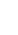 5Одлив кадрова у периоду 
01.10.-31.12.2023.71пензија1пензија62престанак радн.односа истеком рока на који је заснован52престанак радн.односа истеком рока на који је заснован13344Пријем кадрова у периоду 
01.04.-30.06.2023.5Пријем кадрова у периоду 
01.10.-31.12.2023.71неодређено време21неодређено време72Одређено време32Стање на дан 30.06.2023. године226Стање на дан 31.12.2023. године226ИСПЛАТА 2022.УКУПНОУКУПНОУКУПНОУКУПНОУКУПНОСТАРОЗАПОСЛЕНИСТАРОЗАПОСЛЕНИСТАРОЗАПОСЛЕНИСТАРОЗАПОСЛЕНИСТАРОЗАПОСЛЕНИСТАРОЗАПОСЛЕНИНОВОЗАПОСЛЕНИНОВОЗАПОСЛЕНИНОВОЗАПОСЛЕНИНОВОЗАПОСЛЕНИНОВОЗАПОСЛЕНИНОВОЗАПОСЛЕНИПОСЛОВОДСТВОПОСЛОВОДСТВОПОСЛОВОДСТВОПОСЛОВОДСТВОПОСЛОВОДСТВОИСПЛАТА 2022.број запосленихМаса зарада Маса зарада просечна зарадапросечна зарадаброј запосленихброј запосленихМаса зарада Маса зарада просечна зарадапросечна зарадаброј запосленихброј запосленихМаса зарада Маса зарада просечна зарадапросечна зарадаброј запосленихброј запосленихМаса зарада Маса зарада просечна зарадаИСПЛАТА 2022.број запосленихМаса зарада Маса зарада просечна зарадапросечна зарадаброј запосленихброј запосленихМаса зарада Маса зарада просечна зарадапросечна зарадаброј запосленихброј запосленихМаса зарада Маса зарада просечна зарадапросечна зарадаброј запосленихброј запосленихМаса зарада Маса зарада просечна зарадаI22216.741.15016.741.15075.41175.41122122116.572.71916.572.71974.99074.99000000011168.431168.431168.431II22617.059.64417.059.64475.48575.48522422416.816.08116.816.08175.07275.0721175.13275.13275.13275.13211168.431168.431168.431III21916.533.31116.533.31175.49575.49521721716.289.75016.289.75075.06875.0681175.13075.13075.13075.13011168.431168.431168.431IV22216.748.02316.748.02375.44275.44221821816.368.62416.368.62475.08575.08533210.968210.96870.32370.32311168.431168.431168.431V21916.527.42516.527.42575.46875.46821521516.135.55916.135.55975.04975.04933223.435223.43574.47874.47811168.431168.431168.431VI22316.752.75516.752.75575.12475.12421921916.359.61616.359.61674.70174.70133224.708224.70874.90374.90311168.431168.431168.431VII22116.646.89216.646.89275.32575.32521721716.253.15916.253.15974.89974.89933225.302225.30275.10175.10111168.431168.431168.431VIII22116.651.44616.651.44675.34675.34621721716.258.22116.258.22174.92374.92333224.794224.79474.93174.93111168.431168.431168.431IX21916.504.33916.504.33975.36275.36221521516.113.22716.113.22774.94574.94533222.681222.68174.22774.22711168.431168.431168.431X21716.382.49116.382.49175.49575.49521321315.990.04015.990.04075.07175.07133224.020224.02074.67374.67311168.431168.431168.431XI21516.246.89016.246.89075.56775.56721121115.853.06315.853.06375.13375.13333225.396225.39675.13275.13211168.431168.431168.431XII21416.171.75716.171.75775.56975.56921021015.777.93015.777.93075.13375.13333225.396225.39675.13275.13211168.431168.431168.431УКУПНО2.638198.966.123198.966.1232.5972.597194.787.989194.787.98929292.156.9622.156.96212122.021.1722.021.172ПРОСЕК22016.580.51016.580.51075.42375.42321621616.232.33216.232.33275.00575.00522179.747179.74774.37874.37811168.431168.431168.431* старозапослени у 2022. години су они запослени који су били у радном односу у децембру 2021. године* старозапослени у 2022. години су они запослени који су били у радном односу у децембру 2021. године* старозапослени у 2022. години су они запослени који су били у радном односу у децембру 2021. године* старозапослени у 2022. години су они запослени који су били у радном односу у децембру 2021. године* старозапослени у 2022. години су они запослени који су били у радном односу у децембру 2021. године* старозапослени у 2022. години су они запослени који су били у радном односу у децембру 2021. године* старозапослени у 2022. години су они запослени који су били у радном односу у децембру 2021. године* старозапослени у 2022. години су они запослени који су били у радном односу у децембру 2021. године* старозапослени у 2022. години су они запослени који су били у радном односу у децембру 2021. године* старозапослени у 2022. години су они запослени који су били у радном односу у децембру 2021. године* старозапослени у 2022. години су они запослени који су били у радном односу у децембру 2021. године* старозапослени у 2022. години су они запослени који су били у радном односу у децембру 2021. године* старозапослени у 2022. години су они запослени који су били у радном односу у децембру 2021. године* старозапослени у 2022. години су они запослени који су били у радном односу у децембру 2021. године* старозапослени у 2022. години су они запослени који су били у радном односу у децембру 2021. године* старозапослени у 2022. години су они запослени који су били у радном односу у децембру 2021. године* старозапослени у 2022. години су они запослени који су били у радном односу у децембру 2021. године* старозапослени у 2022. години су они запослени који су били у радном односу у децембру 2021. године* старозапослени у 2022. години су они запослени који су били у радном односу у децембру 2021. године* старозапослени у 2022. години су они запослени који су били у радном односу у децембру 2021. године* старозапослени у 2022. години су они запослени који су били у радном односу у децембру 2021. године* старозапослени у 2022. години су они запослени који су били у радном односу у децембру 2021. године** исплата са проценом до краја године** исплата са проценом до краја године** исплата са проценом до краја годинеПЛАН 2023.УКУПНОУКУПНОУКУПНОСТАРОЗАПОСЛЕНИ*СТАРОЗАПОСЛЕНИ*СТАРОЗАПОСЛЕНИ*НОВОЗАПОСЛЕНИНОВОЗАПОСЛЕНИНОВОЗАПОСЛЕНИПОСЛОВОДСТВОПОСЛОВОДСТВОПОСЛОВОДСТВОПЛАН 2023.број запосленихМаса зарада просечна зарадаброј запосленихМаса зарада просечна зарадаброј запосленихМаса зарада просечна зарадаброј запосленихМаса зарада просечна зарадаПЛАН 2023.број запосленихМаса зарада просечна зарадаброј запосленихМаса зарада просечна зарадаброј запосленихМаса зарада просечна зарадаброј запосленихМаса зарада просечна зарадаI22619.207.59984.98921418.088.35084.52511929.76484.5241189.485189.485II22619.207.59984.98921318.003.82584.525121.014.28884.5241189.485189.485III22619.207.59984.98921318.003.82584.525121.014.28884.5241189.485189.485IV22619.207.59984.98921318.003.82584.525121.014.28884.5241189.485189.485V22619.207.59984.98921318.003.82584.525121.014.28884.5241189.485189.485VI22619.207.59984.98921318.003.82584.525121.014.28884.5241189.485189.485VII22619.207.59984.98921318.003.82584.525121.014.28884.5241189.485189.485VIII22619.207.59984.98921117.834.77584.525141.183.33684.5241189.485189.485IX22619.207.59984.98921117.834.77584.525141.183.33684.5241189.485189.485X22619.207.59984.98920817.581.20084.525171.436.90884.5241189.485189.485XI22619.207.59984.98920717.496.67584.525181.521.43284.5241189.485189.485XII22619.207.59984.98920317.158.57584.525221.859.56484.5261189.485189.485УКУПНО2.712230.491.1882.532214.017.30016814.200.068122.273.820ПРОСЕК22619.207.59984.98921117.834.77584.525141.183.33984.5241189.485189.485ПЛАН 2023.УКУПНОУКУПНОУКУПНОСТАРОЗАПОСЛЕНИ*СТАРОЗАПОСЛЕНИ*СТАРОЗАПОСЛЕНИ*НОВОЗАПОСЛЕНИНОВОЗАПОСЛЕНИНОВОЗАПОСЛЕНИПОСЛОВОДСТВОПОСЛОВОДСТВОПОСЛОВОДСТВОПЛАН 2023.број запосленихМаса зарада просечна зарадаброј запосленихМаса зарада просечна зарадаброј запосленихМаса зарада просечна зарадаброј запосленихМаса зарада просечна зарадаПЛАН 2023.број запосленихМаса зарада просечна зарадаброј запосленихМаса зарада просечна зарадаброј запосленихМаса зарада просечна зарадаброј запосленихМаса зарада просечна зарадаI22622.117.55097.86521420.828.73597.331111.070.62397.3291218.192218.192II22622.117.55097.86521320.731.40497.331121.167.95297.3291218.192218.192III22622.117.55097.86521320.731.40497.331121.167.95297.3291218.192218.192IV22622.117.55097.86521320.731.40497.331121.167.95297.3291218.192218.192V22622.117.55097.86521320.731.40497.331121.167.95297.3291218.192218.192VI22622.117.55097.86521320.731.40497.331121.167.95297.3291218.192218.192VII22622.117.55097.86521320.731.40497.331121.167.95297.3291218.192218.192VIII22622.117.55097.86521120.536.74397.331141.362.61197.3291218.192218.192IX22622.117.55097.86521120.536.74397.331141.362.61197.3291218.192218.192X22622.117.55097.86520820.244.75297.331171.654.59997.3291218.192218.192XI22622.117.55097.86520720.147.42197.331181.751.92997.3291218.192218.192XII22622.117.55097.86520319.758.09997.331222.141.28897.3311218.192218.192УКУПНО2.712265.410.6002.532246.440.92116816.351.375122.618.304ПРОСЕК22622.117.55097.86521120.536.74397.331141.362.61597.3301218.192218.192Прилог 11а6.4.5. Распон исплаћених и планираних зарада6.4.5. Распон исплаћених и планираних зарада6.4.5. Распон исплаћених и планираних зарада6.4.5. Распон исплаћених и планираних зарада6.4.5. Распон исплаћених и планираних зарада6.4.5. Распон исплаћених и планираних зарадау динаримаИсплаћена у 2022. годиниИсплаћена у 2022. годиниПланирана у 2023. годиниПланирана у 2023. годиниБруто 1НетоБруто 1НетоЗапослени без пословодстваНајнижа зарада61.94645.33070.56951.640Запослени без пословодстваНајвиша зарада120.44886.354136.96698.184ПословодствоНајнижа зарада168.431120.000189.485135.000ПословодствоНајвиша зарада168.431120.000189.485135.000МесецНадзорни одбор / Скупштина -                                                              реализација 2022. годинаНадзорни одбор / Скупштина -                                                              реализација 2022. годинаНадзорни одбор / Скупштина -                                                              реализација 2022. годинаНадзорни одбор / Скупштина -                                                              реализација 2022. годинаНадзорни одбор / Скупштина -                                                     план 2023.годинаНадзорни одбор / Скупштина -                                                     план 2023.годинаНадзорни одбор / Скупштина -                                                     план 2023.годинаНадзорни одбор / Скупштина -                                                     план 2023.годинаМесецУкупан износ Накнада председникаНакнада чланаБрој члановаУкупан износ Накнада председникаНакнада чланаБрој чланова1+(2*3)1231+(2*3)123I18.0008.0005.000218.0008.0005.0002II18.0008.0005.000218.0008.0005.0002III18.0008.0005.000218.0008.0005.0002IV18.0008.0005.000218.0008.0005.0002V18.0008.0005.000218.0008.0005.0002VI18.0008.0005.000218.0008.0005.0002VII18.0008.0005.000218.0008.0005.0002VIII18.0008.0005.000218.0008.0005.0002IX18.0008.0005.000218.0008.0005.0002X18.0008.0005.000218.0008.0005.0002XI18.0008.0005.000218.0008.0005.0002XII18.0008.0005.000218.0008.0005.0002УКУПНО216.00096.00060.00024216.00096.00060.00024ПРОСЕК18.0008.0005.000218.0008.0005.0002МесецНадзорни одбор / Скупштина -реализација 2022. годинаНадзорни одбор / Скупштина -реализација 2022. годинаНадзорни одбор / Скупштина -реализација 2022. годинаНадзорни одбор / Скупштина -реализација 2022. годинаНадзорни одбор / Скупштина -план 2023. годинаНадзорни одбор / Скупштина -план 2023. годинаНадзорни одбор / Скупштина -план 2023. годинаНадзорни одбор / Скупштина -план 2023. годинаМесецУкупан износ Накнада председникаНакнада чланаБрој члановаУкупан износ Накнада председникаНакнада чланаБрој чланова1+(2*3)1231+(2*3)123I28.30212.5787.862228.30212.5787.8622II28.30212.5787.862228.30212.5787.8622III28.30212.5787.862228.30212.5787.8622IV28.30212.5787.862228.30212.5787.8622V28.30212.5787.862228.30212.5787.8622VI28.30212.5787.862228.30212.5787.8622VII28.30212.5787.862228.30212.5787.8622VIII28.30212.5787.862228.30212.5787.8622IX28.30212.5787.862228.30212.5787.8622X28.30212.5787.862228.30212.5787.8622XI28.30212.5787.862228.30212.5787.8622XII28.30212.5787.862228.30212.5787.8622УКУПНО339.624150.93694.34424339.624150.93694.34424ПРОСЕК28.30212.5787.862228.30212.5787.86226.5.3. Накнаде Комисије за ревизију у нето износуПрилог 136.5.3. Накнаде Комисије за ревизију у нето износуПрилог 136.5.3. Накнаде Комисије за ревизију у нето износуПрилог 136.5.3. Накнаде Комисије за ревизију у нето износуПрилог 136.5.3. Накнаде Комисије за ревизију у нето износуПрилог 136.5.3. Накнаде Комисије за ревизију у нето износуПрилог 136.5.3. Накнаде Комисије за ревизију у нето износуПрилог 136.5.3. Накнаде Комисије за ревизију у нето износуПрилог 136.5.3. Накнаде Комисије за ревизију у нето износуПрилог 13у динаримаМесецКомисија за ревизију -                                                                                                                                                        реализација претходна годинаКомисија за ревизију -                                                                                                                                                        реализација претходна годинаКомисија за ревизију -                                                                                                                                                        реализација претходна годинаКомисија за ревизију -                                                                                                                                                        реализација претходна годинаКомисија за ревизију -                                                                                               план текућа годинаКомисија за ревизију -                                                                                               план текућа годинаКомисија за ревизију -                                                                                               план текућа годинаКомисија за ревизију -                                                                                               план текућа годинаМесецУкупан износ Накнада председникаНакнада чланаБрој члановаУкупан износ Накнада председникаНакнада чланаБрој чланова1+(2*3)1231+(2*3)123I-II-III-IV-V-VI-VII-VIII-IX-X-XI-XII-УКУПНО-ПРОСЕК-6.5.4. Накнаде Комисије за ревизију у бруто износу6.5.4. Накнаде Комисије за ревизију у бруто износу6.5.4. Накнаде Комисије за ревизију у бруто износу6.5.4. Накнаде Комисије за ревизију у бруто износу6.5.4. Накнаде Комисије за ревизију у бруто износу6.5.4. Накнаде Комисије за ревизију у бруто износу6.5.4. Накнаде Комисије за ревизију у бруто износу6.5.4. Накнаде Комисије за ревизију у бруто износу6.5.4. Накнаде Комисије за ревизију у бруто износу6.5.4. Накнаде Комисије за ревизију у бруто износу6.5.4. Накнаде Комисије за ревизију у бруто износуу динаримаМесецКомисија за ревизију -                                                                                                                    реализација претходна годинаКомисија за ревизију -                                                                                                                    реализација претходна годинаКомисија за ревизију -                                                                                                                    реализација претходна годинаКомисија за ревизију -                                                                                                                    реализација претходна годинаКомисија за ревизију -                                                                                                                    реализација претходна годинаКомисија за ревизију -                                                                                                                                                      план текућа годинаКомисија за ревизију -                                                                                                                                                      план текућа годинаКомисија за ревизију -                                                                                                                                                      план текућа годинаКомисија за ревизију -                                                                                                                                                      план текућа годинаКомисија за ревизију -                                                                                                                                                      план текућа годинаМесецУкупан износ Накнада председникаНакнада чланаБрој члановаУплата у буџетУкупан износ Накнада председникаНакнада чланаБрој члановаУплата у буџет1+(2*3)12341+(2*3)1234I -II -III -IV -V -VI -VII -VIII -IX -X -XI -XII -УКУПНО -ПРОСЕК -КредиторНазив кредита / ПројектаОригинална валутаГаранција државеСтање кредитне задужености у оригиналној валути
на дан 31.12.2022
годинеСтање кредитне задужености у динарима
на дан 31.12.2022
 годинеГодина повлачења кредитаРок отплате без периода почекаПериод почека (Grace period)Датум прве отплатеКаматна стопаБрој отплата током једне годинеПлан плаћања по кредиту за текућу годину                                                  у динаримаПлан плаћања по кредиту за текућу годину                                                  у динаримаСтање кредитне задужености у оригиналној валути
на дан 31.12.2023
годинеСтање кредитне задужености у динарима
на дан 31.12.2023
годинеКредиторНазив кредита / ПројектаОригинална валутаДа/НеСтање кредитне задужености у оригиналној валути
на дан 31.12.2022
годинеСтање кредитне задужености у динарима
на дан 31.12.2022
 годинеГодина повлачења кредитаРок отплате без периода почекаПериод почека (Grace period)Датум прве отплатеКаматна стопаБрој отплата током једне годинеУкупно главницаУкупно каматаСтање кредитне задужености у оригиналној валути
на дан 31.12.2023
годинеСтање кредитне задужености у динарима
на дан 31.12.2023
годинеДомаћи кредитор-   ...................Страни кредитор-   ...................   ...................Укупно кредитно задужењеУкупно кредитно задужењеУкупно кредитно задужењеУкупно кредитно задужење од чега за ликвидност од чега за ликвидност од чега за ликвидност од чега за ликвидностод чега за капиталне пројектеод чега за капиталне пројектеод чега за капиталне пројектеРедни бројПОЗИЦИЈАРеализација (процена)                               у 2022. години План за                   01.01.-31.03.2023.План за                   01.01.-30.06.2023.План за                   01.01.-30.09.2023.План за                   01.01.-31.12.2023.Редни бројПОЗИЦИЈАРеализација (процена)                               у 2022. години План за                   01.01.-31.03.2023.План за                   01.01.-30.06.2023.План за                   01.01.-30.09.2023.План за                   01.01.-31.12.2023.ДобраДобраДобраДобраДобраДобра1.Ауто смећар 22м3-22.50022.50022.50022.5002.Ауто смећар 15-16м3 -19.00019.0003.Ауто смећар 8м3 -13.0004.Аутоподизач - половни-6.0006.0006.0005.Теренско возило-2.9006.Колица за превоз покојника-2.8502.8507.Поправка и ремонт надоградње смећара-2.0002.0002.0002.0008.Гориво, лож уље и мазива35.55011.25022.50033.75045.0009.ХТЗ опрема - зимска и летња1.8478751.7502.6253.50010.Резервни делови5.6001.5703.1404.7106.27011.Пнеуматици за моторна возила9364509001.3501.80012.Бетон за стазе на гробљу7103256509751.30013.Храна за псе1.0825251.0501.5752.100Укупно добра:45.72539.49560.49097.335128.2201.Наб.услуге моб.оператера8402254506759002.Електрична енергија2.3507501.5002.2503.0003.Пружање вет.услуга1.3824258501.2751.7004.Услуге осигурања8204128241.2361.650Укупно услуге:5.3921.8123.6245.4367.250Радови1.Реконструкција крова над капелом и магацином алата на  гробљу-300300300Укупно радови:-300300300УКУПНО = ДОБРА + УСЛУГЕ+РАДОВИУКУПНО = ДОБРА + УСЛУГЕ+РАДОВИ51.11741.30764.414103.071135.770У ооо динараРед.бројРед.бројНазив инвестицијеГодина почетка финансирања пројектаГодина завршетка финансирања пројектаУкупна вредност пројектаРеализовано закључно са 31.12.2022. годинеРеализовано закључно са 31.12.2022. годинеСтруктура финансирањаИзнос према
 извору финансирањаПлан 2023. годинаПлан 2023. годинаПлан 2023. годинаПлан 2023. годинаПлан 2024. година                 План 2025. година                 Ред.бројРед.бројНазив инвестицијеГодина почетка финансирања пројектаГодина завршетка финансирања пројектаУкупна вредност пројектаРеализовано закључно са 31.12.2022. годинеРеализовано закључно са 31.12.2022. годинеСтруктура финансирањаИзнос према
 извору финансирањаПлан
01.01-31.03.2023.План
01.01-30.06.2023.План
01.01-30.09.2023.План 
01.01-31.12.2023.План 2024. година                 План 2025. година                 11Ауто смећар 22м3  2023202322.500----Сопствена средства11Ауто смећар 22м3  2023202322.500----Позајмљена средства11Ауто смећар 22м3  2023202322.500----Средства буџета  (по контима)22.50022.50022.50022.50022.50011Ауто смећар 22м3  2023202322.500----Остало11Ауто смећар 22м3  2023202322.500----Укупно:22.50022.50022.50022.50022.50022Ауто смећар 15-16м3  2023202319.000--Сопствена средства19.00019.00019.00022Ауто смећар 15-16м3  2023202319.000--Позајмљена средства22Ауто смећар 15-16м3  2023202319.000--Средства буџета  (по контима)22Ауто смећар 15-16м3  2023202319.000--Остало22Ауто смећар 15-16м3  2023202319.000--Укупно:19.00019.00019.00033Ауто смећар 8м3 2023202313.000--Сопствена средства13.00013.00033Ауто смећар 8м3 2023202313.000--Позајмљена средства33Ауто смећар 8м3 2023202313.000--Средства буџета  (по контима)33Ауто смећар 8м3 2023202313.000--Остало33Ауто смећар 8м3 2023202313.000--Укупно:13.00013.00044Аутоподизач  - половни202320236.000--Сопствена средства6.0006.0006.0006.00044Аутоподизач  - половни202320236.000--Позајмљена средства44Аутоподизач  - половни202320236.000--Средства буџета  (по контима)44Аутоподизач  - половни202320236.000--Остало44Аутоподизач  - половни202320236.000--Укупно:6.0006.0006.0006.00055Теренско возило202320232.900--Сопствена средства2.9002.90055Теренско возило202320232.900--Позајмљена средства55Теренско возило202320232.900--Средства буџета  (по контима)55Теренско возило202320232.900--Остало55Теренско возило202320232.900--Укупно:2.9002.90066Колица за превоз покојника 202320232.850--Сопствена средства2.8502.8502.85066Колица за превоз покојника 202320232.850--Позајмљена средства66Колица за превоз покојника 202320232.850--Средства буџета  (по контима)66Колица за превоз покојника 202320232.850--Остало66Колица за превоз покојника 202320232.850--Укупно:2.8502.8502.85077Поправка и ремонт надоградње смећара202320232.000--Сопствена средства2.0002.0002.0002.0002.00077Поправка и ремонт надоградње смећара202320232.000--Позајмљена средства77Поправка и ремонт надоградње смећара202320232.000--Средства буџета  (по контима)77Поправка и ремонт надоградње смећара202320232.000--Остало77Поправка и ремонт надоградње смећара202320232.000--Укупно:2.0002.0002.0002.0002.00088Реконструкција крова над капелом и магацином алата на  гробљу 20232023300--Сопствена средства30030030030088Реконструкција крова над капелом и магацином алата на  гробљу 20232023300--Позајмљена средства88Реконструкција крова над капелом и магацином алата на  гробљу 20232023300--Средства буџета  (по контима)88Реконструкција крова над капелом и магацином алата на  гробљу 20232023300--Остало88Реконструкција крова над капелом и магацином алата на  гробљу 20232023300--Укупно:30030030030099Ауто смећар 22м3 2024202422.500Сопствена средства22.50022.50099Ауто смећар 22м3 2024202422.500Позајмљена средства99Ауто смећар 22м3 2024202422.500Средства буџета  (по контима)99Ауто смећар 22м3 2024202422.500Остало99Ауто смећар 22м3 2024202422.500Укупно:22.50022.5001010Ауто смећар 15-16м3 2025202519.000Сопствена средства19.00019.0001010Ауто смећар 15-16м3 2025202519.000Позајмљена средства1010Ауто смећар 15-16м3 2025202519.000Средства буџета  (по контима)1010Ауто смећар 15-16м3 2025202519.000Остало1010Ауто смећар 15-16м3 2025202519.000Укупно:19.00019.000Ред. бројНазив инвестиционог улагања Извор средставаГод. поч.финансирањаГод. заврш.финансирањаУкупна вредност План                                           01.01.-31.03.2023.План                                         01.01.-30.06.2023.План                                     01.01.-30.09.2023.План                                                          01.01.-31.12.2023.1Ауто смећар 22м3Буџет Града2023202322.50022.50022.50022.50022.5002Ауто смећар 15-16м3 Сопствена средства2023202319.00019.00019.0003Ауто смећар 8м3 Сопствена средства2023202313.00013.0004Аутоподизач - половниСопствена средства202320236.0006.0006.0006.0005Теренско возилоСопствена средства202320232.9002.9006Колица за превоз покојникаСопствена средства202320232.8502.8502.8507Поправка и ремонт надоградње смећараСопствена средства202320232.0002.0002.0002.0002.0008Реконструкција крова над капелом и магацином алата на  гробљуСопствена средства20232023300300300300Укупно:Укупно:68.55024.50030.80052.65068.550Р. бр.ПозицијаПланирано за 2022. годинуРеализација у 2022. годиниПлан                                           01.01.-31.03.2023План                                         01.01.-30.06.2023План                                     01.01.-30.09.2023План                                                          01.01.-31.12.2023Р. бр.ПозицијаПланирано за 2022. годинуРеализација у 2022. годиниПлан                                           01.01.-31.03.2023План                                         01.01.-30.06.2023План                                     01.01.-30.09.2023План                                                          01.01.-31.12.20231.Спонзорство63.000-----2.Донације------3.Хуманитарне активности33.000-----4.Спортске активности40.000-----5.Репрезентација460.000500.000115.000230.000345.000460.0006.Реклама и пропаганда1.000.000700.000225.000450.000675.000900.0007.Остало------